ПРАВИТЕЛЬСТВО РОССИЙСКОЙ ФЕДЕРАЦИИПОСТАНОВЛЕНИЕот 27 января 2022 г. N 60О МЕРАХПО ИНФОРМАЦИОННОМУ ОБЕСПЕЧЕНИЮ КОНТРАКТНОЙ СИСТЕМЫВ СФЕРЕ ЗАКУПОК ТОВАРОВ, РАБОТ, УСЛУГ ДЛЯ ОБЕСПЕЧЕНИЯГОСУДАРСТВЕННЫХ И МУНИЦИПАЛЬНЫХ НУЖД, ПО ОРГАНИЗАЦИИ В НЕЙДОКУМЕНТООБОРОТА, О ВНЕСЕНИИ ИЗМЕНЕНИЙ В НЕКОТОРЫЕ АКТЫПРАВИТЕЛЬСТВА РОССИЙСКОЙ ФЕДЕРАЦИИ И ПРИЗНАНИИ УТРАТИВШИМИСИЛУ АКТОВ И ОТДЕЛЬНЫХ ПОЛОЖЕНИЙ АКТОВ ПРАВИТЕЛЬСТВАРОССИЙСКОЙ ФЕДЕРАЦИИПравительство Российской Федерации постановляет:(в ред. Постановления Правительства РФ от 31.10.2022 N 1946)1. Утвердить прилагаемые:Положение о единой информационной системе в сфере закупок;Положение о порядке формирования и размещения информации и документов в единой информационной системе в сфере закупок, о требованиях к их формам;Правила регистрации участников закупок в единой информационной системе в сфере закупок и ведения единого реестра участников закупок (далее - Правила регистрации);Правила ведения реестра жалоб, плановых и внеплановых проверок, принятых по ним решений и выданных предписаний, представлений, предусмотренных Федеральным законом "О контрактной системе в сфере закупок товаров, работ, услуг для обеспечения государственных и муниципальных нужд" (далее соответственно - Правила ведения реестра жалоб и проверок, Федеральный закон);Правила ведения реестра контрактов, заключенных заказчиками (далее - Правила ведения реестра контрактов);единые требования к региональным и муниципальным информационным системам в сфере закупок (далее - единые требования);Положение об эксплуатации государственной информационной системы, предусмотренной частью 13 статьи 4 Федерального закона "О контрактной системе в сфере закупок товаров, работ, услуг для обеспечения государственных и муниципальных нужд" (далее - Положение об эксплуатации государственной информационной системы);изменения, которые вносятся в акты Правительства Российской Федерации;перечень утративших силу актов и отдельных положений актов Правительства Российской Федерации.2. Установить, что:а) до 1 апреля 2022 г. для регистрации в единой информационной системе в сфере закупок (далее - единая информационная система) юридического лица, иностранного юридического лица, аккредитованного филиала или представительства иностранного юридического лица наряду с информацией и документами, предусмотренными пунктом 12 Правил регистрации, также формируются копии учредительных документов юридического лица, для иностранного юридического лица - надлежащим образом заверенный перевод на русский язык учредительных документов такого иностранного юридического лица, для аккредитованного филиала или представительства иностранного юридического лица - надлежащим образом заверенный перевод на русский язык учредительных документов иностранного юридического лица, на основании решения которого создан такой филиал или открыто такое представительство;б) до 1 октября 2022 г. не применяются:положения Правил регистрации, а также подпункта "а" пункта 28 дополнительных требований к операторам электронных площадок, операторам специализированных электронных площадок и функционированию электронных площадок, специализированных электронных площадок, утвержденных постановлением Правительства Российской Федерации от 8 июня 2018 г. N 656 "О требованиях к операторам электронных площадок, операторам специализированных электронных площадок, электронным площадкам, специализированным электронным площадкам и функционированию электронных площадок, специализированных электронных площадок, подтверждении соответствия таким требованиям, об утрате юридическим лицом статуса оператора электронной площадки, оператора специализированной электронной площадки" (в редакции настоящего постановления), касающиеся информации о нахождении юридического лица в процессе ликвидации, о ликвидации юридического лица, о признании его несостоятельным (банкротом), об открытии конкурсного производства, о признании физического лица, зарегистрированного в качестве индивидуального предпринимателя, банкротом, о решении о введении процедуры реализации его имущества;положения абзаца восьмого подпункта "б", абзацев девятого (в части места поставки товара (при осуществлении закупки товара, в том числе поставляемого заказчику при выполнении закупаемых работ, оказании закупаемых услуг) и десятого (в части места выполнения работы или оказания услуги) подпункта "з", подпунктов "о" (в части информации о размере казначейского обеспечения обязательств), "п", и "р" пункта 10, абзацев восьмого и девятого подпункта "а", абзацев пятого (в части документа, подтверждающего оплату неустойки (штрафа, пени) и восьмого подпункта "е" пункта 11, абзаца пятого (в части указания адреса страницы официального сайта в информационно-телекоммуникационной сети "Интернет", на которой размещено решение суда) подпункта "а" пункта 13, абзаца второго подпункта "б" и подпункта "з" пункта 14 Правил ведения реестра контрактов;в) до 1 января 2023 г. информация, предусмотренная подпунктом "ж" пункта 9 Правил ведения реестра жалоб и проверок, формируется в отношении контракта или договора, предусмотренных частью 2.1 статьи 31 Федерального закона, заключенных по цене, соответствующей требованиям указанной части;г) положения подпункта "к" пункта 14 Правил ведения реестра контрактов применяются с 1 июля 2023 г. в отношении контрактов, заключенных заказчиками и лицами, указанными в подпунктах "а", "б", "г" и "д" пункта 2 Положения о порядке формирования, утверждения планов-графиков закупок, внесения изменений в такие планы-графики, размещения планов-графиков закупок в единой информационной системе в сфере закупок, на официальном сайте такой системы в информационно-телекоммуникационной сети "Интернет", об особенностях включения информации в такие планы-графики и планирования закупок заказчиком, осуществляющим деятельность на территории иностранного государства, а также о требованиях к форме планов-графиков закупок, утвержденного постановлением Правительства Российской Федерации от 30 сентября 2019 г. N 1279 "О планах-графиках закупок и о признании утратившими силу отдельных решений Правительства Российской Федерации" (далее - Положение). В отношении контрактов, заключенных иными заказчиками, являющимися участниками системы казначейских платежей, положения подпункта "к" пункта 14 Правил ведения реестра контрактов применяются с 1 января 2024 г. До наступления предусмотренных настоящим подпунктом сроков информация об оплате, предусмотренная подпунктом "в" пункта 11 Правил ведения реестра контрактов, направляется в реестр контрактов, заключенных заказчиками, в порядке, установленном подпунктом "б" пункта 15 Правил ведения реестра контрактов;(в ред. Постановления Правительства РФ от 31.10.2022 N 1946)д) положения подпункта "а" пункта 15 Правил ведения реестра контрактов, касающиеся контракта, применяются в отношении закупок, извещения об осуществлении которых размещены в единой информационной системе либо приглашения принять участие в которых направлены с 1 июля 2023 г., касающиеся соглашений об изменении контракта, о расторжении контракта, применяются в отношении закупок, извещения об осуществлении которых размещены в единой информационной системе либо приглашения принять участие в которых направлены с 1 января 2024 г., касающиеся решения об одностороннем отказе от исполнения контракта, заключенного по результатам проведения предусмотренных Федеральным законом электронных процедур, закрытых электронных процедур (далее соответственно - электронные процедуры, закрытые электронные процедуры), - с 1 июля 2022 г. До наступления предусмотренных настоящим подпунктом сроков соответствующий документ направляется в реестр контрактов, заключенных заказчиками, в порядке, установленном подпунктом "б" пункта 15 Правил ведения реестра контрактов;(в ред. Постановления Правительства РФ от 31.10.2022 N 1946)е) положения пункта 21 Правил ведения реестра контрактов (в части размещения идентификаторов на официальном сайте единой информационной системы в информационно-телекоммуникационной сети "Интернет") до 1 января 2023 г. не применяются;(в ред. Постановления Правительства РФ от 31.10.2022 N 1946)ж) положения пункта 24 Правил осуществления контроля, предусмотренного частями 5 и 5.1 статьи 99 Федерального закона "О контрактной системе в сфере закупок товаров, работ, услуг для обеспечения государственных и муниципальных нужд", утвержденных постановлением Правительства Российской Федерации от 6 августа 2020 г. N 1193 "О порядке осуществления контроля, предусмотренного частями 5 и 5.1 статьи 99 Федерального закона "О контрактной системе в сфере закупок товаров, работ, услуг для обеспечения государственных и муниципальных нужд", и об изменении и признании утратившими силу некоторых актов Правительства Российской Федерации" (в редакции настоящего постановления) (далее - Правила осуществления контроля), касающиеся случая заключения контракта с использованием единой информационной системы в соответствии с частью 14 статьи 93 Федерального закона, применяются с 1 апреля 2023 г.;(в ред. Постановления Правительства РФ от 31.10.2022 N 1946)з) положения абзаца восьмого подпункта "б" пункта 10 и подпункта "и" пункта 18 Правил ведения реестра контрактов в отношении контрактов, заключенных заказчиками и лицами, указанными в подпунктах "е", "ж", "и" и "к" пункта 2 Положения, применяются с 1 января 2024 г.;(пп. "з" в ред. Постановления Правительства РФ от 31.10.2022 N 1946)и) положения абзаца третьего подпункта "к" пункта 14, подпункта "и" пункта 18 Правил ведения реестра контрактов применяются с 1 июля 2023 г.;(в ред. Постановления Правительства РФ от 31.10.2022 N 1946)к) положения абзаца второго подпункта "з" пункта 10 Правил ведения реестра контрактов, касающиеся закупки по строительству, реконструкции, капитальному ремонту, сносу объекта капитального строительства, применяются с 1 июля 2024 г.;(в ред. Постановления Правительства РФ от 31.10.2022 N 1946)л) положения абзаца второго подпункта "д" пункта 11 Правил ведения реестра контрактов в части включения информации на основании сведений, содержащихся в Едином государственном реестре юридических лиц, Едином государственном реестре индивидуальных предпринимателей, применяются с 1 января 2024 г.;м) проверка, предусмотренная подпунктом "и" пункта 18 Правил ведения реестра контрактов, осуществляется:с 1 июля 2023 г. в отношении контрактов, заключенных по результатам проведения электронных процедур, закрытых электронных процедур, извещения об осуществлении которых размещены в единой информационной системе, приглашения принять участие в которых направлены с 1 июля 2023 г. по 30 марта 2024 г., контрактов, заключенных с 1 июля 2023 г. с единственным поставщиком (подрядчиком, исполнителем), в том числе на сумму, предусмотренную частью 12 статьи 93 Федерального закона, а также изменений контрактов, заключенных по результатам проведения электронных процедур, закрытых электронных процедур, извещения об осуществлении которых размещены в единой информационной системе в сфере закупок, приглашения принять участие в которых направлены с 1 июля 2023 г. по 30 июня 2024 г., контрактов, заключенных с 1 июля 2023 г. с единственным поставщиком (подрядчиком, исполнителем), в том числе на сумму, предусмотренную частью 12 статьи 93 Федерального закона, заказчиками и лицами, указанными в подпунктах "а", "б", "г" и "д" пункта 2 Положения;с 1 января 2024 г. в отношении контрактов, заключенных по результатам проведения электронных процедур, закрытых электронных процедур, извещения об осуществлении которых размещены в единой информационной системе в сфере закупок, приглашения принять участие в которых направлены с 1 января 2024 г. по 30 марта 2024 г., контрактов, заключенных с 1 января 2024 г. с единственным поставщиком (подрядчиком, исполнителем), в том числе на сумму, предусмотренную частью 12 статьи 93 Федерального закона, а также изменений контрактов, заключенных по результатам проведения электронных процедур, закрытых электронных процедур, извещения об осуществлении которых размещены в единой информационной системе в сфере закупок, приглашения принять участие в которых направлены с 1 января 2024 г. по 30 июня 2024 г., контрактов, заключенных с 1 января 2024 г. с единственным поставщиком (подрядчиком, исполнителем), в том числе на сумму, предусмотренную частью 12 статьи 93 Федерального закона, заказчиками и лицами, указанными в подпунктах "е", "ж", "и" и "к" пункта 2 Положения, в случае открытия таким заказчикам и лицам лицевых счетов в Федеральном казначействе;с 1 апреля 2024 г. в отношении контрактов, заключенных по результатам проведения запроса котировок в электронной форме, извещения об осуществлении которых размещены в единой информационной системе в сфере закупок с 1 апреля 2024 г., а также контрактов (изменений контрактов), заключенных с 1 января 2024 г. с единственным поставщиком (подрядчиком, исполнителем), за исключением контрактов, информация, содержащаяся в которых формируется с использованием единой информационной системы, заказчиками и лицами, указанными в подпунктах "а", "б", "г" и "д" пункта 2 Положения, а также заказчиками и лицами, указанными в подпунктах "е", "ж", "и" и "к" пункта 2 Положения, в случае открытия таким заказчикам и лицам лицевых счетов в Федеральном казначействе;(пп. "м" в ред. Постановления Правительства РФ от 31.10.2022 N 1946)н) положения, касающиеся проверок, предусмотренных подпунктами "г" и "д" пункта 11 Правил осуществления контроля, применяются:с 1 июля 2023 г. в отношении объектов контроля, предусмотренных подпунктами "в" и "з" пункта 4 Правил осуществления контроля, при осуществлении закупок заказчиками и лицами, указанными в подпунктах "а", "б", "г" и "д" пункта 2 Положения;с 1 января 2024 г. в отношении объектов контроля, предусмотренных подпунктами "в" и "з" пункта 4 Правил осуществления контроля, при осуществлении закупок заказчиками и лицами, указанными в подпунктах "е", "ж", "и" и "к" пункта 2 Положения, при условии наличия соглашений, предусмотренных частью 7 статьи 99 Федерального закона;с 1 апреля 2024 г. в отношении объекта контроля, предусмотренного подпунктом "е" пункта 4 Правил осуществления контроля, при осуществлении закупок с единственным поставщиком (подрядчиком, исполнителем) после 1 апреля 2024 г. или путем проведения электронных процедур, закрытых электронных процедур, извещения об осуществлении закупки (приглашения принять участие в определении поставщика, подрядчика, исполнителя) по которым размещены в единой информационной системе в сфере закупок после 1 апреля 2024 г., заказчиками и лицами, указанными в подпунктах "а", "б", "г", "д", а также заказчиками и лицами, указанными в подпунктах "е", "ж", "и" и "к" пункта 2 Положения, при условии наличия соглашений, предусмотренных частью 7 статьи 99 Федерального закона;с 1 июля 2024 г. в отношении объекта контроля, предусмотренного подпунктом "и" пункта 4 Правил осуществления контроля, в отношении контрактов, заключенных по результатам проведения электронных процедур, закрытых электронных процедур, извещения об осуществлении которых размещены в единой информационной системе в сфере закупок, приглашения принять участие в которых направлены с 1 июля 2024 г., контрактов, заключенных с 1 июля 2024 г. с единственным поставщиком (подрядчиком, исполнителем) заказчиками и лицами, указанными в подпунктах "а", "б", "г", "д", а также заказчиками и лицами, указанными в подпунктах "е", "ж", "и" и "к" пункта 2 Положения, при условии наличия соглашений, предусмотренных частью 7 статьи 99 Федерального закона;(пп. "н" в ред. Постановления Правительства РФ от 31.10.2022 N 1946)о) решение заказчика или поставщика (подрядчика, исполнителя) об одностороннем отказе от исполнения контракта, заключенного по результатам проведения электронной процедуры, извещение об осуществлении закупки по которой размещено в единой информационной системе до 1 января 2022 г., формируется в единой информационной системе после включения в реестр контрактов, заключенных заказчиками, в соответствии с Правилами ведения реестра контрактов информации, предусмотренной подпунктом "п" пункта 10 Правил ведения реестра контрактов;(пп. "о" введен Постановлением Правительства РФ от 31.10.2022 N 1946)п) информация о контрактах, заключенных при осуществлении закупок у единственного поставщика (подрядчика, исполнителя) в случаях, установленных в соответствии с частями 1 и 2 статьи 15 Федерального закона от 8 марта 2022 г. N 46-ФЗ "О внесении изменений в отдельные законодательные акты Российской Федерации", включается в реестр контрактов, заключенных заказчиками в порядке, установленном Правилами ведения реестра контрактов для контракта, заключенного при осуществлении закупки в соответствии с пунктом 2 части 1 статьи 93 Федерального закона. Если порядком, определенным в соответствии с частью 2 статьи 15 Федерального закона от 8 марта 2022 г. N 46-ФЗ "О внесении изменений в отдельные законодательные акты Российской Федерации", установлено условие о размещении информации и документов в реестре контрактов, заключенных заказчиками, в порядке, установленном для заказчиков, предусмотренных пунктом 5 части 11 статьи 24 Федерального закона, информация и документы о контракте, заключенном при осуществлении закупки, в отношении которой установлено такое условие, не размещаются на официальном сайте единой информационной системы в информационно-телекоммуникационной сети "Интернет";(пп. "п" введен Постановлением Правительства РФ от 31.10.2022 N 1946)р) положения абзаца девятого подпункта "а" пункта 11 Правил ведения реестра контрактов применяются в отношении контрактов, информация и документы о заключении которых включены в реестр контрактов, заключенных заказчиками, с 1 октября 2022 г.;(пп. "р" введен Постановлением Правительства РФ от 31.10.2022 N 1946)с) в отношении контрактов, заключенных при осуществлении закупок, предусмотренных подпунктом "а" пункта 1 постановления Правительства Российской Федерации от 31 декабря 2022 г. N 2559 "О мерах по обеспечению режима военного положения и об особенностях планирования и осуществления закупок для обеспечения государственных нужд Донецкой Народной Республики, Луганской Народной Республики, Запорожской области, Херсонской области и муниципальных нужд муниципальных образований, находящихся на их территориях, и о внесении изменений в некоторые акты Правительства Российской Федерации":в единой информационной системе сторонам такого контракта предоставляется возможность формирования документов, предусмотренных подпунктами "к" и "л" пункта 5 Положения о порядке формирования и размещения информации и документов в единой информационной системе в сфере закупок, о требованиях к их формам, утвержденного настоящим постановлением;информация и документы, включенные в реестр контрактов, заключенных заказчиками при осуществлении таких закупок, документы, предусмотренные подпунктами "к" и "л" пункта 5 Положения о порядке формирования и размещения информации и документов в единой информационной системе в сфере закупок, о требованиях к их формам, утвержденного настоящим постановлением, не размещаются на официальном сайте единой информационной системы в информационно-телекоммуникационной сети "Интернет";в случае отсутствия возможности формирования информации и документов в единой информационной системе в связи с нарушением функционирования коммуникаций и связи предусмотренные Федеральным законом информация и документы направляются для включения в реестр контрактов, заключенных заказчиками, не позднее 5 рабочих дней, следующих за днем появления такой возможности;(пп. "с" введен Постановлением Правительства РФ от 31.12.2022 N 2559)т) информация и документы, подлежащие включению в реестр контрактов, заключенных заказчиками, при исполнении контрактов, заключенных при осуществлении закупок в соответствии с пунктом 2 постановления Правительства Российской Федерации от 31 декабря 2022 г. N 2559 "О мерах по обеспечению режима военного положения и об особенностях планирования и осуществления закупок для обеспечения государственных нужд Донецкой Народной Республики, Луганской Народной Республики, Запорожской области, Херсонской области и муниципальных нужд муниципальных образований, находящихся на их территориях, и о внесении изменений в некоторые акты Правительства Российской Федерации", направляются в федеральный орган исполнительной власти, осуществляющий правоприменительные функции по казначейскому обслуживанию исполнения бюджетов бюджетной системы Российской Федерации для проведения проверок, предусмотренных подпунктами "а" и "д" - "и" пункта 18 Правил ведения реестра контрактов.(пп. "т" введен Постановлением Правительства РФ от 31.12.2022 N 2559)3. Настоящее постановление вступает в силу со дня его официального опубликования, за исключением:а) пунктов 20 - 23 Положения о единой информационной системе, абзаца четвертого подпункта "в" и подпункта "е" пункта 13 Положения об эксплуатации государственной информационной системы, которые вступают в силу с 1 апреля 2022 г.;б) подпункта "м" пункта 5, пункта 7 Положения о порядке формирования и размещения информации и документов в единой информационной системе в сфере закупок, о требованиях к их формам, пункта 9 единых требований и абзаца седьмого подпункта "в" пункта 13 Положения о требованиях к эксплуатации государственной информационной системы, которые вступают в силу с 1 июля 2022 г.;в) абзаца шестого подпункта "а" пункта 10 Правил ведения реестра контрактов, который вступает в силу с 1 октября 2022 г.;г) подпункт "д" пункта 13 Положения об эксплуатации государственной информационной системы и абзаца пятого подпункта "г" пункта 7 изменений, которые вносятся в акты Правительства Российской Федерации, утвержденных настоящим постановлением, которые вступают в силу с 1 января 2023 г.;(пп. "г" в ред. Постановления Правительства РФ от 31.10.2022 N 1946)д) абзаца третьего подпункта "в" пункта 13 и подпунктов "б" и "в" пункта 17 Положения об эксплуатации государственной информационной системы, которые вступают в силу с 1 апреля 2023 г.;(пп. "д" в ред. Постановления Правительства РФ от 31.10.2022 N 1946)е) абзаца четвертого подпункта "а" пункта 32 Положения о единой информационной системе в сфере закупок, утвержденного настоящим постановлением, подпунктов "а" и "в" пункта 8 единых требований, абзаца шестого подпункта "в" пункта 13 Положения об эксплуатации государственной информационной системы, абзаца третьего подпункта "д" пункта 15 Правил ведения реестра контрактов, которые вступают в силу с 1 июля 2023 г.;(пп. "е" в ред. Постановления Правительства РФ от 31.10.2022 N 1946)ж) абзацев второго - десятого подпункта "д" пункта 9, абзаца четвертого подпункта "а" (в части размещения обращений, предусмотренных пунктами 4 и 5 части 15 статьи 99 Федерального закона), абзацев второго (в части формирования и направления уведомления субъекта (субъектов) контроля о проведении внеплановой проверки с использованием единой информационной системы), третьего (в части информации о возможности использования систем видео-конференц-связи) и четвертого подпункта "б", абзацев четвертого (в части указания ссылки на размещенные в единой информационной системе протокол о признании участника закупки уклонившимся от заключения контракта или решение заказчика об одностороннем расторжении контракта) и седьмого (в случае если обращение сформировано с использованием единой информационной системы) подпункта "в" пункта 19, абзацев пятого, шестого и восьмого подпункта "а" пункта 23 Правил ведения реестра жалоб и проверок, приложений N 1 - 3 к указанным Правилам, подпункта "т" пункта 10 Правил ведения реестра контрактов (в части заключения контракта с использованием единой информационной системы в соответствии с частью 14 статьи 93 Федерального закона), которые вступают в силу с 1 апреля 2024 г.(пп. "ж" введен Постановлением Правительства РФ от 31.10.2022 N 1946)Председатель ПравительстваРоссийской ФедерацииМ.МИШУСТИНУтвержденопостановлением ПравительстваРоссийской Федерацииот 27 января 2022 г. N 60ПОЛОЖЕНИЕ О ЕДИНОЙ ИНФОРМАЦИОННОЙ СИСТЕМЕ В СФЕРЕ ЗАКУПОКI. Общие положения1. Настоящее Положение устанавливает порядок функционирования единой информационной системы в сфере закупок (далее - единая информационная система), предоставления из нее информации и документов, информационного взаимодействия единой информационной системы с иными информационными системами, а также требования к технологическим и лингвистическим средствам такой системы.Понятия, используемые в настоящих Правилах, соответствуют понятиям, принятым в Федеральном законе "О контрактной системе в сфере закупок товаров, работ, услуг для обеспечения государственных и муниципальных нужд" (далее - Федеральный закон).2. Сведения, составляющие государственную тайну, не подлежат размещению в единой информационной системе.3. Информация, содержащаяся в единой информационной системе, размещается на официальном сайте единой информационной системы в информационно-телекоммуникационной сети "Интернет" (далее соответственно - официальный сайт, сеть "Интернет"), за исключением случаев, предусмотренных федеральными законами и принятыми в соответствии с ними нормативными правовыми актами.(в ред. Постановления Правительства РФ от 31.10.2022 N 1946)4. Официальный сайт имеет доменное имя www.zakupki.gov.ru, и доступ к нему осуществляется на безвозмездной основе.5. Участниками единой информационной системы являются:а) субъекты единой информационной системы - участники контрактной системы в сфере закупок, в том числе участники закупок, а также иные лица, использующие единую информационную систему для реализации своих функций и полномочий в соответствии с федеральными законами и принятыми в соответствии с ними нормативными правовыми актами;б) пользователи официального сайта - физические и юридические лица, в том числе участники общественного обсуждения закупок, использующие официальный сайт.6. Федеральный орган исполнительной власти, определенный в соответствии с частью 6 статьи 4 Федерального закона, обеспечивает обслуживание единой информационной системы, операторов региональных информационных систем в сфере закупок (по вопросам, предусмотренным абзацем четвертым подпункта "а" пункта 32 настоящего Положения) операторов корпоративных информационных систем, предусмотренных частью 22 статьи 4 Федерального закона "О закупках товаров, работ, услуг отдельными видами юридических лиц" (далее - корпоративная информационная система в сфере закупок) (по вопросам, предусмотренным абзацем четвертым подпункта "в" пункта 32 настоящего Положения) непрерывно и круглосуточно, за исключением случаев проведения регламентных и технологических работ. Среднее время ожидания ответа на обращение участника единой информационной системы по телефону не должно превышать 5 минут.(в ред. Постановления Правительства РФ от 31.10.2022 N 1946)II. Функционирование единой информационнойсистемы, технологические и лингвистические средства единойинформационной системы7. Единая информационная система в том числе во взаимодействии с иными информационными системами обеспечивает:а) формирование и размещение информации и документов в соответствии с федеральными законами и принятыми в соответствии с ними нормативными правовыми актами, обработку, хранение и предоставление таких информации и документов в соответствии с настоящим Положением;б) обмен электронными документами в случаях, предусмотренных федеральными законами и принятыми в соответствии с ними нормативными правовыми актами;в) ведение реестров, предусмотренных Федеральным законом "О контрактной системе в сфере закупок товаров, работ, услуг для обеспечения государственных и муниципальных нужд" и Федеральным законом "О закупках товаров, работ, услуг отдельными видами юридических лиц";г) формирование аналитической информации путем автоматизированной обработки информации и документов, размещенных в единой информационной системе, в том числе не подлежащих размещению на официальном сайте (далее - аналитическая информация), и предоставление такой информации в соответствии с настоящим Положением. Аналитическая информация может содержать информацию о вероятности допущения нарушений (далее - признаки нарушений) законодательства Российской Федерации и иных нормативных правовых актов о контрактной системе в сфере закупок товаров, работ, услуг для обеспечения государственных и муниципальных нужд;д) использование для подписания электронных документов электронной подписи, вид которой предусмотрен Федеральным законом и Федеральным законом "О закупках товаров, работ, услуг отдельными видами юридических лиц", а также проверку сертификата ключа такой электронной подписи при подписании информации и документов в единой информационной системе;е) осуществление контроля в сфере закупок в соответствии с Правилами осуществления контроля, предусмотренного частями 5 и 5.1 статьи 99 Федерального закона "О контрактной системе в сфере закупок товаров, работ, услуг для обеспечения государственных и муниципальных нужд", утвержденными постановлением Правительства Российской Федерации от 6 августа 2020 г. N 1193 "О порядке осуществления контроля, предусмотренного частями 5 и 5.1 статьи 99 Федерального закона "О контрактной системе в сфере закупок товаров, работ, услуг для обеспечения государственных и муниципальных нужд", и об изменении и признании утратившими силу некоторых актов Правительства Российской Федерации";ж) формирование и ведение каталога товаров, работ, услуг для обеспечения государственных и муниципальных нужд.8. Технологические средства единой информационной системы должны обеспечивать:а) реализацию предусмотренных в соответствии с федеральными законами и принятыми в соответствии с ними нормативными правовыми актами функций единой информационной системы;б) круглосуточную непрерывную работу единой информационной системы, за исключением перерывов на регламентные и технологические работы, в соответствии с требованиями по обеспечению целостности, устойчивости функционирования и безопасности информационных систем общего пользования, предусмотренными постановлением Правительства Российской Федерации от 18 мая 2009 г. N 424 "Об особенностях подключения федеральных государственных информационных систем к информационно-телекоммуникационным сетям";в) информационное взаимодействие единой информационной системы с иными информационными системами;г) защиту информации и документов, содержащихся в единой информационной системе, в соответствии с законодательством Российской Федерации в области защиты информации, включая требования о защите информации, содержащейся в системах общего пользования, предусмотренные постановлением Правительства Российской Федерации от 18 мая 2009 г. N 424 "Об особенностях подключения федеральных государственных информационных систем к информационно-телекоммуникационным сетям";д) автоматическую форматно-логическую проверку информации и документов, формируемых с использованием единой информационной системы;е) унификацию состава операций по сбору, обработке и отображению информации и документов, размещаемых в единой информационной системе;ж) ведение электронных журналов учета действий и операций, содержащих информацию о формировании, размещении, изменении, обмене и исключении информации и документов, с указанием времени выполнения таких действий и операций, а также осуществивших их субъектов единой информационной системы, в том числе при информационном взаимодействии с иными информационными системами;з) ежедневное копирование на резервный материальный носитель, обеспечивающее возможность восстановления информации, документов и электронных журналов учета, предусмотренных подпунктом "ж" настоящего пункта, в единой информационной системе;и) хранение резервных материальных носителей, полученных в результате ежедневного копирования;к) сохранение информации и документов, исключенных из единой информационной системы, без размещения их на официальном сайте;л) единство справочников, реестров и классификаторов, используемых участниками единой информационной системы.9. Технологические средства официального сайта должны обеспечивать:а) круглосуточную непрерывную, за исключением перерывов на регламентные и технологические работы, доступность информации и документов, размещенных на официальном сайте, для получения, ознакомления и использования пользователями официального сайта;б) отсутствие необходимости для ознакомления с информацией, размещенной на официальном сайте, применения пользователями официального сайта программного обеспечения, которое требует заключения лицензионного или иного соглашения с правообладателем такого программного обеспечения, если оно предусматривает взимание платы;в) возможность участия пользователей официального сайта в проводимых на официальном сайте опросах и голосованиях, а также возможность просмотра ими результатов таких опросов и голосований (если при проведении опроса или голосования предусмотрена возможность просмотра его результатов);г) возможность получения с официального сайта электронных сообщений об изменении информации, размещенной на официальном сайте;д) учет посещаемости всех страниц официального сайта;е) возможность поиска пользователями официального сайта текстовой информации и документов, размещенных на официальном сайте, по их реквизитам, наименованию, по фрагментам текста, за исключением возможности поиска текстовой информации в документах, сформированных в форме электронных образов бумажных документов;ж) возможность размещения информации и документов в форме открытых данных, за исключением случаев, указанных в пункте 3 настоящего Положения;з) возможность определения даты и времени размещения информации и документов, а также даты и времени их последнего изменения;и) возможность пользования официальным сайтом с использованием сенсорных экранов;к) возможность выбора пользователями официального сайта версий официального сайта для использования посредством электронных вычислительных машин с различными размерами диагонали экрана;л) возможность увеличения и уменьшения шрифта, элементов страниц официального сайта пользователем официального сайта;м) возможность выбора пользователями официального сайта версий официального сайта для лиц с ограниченными возможностями;н) возможность автоматического определения территориального расположения пользователя официального сайта, а также представления информации на официальном сайте в зависимости от такого расположения (если возможность определения территориального расположения не отключена пользователем официального сайта).10. Лингвистические средства единой информационной системы и официального сайта должны обеспечивать участникам единой информационной системы возможность формирования и просмотра информации и документов на русском языке. В случаях, предусмотренных федеральными законами и принимаемыми в соответствии с ними нормативными правовыми актами, информация и документы могут формироваться с использованием букв латинского алфавита.11. Формирование и размещение электронных документов в единой информационной системе и иных информационных системах, с которыми единой информационной системой осуществляется информационное взаимодействие в соответствии с настоящим Положением, осуществляются с использованием единых форматов электронных документов и открытых форматов для обмена данными на основе расширяемого языка разметки (XML), которые разрабатываются и размещаются на официальном сайте федеральным органом исполнительной власти, определенным в соответствии с частью 6 статьи 4 Федерального закона.12. При изменении информации и документов, размещенных на официальном сайте, предыдущие редакции измененных информации и документов сохраняются и остаются доступными для ознакомления пользователями официального сайта.13. В случае необходимости проведения плановых регламентных и технологических работ, при осуществлении которых не обеспечивается доступ пользователей официального сайта к информации и документам, размещенным на официальном сайте, не менее чем за сутки до начала таких работ на официальном сайте размещается уведомление об их проведении.14. В случае необеспечения непрерывности функционирования технологических средств официального сайта, повлекшего невозможность доступа к официальному сайту (или отдельным страницам официального сайта) его пользователей, не позднее чем через 2 часа с момента возобновления обеспечения непрерывности функционирования таких средств на официальном сайте размещается информация о причинах невозможности доступа к официальному сайту (или отдельным страницам официального сайта), о дате и времени прекращения и возобновления такого доступа.15. Не допускается осуществление участниками единой информационной системы действий, нарушающих требования законодательства Российской Федерации и направленных на нарушение функционирования единой информационной системы. В целях защиты в соответствии с Федеральным законом "Об информации, информационных технологиях и о защите информации" информации, размещенной в единой информационной системе на официальном сайте, могут быть приняты меры, предусматривающие доступ к единой информационной системе, официальному сайту, при условии использования предусмотренной частью 13 статьи 4 Федерального закона государственной информационной системы и прохождения идентификации и аутентификации в единой информационной системе с применением квалифицированных сертификатов ключей проверки электронной подписи участников единой информационной системы.(в ред. Постановления Правительства РФ от 31.10.2022 N 1946)III. Доступ к единой информационной системе,официальному сайту, предоставление информации и документовиз единой информационной системы16. Доступ к единой информационной системе предоставляется субъектам единой информационной системы после прохождения регистрации, идентификации, аутентификации и авторизации в единой информационной системе.17. Регистрация субъектов единой информационной системы в единой информационной системе осуществляется в порядке, установленном в соответствии с:а) частью 6 статьи 4 Федерального закона, за исключением случая, предусмотренного подпунктом "б" настоящего пункта;б) частью 1 статьи 24.2 Федерального закона в случае регистрации участника закупки.18. Идентификация, аутентификация и авторизация в единой информационной системе субъектов единой информационной системы:а) обеспечиваются средствами единой информационной системы, в том числе с использованием федеральной государственной информационной системы "Единая система идентификации и аутентификации в инфраструктуре, обеспечивающей информационно-технологическое взаимодействие информационных систем, используемых для предоставления государственных и муниципальных услуг в электронной форме" (далее - единая система идентификации и аутентификации);б) осуществляются с использованием квалифицированных сертификатов ключей проверки электронной подписи субъектов единой информационной системы.(в ред. Постановления Правительства РФ от 31.10.2022 N 1946)19. Доступ к официальному сайту пользователям официального сайта, за исключением случая участия в общественном обсуждении закупок, предоставляется без регистрации. Доступ к официальному сайту для участия в общественном обсуждении закупок предоставляется после прохождения процедур самостоятельной регистрации, идентификации, аутентификации и авторизации на официальном сайте, предусматривающих указание участником общественного обсуждения адреса электронной почты и пароля.20. Доступ к содержащимся в единой информационной системе информации и документам, не подлежащим размещению на официальном сайте, предоставляется после прохождения в ней процедур регистрации, идентификации, аутентификации и авторизации:а) к информации и документам (по конкретным закупкам), предусмотренным пунктами 2, 5 и 6 части 3 статьи 4 Федерального закона:участникам контрактной системы в сфере закупок товаров, работ, услуг для обеспечения государственных и муниципальных нужд в отношении информации и документов, размещенных такими участниками или размещенных от их имени в соответствии с Федеральным законом;Счетной палате Российской Федерации, контрольно-счетным органам субъектов Российской Федерации (в части информации и документов о закупках, осуществляемых для нужд соответствующего субъекта Российской Федерации, а также для муниципальных нужд муниципальных образований, находящихся на территории субъекта Российской Федерации);федеральным органам исполнительной власти, исполнительным органам субъектов Российской Федерации, осуществляющим контроль в сфере закупок, предусмотренный частью 1 статьи 99 Федерального закона. При этом исполнительному органу субъекта Российской Федерации, являющемуся таким органом контроля, доступ предоставляется в части информации и документов о закупках, осуществляемых для нужд такого субъекта Российской Федерации, а также для муниципальных нужд муниципальных образований, находящихся на территории субъекта Российской Федерации;федеральному органу исполнительной власти, определенному в соответствии с частью 6 статьи 4 Федерального закона;Генеральной прокуратуре Российской Федерации, Главной военной прокуратуре, прокуратурам субъектов Российской Федерации и приравненным к ним военным и другим специализированным прокуратурам в связи с осуществлением ими в соответствии с Федеральным законом "О прокуратуре Российской Федерации" прокурорского надзора;иным государственным органам, органам государственной власти, организациям и лицам в случаях, предусмотренных нормативными правовыми актами Президента Российской Федерации, Правительства Российской Федерации;б) к информации и документам, предусмотренным частями 2 и 3 статьи 4 Федерального закона "О закупках товаров, работ, услуг отдельными видами юридических лиц":федеральному органу исполнительной власти по регулированию контрактной системы в сфере закупок;федеральному органу исполнительной власти, определенному в соответствии с частью 6 статьи 4 Федерального закона;антимонопольному органу;Счетной палате Российской Федерации;Генеральной прокуратуре Российской Федерации, Главной военной прокуратуре;акционерному обществу "Федеральная корпорация по развитию малого и среднего предпринимательства" и исполнительным органам субъектов Российской Федерации или созданным ими организациям, осуществляющим в соответствии со статьей 5.1 Федерального закона "О закупках товаров, работ, услуг отдельными видами юридических лиц" оценку соответствия или мониторинг соответствия требованиям законодательства Российской Федерации, предусматривающим участие субъектов малого и среднего предпринимательства в закупке (далее соответственно - оценка соответствия, мониторинг соответствия) (в части информации и документов заказчиков, в отношении которых проводится оценка соответствия или мониторинг соответствия);(в ред. Постановления Правительства РФ от 09.12.2022 N 2272)заказчикам в отношении информации и документов, размещенных такими заказчиками или размещенных от их имени в соответствии с Федеральным законом "О закупках товаров, работ, услуг отдельными видами юридических лиц";в) к информации и документам, предусмотренным частью 6 статьи 3.2, частью 7 статьи 3.3 и частью 5 статьи 4 Федерального закона "О закупках товаров, работ, услуг отдельными видами юридических лиц", - органам, указанным в абзацах втором - шестом и восьмом подпункта "б" настоящего пункта;г) к информации и документам, предусмотренным частью 19 статьи 4 Федерального закона "О закупках товаров, работ, услуг отдельными видами юридических лиц":органам, указанным в абзацах втором - пятом и восьмом подпункта "б" настоящего пункта;федеральному органу исполнительной власти, уполномоченному Правительством Российской Федерации на осуществление оценки достижения заказчиком минимальной обязательной доли закупок российских товаров (в том числе товаров, поставляемых при выполнении закупаемых работ, оказании закупаемых услуг) отдельных видов, при осуществлении закупок которых установлены ограничения допуска товаров, происходящих из иностранных государств (далее - федеральный орган исполнительной власти, уполномоченный Правительством Российской Федерации на осуществление оценки достижения заказчиком минимальной доли закупок);д) к информации и документам, предусмотренным частью 16 статьи 5.1 Федерального закона "О закупках товаров, работ, услуг отдельными видами юридических лиц", - организациям, указанным в абзацах третьем и седьмом подпункта "б" настоящего пункта;е) к информации и документам, предусмотренным подпунктами "д(2)", "е", "ж", "з", "к", "л" и "м" пункта 2 Правил ведения реестра договоров, заключенных заказчиками по результатам закупки, утвержденных постановлением Правительства Российской Федерации от 31 октября 2014 г. N 1132 "О порядке ведения реестра договоров, заключенных заказчиками по результатам закупки" (далее - Правила ведения реестра договоров):органам, указанным в абзацах втором - пятом и восьмом подпункта "б" настоящего пункта;федеральному органу исполнительной власти, уполномоченному Правительством Российской Федерации на осуществление оценки достижения заказчиком минимальной доли закупок, а также в части информации и документов, предусмотренных подпунктами "е" - "з" и "к" - "м" пункта 2 Правил ведения реестра договоров, федеральному государственному унитарному предприятию "Всероссийский научно-исследовательский институт "Центр";(в ред. Постановления Правительства РФ от 16.08.2023 N 1342)федеральному органу исполнительной власти, осуществляющему функции по контролю и надзору в финансово-бюджетной сфере (в части информации и документов о закупках, осуществляемых государственными и муниципальными учреждениями, государственными и муниципальными предприятиями, хозяйственными обществами, в уставном капитале которых доля участия Российской Федерации, субъекта Российской Федерации, муниципального образования превышает 50 процентов);контрольно-счетным органам субъектов Российской Федерации (в части информации и документов о закупках, осуществляемых государственными учреждениями субъекта Российской Федерации, государственными унитарными предприятиями субъекта Российской Федерации, хозяйственными обществами, в уставном капитале которых доля участия субъекта Российской Федерации превышает 50 процентов);организациям, указанным в абзаце седьмом подпункта "б" настоящего пункта (в части информации и документов, предусмотренных подпунктами "е" и "к" пункта 2 Правил ведения реестра договоров);ж) к информации и документам, предусмотренным подпунктами "а" - "д(1)", "и", "н" - "п" пункта 2 Правил ведения реестра договоров и содержащимся в реестре договоров, заключенных заказчиками, при осуществлении закупок, проводимых в случаях, определенных Правительством Российской Федерации в соответствии с частью 16 статьи 4 Федерального закона "О закупках товаров, работ, услуг отдельными видами юридических лиц", - органам и организациям, указанным в абзаце шестом подпункта "б" и подпункте "е" настоящего пункта.(п. 20 в ред. Постановления Правительства РФ от 31.10.2022 N 1946)21. Доступ к аналитической информации (за исключением информации о признаках нарушений законодательства Российской Федерации и иных нормативных правовых актов о контрактной системе в сфере закупок товаров, работ, услуг для обеспечения государственных и муниципальных нужд), сформированной без учета информации и документов, не подлежащих размещению на официальном сайте, предоставляется после прохождения процедур регистрации, идентификации, аутентификации и авторизации в единой информационной системе:а) органам и лицам, указанным в абзацах третьем, шестом и седьмом подпункта "а", абзацах втором - седьмом подпункта "б", подпунктах "г" - "е" пункта 20 настоящего Положения;(пп. "а" в ред. Постановления Правительства РФ от 31.10.2022 N 1946)б) федеральным органам исполнительной власти, исполнительным органам субъектов Российской Федерации, осуществляющим контроль в сфере закупок, предусмотренный частью 1 статьи 99 Федерального закона;(в ред. Постановления Правительства РФ от 09.12.2022 N 2272)в) федеральным органам исполнительной власти;г) исполнительному органу субъекта Российской Федерации по регулированию контрактной системы в сфере закупок в части информации о закупках, осуществляемых для нужд такого субъекта Российской Федерации и муниципальных нужд муниципальных образований, находящихся на территории такого субъекта Российской Федерации;(в ред. Постановления Правительства РФ от 31.10.2022 N 1946)д) Государственной корпорации по атомной энергии "Росатом" и Государственной корпорации по космической деятельности "Роскосмос" в отношении аналитической информации, сформированной путем обработки информации и документов, размещенных такими лицами, их подведомственными организациями и от имени таких лиц в соответствии с Федеральным законом;(пп. "д" введен Постановлением Правительства РФ от 31.10.2022 N 1946)е) автономной некоммерческой организации "Аналитический центр при Правительстве Российской Федерации".(пп. "е" введен Постановлением Правительства РФ от 31.10.2022 N 1946)22. Доступ к аналитической информации (за исключением информации о признаках нарушений законодательства Российской Федерации и иных нормативных правовых актов о контрактной системе в сфере закупок товаров, работ, услуг для обеспечения государственных и муниципальных нужд), сформированной с учетом информации и документов, не подлежащих размещению на официальном сайте, предоставляется после прохождения процедур регистрации, идентификации, аутентификации и авторизации в единой информационной системе:а) к информации, сформированной на основе информации и документов, предусмотренных Федеральным законом:федеральному органу исполнительной власти по регулированию контрактной системы в сфере закупок;федеральным органам исполнительной власти, осуществляющим контроль в сфере закупок, предусмотренным частью 1 статьи 99 Федерального закона;федеральному органу исполнительной власти, определенному в соответствии с частью 6 статьи 4 Федерального закона;федеральному органу исполнительной власти, уполномоченному Правительством Российской Федерации на осуществление оценки достижения заказчиком минимальной доли закупок;Счетной палате Российской Федерации, Генеральной прокуратуре Российской Федерации и Главной военной прокуратуре;федеральному органу исполнительной власти, уполномоченному на осуществление функций по противодействию легализации (отмыванию) доходов, полученных преступным путем, финансированию терроризма, экстремистской деятельности и финансированию распространения оружия массового уничтожения;федеральному органу исполнительной власти, уполномоченному на осуществление функций по контролю и надзору за соблюдением законодательства о налогах и сборах;федеральным органам исполнительной власти, Государственной корпорации по атомной энергии "Росатом" и Государственной корпорации по космической деятельности "Роскосмос" в отношении аналитической информации, сформированной путем обработки информации и документов, размещенных такими лицами, их подведомственными организациями и от имени таких лиц в соответствии с Федеральным законом;иным государственным органам, органам государственной власти, организациям и лицам в случаях, предусмотренных нормативными правовыми актами Президента Российской Федерации, Правительства Российской Федерации;б) к информации, сформированной на основе информации и документов, предусмотренных частью 6 статьи 3.2, частью 7 статьи 3.3 и частями 2, 3 и 5 статьи 4 Федерального закона "О закупках товаров, работ, услуг отдельными видами юридических лиц", - органам, указанным в абзацах втором - шестом подпункта "б" пункта 20 настоящего Положения, а также организациям, указанным в абзаце седьмом подпункта "б" пункта 20 настоящего Положения (в части информации и документов, предусмотренных частями 2 и 3 статьи 4 Федерального закона "О закупках товаров, работ, услуг отдельными видами юридических лиц");в) к информации, сформированной на основе информации и документов, предусмотренных частью 19 статьи 4 Федерального закона "О закупках товаров, работ, услуг отдельными видами юридических лиц":органам, указанным в абзацах втором - седьмом подпункта "б" и в абзаце третьем подпункта "г" пункта 20 настоящего Положения;контрольно-счетным органам субъектов Российской Федерации (в части информации и документов о закупках, осуществляемых государственными учреждениями субъекта Российской Федерации, государственными унитарными предприятиями субъекта Российской Федерации, хозяйственными обществами, в уставном капитале которых доля участия субъекта Российской Федерации превышает 50 процентов);прокуратурам субъектов Российской Федерации и приравненным к ним военным и другим специализированным прокуратурам в связи с осуществлением ими в соответствии с Федеральным законом "О прокуратуре Российской Федерации" прокурорского надзора;г) к информации, сформированной на основе информации и документов, предусмотренных частью 16 статьи 5.1 Федерального закона "О закупках товаров, работ, услуг отдельными видами юридических лиц", - органам и организациям, указанным в абзацах третьем и седьмом подпункта "б" пункта 20 настоящего Положения;д) к информации, сформированной на основе информации и документов, содержащихся в реестре договоров, заключенных заказчиками, - органам и организациям, которым доступ к таким информации и документам предоставлен в соответствии с подпунктами "е" и "ж" пункта 20 настоящего Положения.(п. 22 в ред. Постановления Правительства РФ от 31.10.2022 N 1946)23. Доступ к аналитической информации в части информации о признаках нарушений законодательства Российской Федерации и иных нормативных правовых актов о контрактной системе в сфере закупок товаров, работ, услуг для обеспечения государственных и муниципальных нужд предоставляется после прохождения процедур регистрации, идентификации, аутентификации и авторизации в единой информационной системе в отношении:а) информации, сформированной без учета информации и документов, не подлежащих размещению на официальном сайте:органам, указанным в абзаце третьем подпункта "а" пункта 20 настоящего Положения (в части информации и документов о закупках, осуществляемых для нужд соответствующего субъекта Российской Федерации, а также для муниципальных нужд муниципальных образований, находящихся на территории субъекта Российской Федерации);органам, указанным в абзаце четвертом подпункта "а" пункта 20 настоящего Положения. При этом исполнительному органу субъекта Российской Федерации, являющемуся таким органом контроля, доступ предоставляется в части информации и документов о закупках, осуществляемых для нужд такого субъекта Российской Федерации, а также для муниципальных нужд муниципальных образований, находящихся на территории субъекта Российской Федерации;органам, указанным в абзаце шестом подпункта "а" пункта 20 настоящего Положения;иным государственным органам, органам государственной власти, организациям и лицам в случаях, предусмотренных нормативными правовыми актами Президента Российской Федерации, Правительства Российской Федерации;б) информации, сформированной с учетом информации и документов, не подлежащих размещению на официальном сайте:органам, указанным в абзацах третьем и шестом подпункта "а" пункта 22 настоящего Положения;иным государственным органам, органам государственной власти, организациям и лицам в случаях, предусмотренных нормативными правовыми актами Президента Российской Федерации, Правительства Российской Федерации.(п. 23 в ред. Постановления Правительства РФ от 31.10.2022 N 1946)24. Федеральный орган исполнительной власти, определенный в соответствии с частью 6 статьи 4 Федерального закона, на основании запроса в письменной форме, направленного следующими органами и лицами при реализации полномочий, предусмотренных законодательством Российской Федерации, и подписанного уполномоченным лицом, имеющим право действовать от имени таких органов или лиц, осуществляет предоставление:(в ред. Постановления Правительства РФ от 31.10.2022 N 1946)а) информации и документов, содержащихся в единой информационной системе, не подлежащих размещению на официальном сайте, в отношении конкретной закупки Счетной палате Российской Федерации, парламентской комиссии по расследованию фактов и обстоятельств, послуживших основанием для проведения парламентского расследования, органам судебной власти, органам прокуратуры, органам, осуществляющим оперативно-разыскную деятельность, органам дознания, следственным органам, арбитражным управляющим, иным органам и лицам в случаях, предусмотренных законодательством Российской Федерации;(в ред. Постановления Правительства РФ от 31.10.2022 N 1946)б) аналитической информации (за исключением информации о признаках нарушений законодательства Российской Федерации и иных нормативных правовых актов о контрактной системе в сфере закупок товаров, работ, услуг для обеспечения государственных и муниципальных нужд), сформированной без учета информации и документов, не подлежащих размещению на официальном сайте, сенаторам Российской Федерации, депутатам Государственной Думы Федерального Собрания Российской Федерации, Счетной палате Российской Федерации, Генеральной прокуратуре Российской Федерации, Главной военной прокуратуре, федеральным государственным органам (за исключением федеральных государственных органов, которым предоставляется доступ к аналитической информации в соответствии с подпунктами "б" и "в" пункта 21 настоящего Положения), а также иным органам и лицам в случаях, предусмотренных законодательством Российской Федерации;(в ред. Постановления Правительства РФ от 31.10.2022 N 1946)в) аналитической информации (за исключением информации о признаках нарушений законодательства Российской Федерации и иных нормативных правовых актов о контрактной системе в сфере закупок товаров, работ, услуг для обеспечения государственных и муниципальных нужд), сформированной с учетом не подлежащих размещению на официальном сайте информации и документов, за исключением информации о независимых гарантиях, лицам, указанным в подпункте "б" настоящего пункта;(пп. "в" в ред. Постановления Правительства РФ от 31.10.2022 N 1946)г) аналитической информации (за исключением информации о признаках нарушений законодательства Российской Федерации и иных нормативных правовых актов о контрактной системе в сфере закупок товаров, работ, услуг для обеспечения государственных и муниципальных нужд) в части информации о независимых гарантиях Центральному банку Российской Федерации.(пп. "г" введен Постановлением Правительства РФ от 31.10.2022 N 1946)25. Информация и документы, аналитическая информация, полученные в соответствии с абзацами третьим и вторым подпункта "а" пункта 20, подпунктом "г" пункта 21", абзацами вторым и третьим подпункта "а" пункта 23 настоящего Положения, могут в части, касающейся закупок, осуществляемых для муниципальных нужд муниципального образования, предоставляться получившими их органами контрольно-счетному органу такого муниципального образования, органам местного самоуправления, осуществляющим контроль в сфере закупок.(в ред. Постановления Правительства РФ от 31.10.2022 N 1946)26. Информация и документы, полученные в соответствии с пунктом 20 настоящего Положения, могут предоставляться получившими их органами лицам, указанным в подпункте "а" пункта 24 настоящего Положения, на основании запроса в письменной форме.IV. Информационное взаимодействие единой информационнойсистемы с иными информационными системами27. Единая информационная система осуществляет информационное взаимодействие со следующими информационными системами:а) государственная интегрированная информационная система управления общественными финансами "Электронный бюджет" (далее - система "Электронный бюджет");б) государственная информационная система, предусмотренная частью 13 статьи 4 Федерального закона;в) региональные и муниципальные информационные системы в сфере закупок;г) информационные системы контрольных органов в сфере закупок, информационные системы органов внутреннего государственного (муниципального) финансового контроля (далее - информационные системы органов контроля);д) электронные площадки, специализированные электронные площадки, предусмотренные Федеральным законом и Федеральным законом "О закупках товаров, работ, услуг отдельными видами юридических лиц" (далее - электронные площадки);е) корпоративные информационные системы в сфере закупок;(пп. "е" в ред. Постановления Правительства РФ от 31.10.2022 N 1946)ж) информационные элементы инфраструктуры, обеспечивающей информационно-технологическое взаимодействие информационных систем, используемых для предоставления государственных и муниципальных услуг и исполнения государственных и муниципальных функций;з) информационные системы, обеспечивающие формирование информации и документов, подлежащих регистрации в регистрах бухгалтерского учета;и) иные информационные системы, осуществляющие информационное взаимодействие с единой информационной системой в случаях, установленных законодательством Российской Федерации;к) государственная автоматизированная информационная система "Управление" (далее - система "Управление").(пп. "к" введен Постановлением Правительства РФ от 31.10.2022 N 1946)28. При информационном взаимодействии единой информационной системы с информационными системами, указанными в подпунктах "а" и "в" - "и" пункта 27 настоящего Положения:а) осуществляется обмен электронными документами, информационными запросами и информационными сообщениями;б) используются единые форматы электронных документов и открытых форматов для обмена данными, предусмотренные пунктом 11 настоящего Положения;в) технологическими средствами единой информационной системы обеспечивается соответствие информации и документов, полученных из информационных систем, указанных в пункте 27 настоящего Положения, информации и документам, размещенным в единой информационной системе, а также соответствие информации и документов, передаваемых из единой информационной системы в такие информационные системы, информации и документам, размещенным в единой информационной системе;г) операторы информационных систем, указанных в пункте 27 настоящего Положения, обеспечивают достоверность и актуальность информации и документов, передаваемых ими в единую информационную систему;д) допускается использование инфраструктуры, обеспечивающей информационно-технологическое взаимодействие информационных систем, используемых для предоставления государственных и муниципальных услуг и исполнения государственных и муниципальных функций в электронной форме.29. При информационном взаимодействии с информационными системами, предусмотренными подпунктами "а" - "в" (за исключением муниципальных информационных систем в сфере закупок) пункта 27 настоящего Положения, допускается предоставление информации и документов, предусмотренных пунктами 2, 5 и 6 части 3 статьи 4 Федерального закона и не подлежащих размещению на официальном сайте. При информационном взаимодействии с информационными системами, предусмотренными подпунктами "в" (за исключением муниципальных информационных систем в сфере закупок) и "е" пункта 27 настоящего Положения, допускается предоставление информации и документов, предусмотренных частью 6 статьи 3.2, частью 7 статьи 3.3, частями 2, 3 и 5 статьи 4, статьей 4.1, частью 16 статьи 5.1 Федерального закона "О закупках товаров, работ, услуг отдельными видами юридических лиц" и не подлежащих размещению на официальном сайте.(в ред. Постановления Правительства РФ от 31.10.2022 N 1946)30. При информационном взаимодействии единой информационной системы с системой "Электронный бюджет", системой "Управление":(в ред. Постановления Правительства РФ от 31.10.2022 N 1946)а) осуществляется обмен информацией и документами, в отношении которых нормативными правовыми актами, регулирующими бюджетные правоотношения, отношения, указанные в части 1 статьи 1 Федерального закона, предусмотрен такой обмен;б) допускается предоставление аналитической информации из единой информационной системы. Представление аналитической информации, сформированной с учетом информации и документов, не подлежащих размещению на официальном сайте, из единой информационной системы допускается в случае соответствия информационных систем, предусмотренных подпунктами "а" и "к" пункта 27 настоящего Положения, установленным в соответствии с частью 5 статьи 16 Федерального закона "Об информации, информационных технологиях и о защите информации" требованиям к классу защищенности информационной системы не ниже 2 класса.(в ред. Постановления Правительства РФ от 31.10.2022 N 1946)31. При информационном взаимодействии единой информационной системы с электронными площадками обеспечиваются:а) представление с электронных площадок в единую информационную систему информации об аккредитованных на электронных площадках участниках закупок, предварительных предложений, предусмотренных частью 12 статьи 93 Федерального закона, и иной информации и документов в соответствии с положениями Федерального закона и Федерального закона "О закупках товаров, работ, услуг отдельными видами юридических лиц" с целью их размещения в единой информационной системе;(в ред. Постановления Правительства РФ от 31.10.2022 N 1946)б) представление из единой информационной системы на электронные площадки:извещений об осуществлении закупок, приглашений принять участие в определении поставщика (подрядчика, исполнителя), документации о закупках (в случае если Федеральным законом предусмотрена документация о закупке);информации о заключенных контрактах;информации о зарегистрированных в единой информационной системе путем информационного взаимодействия с единой системой идентификации и аутентификации уполномоченных лицах, указанных в пункте 5 Правил регистрации, утвержденных постановлением Правительства Российской Федерации от 27 января 2022 г. N 60 "О мерах по информационному обеспечению контрактной системы в сфере закупок товаров, работ, услуг для обеспечения государственных и муниципальных нужд, по организации в ней документооборота, о внесении изменений в некоторые акты Правительства Российской Федерации и признании утратившими силу актов и отдельных положений актов Правительства Российской Федерации", по состоянию на дату последнего обновления в единой информационной системе при последней идентификации и аутентификации уполномоченного лица в единой информационной системе и иной информации и документов в соответствии с положениями Федерального закона.32. Информационное взаимодействие единой информационной системы осуществляется с региональными и муниципальными системами в сфере закупок в соответствии с частью 10 статьи 4 Федерального закона и с учетом требований, установленных в соответствии с частью 8 статьи 4 Федерального закона, с корпоративными информационными системами в сфере закупок с учетом требований, предусмотренных частью 23 статьи 4 Федерального закона "О закупках товаров, работ, услуг отдельными видами юридических лиц". Такое взаимодействие обеспечивается:а) с региональной информационной системой в сфере закупок в части информации и документов о закупках, осуществляемых в соответствии с Федеральным законом для нужд субъекта Российской Федерации, создавшего региональную информационную систему в сфере закупок, и для муниципальных нужд муниципальных образований, находящихся на территории такого субъекта Российской Федерации, о закупках, осуществляемых в соответствии с Федеральным законом "О закупках товаров, работ, услуг отдельными видами юридических лиц" государственными и муниципальными учреждениями субъекта Российской Федерации, государственными и муниципальными унитарными предприятиями субъекта Российской Федерации, хозяйственными обществами, в уставном капитале которых доля участия субъекта Российской Федерации превышает 50 процентов, их дочерними хозяйственными обществами, при этом:представление информации, предусмотренной пунктом 29 настоящего Положения, в региональную информационную систему в сфере закупок обеспечивается после прохождения такой системой регистрации в единой информационной системе и при условии установления возможности такого представления лицом, размещающим соответствующую информацию в единой информационной системе;допускается представление информации, полученной региональной информационной системой в сфере закупок и предусмотренной пунктом 29 настоящего Положения в части закупок, осуществляемых в соответствии с Федеральным законом, в муниципальную информационную систему в сфере закупок в отношении информации о закупках, осуществляемых для нужд соответствующего муниципального образования;предусмотренное пунктом 6 настоящего Положения обслуживание оператора региональной информационной системы в сфере закупок по вопросам информационного взаимодействия региональной информационной системы в сфере закупок с единой информационной системой осуществляется с использованием единой информационной системы после подключения региональной информационной системы в сфере закупок к государственной информационной системе, предусмотренной частью 13 статьи 4 Федерального закона;б) с муниципальной информационной системой в сфере закупок в части информации и документов о закупках, осуществляемых в соответствии с Федеральным законом для нужд муниципального образования, создавшего муниципальную информационную систему в сфере закупок;в) с корпоративной информационной системой в сфере закупок в части предусмотренных Федеральным законом "О закупках товаров, работ, услуг отдельными видами юридических лиц" информации и документов заказчиков, использующих такую систему, при этом:представление информации, предусмотренной пунктом 29 настоящего Положения, в корпоративную информационную систему в сфере закупок осуществляется в случае соответствия такой системы установленным в соответствии с частью 5 статьи 16 Федерального закона "Об информации, информационных технологиях и о защите информации" требованиям к классу защищенности информационной системы не ниже 2 класса, после прохождения такой системой регистрации в единой информационной системе и при условии установления возможности такого представления лицом, размещающим соответствующую информацию в единой информационной системе, а также после обеспечения информационного взаимодействия корпоративной информационной системы в сфере закупок с государственной информационной системой, предусмотренной частью 13 статьи 4 Федерального закона. Подключение корпоративной информационной системы в сфере закупок к такой государственной информационной системе производится после направления обращения и проведения проверки, предусмотренных подпунктами "а" и "б" пункта 9 единых требований к региональным и муниципальным информационным системам в сфере закупок, утвержденных постановлением Правительства Российской Федерации от 27 января 2022 г. N 60 "О мерах по информационному обеспечению контрактной системы в сфере закупок товаров, работ, услуг для обеспечения государственных и муниципальных нужд, по организации в ней документооборота, о внесении изменений в некоторые акты Правительства Российской Федерации и признании утратившими силу актов и отдельных положений актов Правительства Российской Федерации", и осуществляемых в порядке, установленном для региональной информационной системы в сфере закупок;представление из корпоративной информационной системы в сфере закупок в единую информационную систему информации, предусмотренной пунктом 29 настоящего Положения, осуществляется в случае соответствия корпоративной информационной системы в сфере закупок установленным в соответствии с частью 5 статьи 16 Федерального закона "Об информации, информационных технологиях и о защите информации" требованиям к классу защищенности информационной системы не ниже 3 класса после прохождения такой системой регистрации в единой информационной системе;предусмотренное пунктом 6 настоящего Положения обслуживание оператора корпоративной информационной системы в сфере закупок по вопросам информационного взаимодействия с единой информационной системой осуществляется с использованием единой информационной системы после подключения корпоративной информационной системы в сфере закупок к государственной информационной системе, предусмотренной частью 13 статьи 4 Федерального закона.(п. 32 в ред. Постановления Правительства РФ от 31.10.2022 N 1946)33. При информационном взаимодействии единой информационной системы с информационными системами, используемыми поставщиками (подрядчиками, исполнителями) и предусмотренными подпунктом "з" пункта 27 настоящего Положения, обеспечивается представление в единую информационную систему проектов документов о приемке, исправленных документов о приемке, предусмотренных частями 13 и 14 статьи 94 Федерального закона.V. Исключение информации и документов из единойинформационной системы34. В случае размещения в единой информационной системе информации, которая может привести к распространению сведений, составляющих государственную тайну, размещение такой информации прекращается федеральным органом исполнительной власти, определенным в соответствии с частью 6 статьи 4 Федерального закона, на основании обращения руководителя органа защиты государственной тайны.35. В случае выявления в соответствии с законодательством Российской Федерации в области персональных данных неправомерной обработки персональных данных такие данные, относящиеся к субъекту персональных данных, исключаются федеральным органом исполнительной власти, определенным в соответствии с частью 6 статьи 4 Федерального закона, из официального сайта единой информационной системы по обращению уполномоченного органа по защите прав субъектов персональных данных.36. Исключение иных размещенных в единой информационной системе информации и документов осуществляется федеральным органом исполнительной власти, определенным в соответствии с частью 6 статьи 4 Федерального закона, на основании решения суда либо ненормативного правового акта федерального органа исполнительной власти, уполномоченного на осуществление контроля в сфере закупок, или обращения такого органа, направленного в связи с осуществлением им своих функций и полномочий.Утвержденопостановлением ПравительстваРоссийской Федерацииот 27 января 2022 г. N 60ПОЛОЖЕНИЕО ПОРЯДКЕ ФОРМИРОВАНИЯ И РАЗМЕЩЕНИЯ ИНФОРМАЦИИ И ДОКУМЕНТОВВ ЕДИНОЙ ИНФОРМАЦИОННОЙ СИСТЕМЕ В СФЕРЕ ЗАКУПОК,О ТРЕБОВАНИЯХ К ИХ ФОРМАМI. Общие положения1. Настоящее Положение устанавливает порядок формирования и размещения предусмотренных Федеральным законом "О контрактной системе в сфере закупок товаров, работ, услуг для обеспечения государственных и муниципальных нужд" (далее - Федеральный закон) информации и документов в единой информационной системе в сфере закупок (далее - единая информационная система) и требования к их формам.Понятия, используемые в настоящих Правилах, соответствуют понятиям, принятым в Федеральном законе.2. При формировании и размещении информации и документов в единой информационной системе:а) осуществляется использование единых форматов электронных документов и открытых форматов для обмена данными, предусмотренных пунктом 11 Положения о единой информационной системе, утвержденного постановлением Правительства Российской Федерации от 27 января 2022 г. N 60 "О мерах по информационному обеспечению контрактной системы в сфере закупок товаров, работ, услуг для обеспечения государственных и муниципальных нужд, по организации в ней документооборота, о внесении изменений в некоторые акты Правительства Российской Федерации и признании утратившими силу актов и отдельных положений актов Правительства Российской Федерации" (далее - Положение о порядке функционирования единой информационной системы);б) действия субъектов информационной системы, указанных в подпункте "а" пункта 5 Положения о порядке функционирования единой информационной системы (далее - субъекты единой информационной системы), осуществляются с применением усиленной квалифицированной электронной подписи;в) технологическими средствами единой информационной системы обеспечивается автоматическая форматно-логическая проверка информации и документов, формируемых с использованием единой информационной системы.II. Формирование и размещение информации и документовв единой информационной системе3. Формирование информации и документов с использованием единой информационной системы осуществляется путем заполнения экранных форм веб-интерфейса единой информационной системы или путем представления в единую информационную систему электронного документа, содержащего сформированную информацию, посредством информационного взаимодействия единой информационной системы с иными информационными системами, используемыми субъектами единой информационной системы.4. Документы, сформированные без использования единой информационной системы, размещаются в единой информационной системе в форме электронного документа или образа бумажного документа, объем каждого из которых не должен превышать 50 мегабайт, при этом:а) если информация, содержащаяся в таких электронных документах и (или) образах, не соответствует информации, сформированной с использованием единой информационной системы, приоритет имеет информация, сформированная с использованием единой информационной системы;б) такие электронные документы и образы должны иметь открытые форматы, обеспечивающие возможность просмотра всего документа либо его фрагмента средствами общедоступного программного обеспечения, и не должны быть зашифрованы или защищены средствами, не позволяющими осуществить ознакомление с их содержимым без дополнительного программного обеспечения, которое требует заключения лицензионного или иного соглашения с правообладателем такого программного обеспечения, если оно предусматривает взимание платы.5. В единой информационной системе, в том числе во взаимодействии с иными информационными системами, осуществляются формирование и размещение документов, предусмотренных Федеральным законом, в том числе:а) плана-графика закупок по форме, установленной в соответствии с пунктом 1 части 3 статьи 16 Федерального закона;б) извещения об осуществлении закупки;в) разъяснения положений извещения об осуществлении закупки;г) извещения об отмене закупки;д) приглашения принять участие в определении поставщика (подрядчика, исполнителя) с приложением документации о закупке в форме электронного документа или образа бумажного документа (при проведении закрытого конкурса в электронной форме, закрытого аукциона в электронной форме);е) проекта контракта;ж) протокола об уклонении участника закупки от заключения контракта;з) протокола об отказе от заключения контракта;и) контракта;к) документа о приемке;л) мотивированного отказа от подписания документа о приемке;м) электронного уведомления, предусмотренного частью 16 статьи 94 Федерального закона (при применении мер ответственности и совершении иных действий в связи с нарушением поставщиком (подрядчиком, исполнителем) или заказчиком условий контракта);н) соглашения об изменении контракта;о) соглашения о расторжении контракта;п) решения заказчика об одностороннем отказе от исполнения контракта;р) решения поставщика (подрядчика, исполнителя) об одностороннем отказе от исполнения контракта;с) извещения об отмене решения об одностороннем отказе от исполнения контракта;т) обращения о согласовании заключения контракта с единственным поставщиком (подрядчиком, исполнителем) по форме, установленной в соответствии с пунктом 1 части 11 статьи 93 Федерального закона;у) обращения о включении информации об участнике закупки или о поставщике (подрядчике, исполнителе) в реестр недобросовестных поставщиков (подрядчиков, исполнителей) по форме, установленной в соответствии с пунктом 1 части 10 статьи 104 Федерального закона;ф) жалобы на действия (бездействие) субъектов контроля, предусмотренных Федеральным законом;х) отчета об объеме закупок у субъектов малого предпринимательства, социально ориентированных некоммерческих организаций по форме, установленной в соответствии с частью 4.1 статьи 30 Федерального закона;ц) отчета об объеме закупок российских товаров, в том числе товаров, поставляемых при выполнении закупаемых работ, оказании закупаемых услуг по форме, установленной в соответствии с пунктом 1 части 4 статьи 30.1 Федерального закона.6. В единой информационной системе осуществляется размещение сформированных в соответствии с Федеральным законом на электронной площадке, специализированной электронной площадке электронных документов, в том числе протоколов:а) рассмотрения и оценки первых частей заявок на участие в закупке (при проведении открытого конкурса в электронной форме);б) рассмотрения и оценки вторых частей заявок на участие в закупке (при проведении открытого конкурса в электронной форме);в) подачи предложений о цене контракта либо о сумме цен единиц товара, работы, услуги (при проведении открытого аукциона в электронной форме, закрытого аукциона в электронной форме);г) рассмотрения запросов о представлении документации о закупке (при проведении закрытого конкурса в электронной форме, закрытого аукциона в электронной форме);д) подведения итогов определения поставщика (подрядчика, исполнителя);е) разногласий.7. Совокупный объем электронных уведомлений, предусмотренных подпунктом "м" пункта 5 настоящего Положения, направляемых в отношении одного контракта, не должен превышать 150 мегабайт для каждой из сторон такого контракта. При превышении такого объема обмен информацией и документами осуществляется без использования единой информационной системы.8. К форме извещения об осуществлении закупки предъявляются следующие требования:а) извещение об осуществлении закупки формируется по форме согласно приложению;б) раздел 1 должен содержать следующую информацию, формируемую с использованием единой информационной системы:наименование, место нахождения, почтовый адрес, адрес электронной почты, номер контактного телефона, ответственное должностное лицо заказчика, специализированной организации (в случае ее привлечения заказчиком);идентификационный код закупки;указание на соответствующую часть статьи 15 Федерального закона, в соответствии с которой осуществляется закупка;указание на осуществление закупки в соответствии с Федеральным законом "О государственном оборонном заказе";способ определения поставщика (подрядчика, исполнителя);адрес в информационно-телекоммуникационной сети "Интернет" электронной площадки;наименование объекта закупки;информация (при наличии), предусмотренная правилами использования каталога товаров, работ, услуг для обеспечения государственных и муниципальных нужд;указание (в случае осуществления закупки лекарственных средств) на международные непатентованные наименования лекарственных средств или при отсутствии таких наименований химические, группировочные наименования;информация о количестве, единице измерения и месте поставки товара;информация об объеме, о единице измерения (при наличии) и месте выполнения работы или оказания услуги;срок исполнения контракта (отдельных этапов исполнения контракта);начальная (максимальная) цена контракта (цена отдельных этапов исполнения контракта, если проектом контракта предусмотрены такие этапы). В случае, предусмотренном частью 24 статьи 22 Федерального закона, указываются начальная цена единицы товара, работы, услуги, а также начальная сумма цен указанных единиц и максимальное значение цены контракта. В случаях, установленных Правительством Российской Федерации в соответствии с частью 2 статьи 34 Федерального закона, указываются ориентировочное значение цены контракта либо формула цены и максимальное значение цены контракта;источник финансирования;наименование валюты в соответствии с общероссийским классификатором валют;размер аванса;критерии оценки заявок на участие в конкурсах, величины значимости критериев;требования, предъявляемые к участникам закупки в соответствии с частью 1 статьи 31 Федерального закона;(в ред. Постановления Правительства РФ от 31.10.2022 N 1946)требования, предъявляемые к участникам закупки в соответствии с частью 2 статьи 31 Федерального закона, и исчерпывающий перечень документов, подтверждающих соответствие участника закупки таким требованиям;требования, предъявляемые к участникам закупки в соответствии с частью 2.1 статьи 31 Федерального закона, и исчерпывающий перечень документов, подтверждающих соответствие участника закупки таким требованиям;требование, предъявляемое к участникам закупки в соответствии с частью 1.1 статьи 31 Федерального закона;информация о предоставлении преимущества в соответствии со статьями 28 и 29 Федерального закона;информация о преимуществах в соответствии с частью 3 статьи 30 Федерального закона;требование, установленное в соответствии с частью 5 статьи 30 Федерального закона, с указанием объема привлечения к исполнению контрактов субподрядчиков, соисполнителей из числа субъектов малого предпринимательства, социально ориентированных некоммерческих организаций;информация об условиях, о запретах и об ограничениях допуска товаров, происходящих из иностранного государства или группы иностранных государств, работ, услуг, соответственно выполняемых, оказываемых иностранными лицами;размер и порядок внесения денежных средств в качестве обеспечения заявки на участие в закупке, условия независимой гарантии;реквизиты счета, на котором в соответствии с законодательством Российской Федерации учитываются операции со средствами, поступающими заказчику;размер обеспечения исполнения контракта, гарантийных обязательств, порядок предоставления такого обеспечения, требования к такому обеспечению;информация о банковском сопровождении контракта в соответствии со статьей 35 Федерального закона;информация о казначейском сопровождении (если в соответствии с законодательством Российской Федерации расчеты по контракту или расчеты по контракту в части выплаты аванса подлежат казначейскому сопровождению);(абзац введен Постановлением Правительства РФ от 31.10.2022 N 1946)информация о возможности заказчика заключить контракты, указанные в части 10 статьи 34 Федерального закона, с несколькими участниками закупки с указанием количества указанных контрактов;информация о возможности одностороннего отказа от исполнения контракта в соответствии со статьей 95 Федерального закона;дата и время окончания срока подачи заявок на участие в закупке;дата окончания срока рассмотрения и оценки первых частей заявок на участие в закупке;дата окончания срока рассмотрения и оценки вторых частей заявок на участие в закупке;дата окончания срока рассмотрения заявок;дата подведения итогов определения поставщика (подрядчика, исполнителя);дата проведения процедуры подачи предложений о цене контракта либо о сумме цен единиц товара, работы, услуги;в) раздел 2 должен содержать указание на следующие документы, прилагаемые к извещению об осуществлении закупки в форме электронных документов или образов бумажных документов, сформированных без использования единой информационной системы:описание объекта закупки в соответствии со статьей 33 Федерального закона;обоснование начальной (максимальной) цены контракта;(в ред. Постановления Правительства РФ от 31.10.2022 N 1946)требования к содержанию, составу заявки на участие в закупке в соответствии с Федеральным законом и инструкция по ее заполнению;порядок рассмотрения и оценки заявок на участие в конкурсах в соответствии с Федеральным законом;проект контракта;перечень дополнительных требований к извещению об осуществлении закупки, участникам закупок, содержанию заявок на участие в закупках.9. При формировании извещения об осуществлении закупки товара у единственного поставщика на сумму, предусмотренную частью 12 статьи 93 Федерального закона:а) наименование товара и его характеристики указываются путем указания позиции каталога товаров, работ, услуг для обеспечения государственных и муниципальных нужд;б) заказчику обеспечивается доступ к предварительным предложениям о поставке товаров, размещенным на всех электронных площадках и содержащим с учетом положений подпункта "а" пункта 1 части 12 статьи 93 Федерального закона информацию о поставке товара в отношении позиции каталога, указанной в соответствии с подпунктом "а" настоящего пункта.(п. 9 введен Постановлением Правительства РФ от 31.10.2022 N 1946)Приложениек Положению о порядке формированияи размещения информации и документовв единой информационной системев сфере закупок, о требованияхк их формам(форма)ИЗВЕЩЕНИЕоб осуществлении закупки1. Информация, формируемая с использованием единойинформационной системы--------------------------------<*> Указывается, если в соответствии с законодательством Российской Федерации расчеты по контракту или расчеты по контракту в части выплаты аванса подлежат казначейскому сопровождению.2. Документы, прилагаемые к извещению об осуществлении закупки в форме электронных документов или образов бумажных документов, сформированных без использования единой информационной системыУтвержденыпостановлением ПравительстваРоссийской Федерацииот 27 января 2022 г. N 60ПРАВИЛАРЕГИСТРАЦИИ УЧАСТНИКОВ ЗАКУПОК В ЕДИНОЙ ИНФОРМАЦИОННОЙСИСТЕМЕ В СФЕРЕ ЗАКУПОК И ВЕДЕНИЯ ЕДИНОГО РЕЕСТРАУЧАСТНИКОВ ЗАКУПОКI. Общие положения1. Настоящие Правила устанавливают порядок и сроки регистрации участников закупок в единой информационной системе в сфере закупок, осуществляемой в электронной форме (далее соответственно - единая информационная система, регистрация участников), перечень информации и документов, на основании которых осуществляется регистрация участников, порядок ведения единого реестра участников закупок (далее - реестр участников), в том числе внесения в него изменений, перечень информации и документов, включаемых в реестр участников, сроки размещения таких информации и документов в реестре участников.Понятия, используемые в настоящих Правилах, соответствуют принятым в Федеральном законе "О контрактной системе в сфере закупок товаров, работ, услуг для обеспечения государственных и муниципальных нужд" (далее - Федеральный закон).2. Регистрация участников обеспечивается федеральным органом исполнительной власти, определенным в соответствии с частью 6 статьи 4 Федерального закона, путем информационного взаимодействия единой информационной системы с федеральной государственной информационной системой "Единая система идентификации и аутентификации в инфраструктуре, обеспечивающей информационно-технологическое взаимодействие информационных систем, используемых для предоставления государственных и муниципальных услуг в электронной форме" (далее - единая система идентификации и аутентификации), иными информационными системами, предусмотренными настоящими Правилами, а также с электронными площадками, специализированными электронными площадками.3. При формировании информации и документов для регистрации участников, при размещении информации и документов в реестре участников технологическими средствами единой информационной системы обеспечивается автоматическая форматно-логическая проверка информации и документов, формируемых с использованием единой информационной системы, а также проверка наличия информации и документов, предусмотренных настоящими Правилами.4. Формирование информации и документов для регистрации участников, формирование и размещение информации и документов в реестре участников, ведение реестра участников осуществляются с учетом требований законодательства Российской Федерации о государственной тайне.5. В целях настоящих Правил уполномоченными лицами участников закупок являются:а) лицо, указанное в Едином государственном реестре юридических лиц в качестве руководителя юридического лица (лицо, имеющее право без доверенности действовать от имени юридического лица), или иное лицо, действующее в качестве руководителя юридического лица, осуществляющего полномочия единоличного исполнительного органа регистрируемого юридического лица, либо физическое лицо, указанное в Едином государственном реестре индивидуальных предпринимателей в качестве индивидуального предпринимателя, либо физическое лицо, указанное в Едином государственном реестре юридических лиц в качестве индивидуального предпринимателя, осуществляющего полномочия единоличного исполнительного органа регистрируемого юридического лица, информация о полномочиях которых предоставлена единой системой идентификации и аутентификации (далее - руководитель);б) лицо, уполномоченное руководителем на осуществление в единой информационной системе, на электронной площадке, специализированной электронной площадке от имени участника закупки действий, предусмотренных Федеральным законом, в том числе на подписание документов, предусмотренных частями 13 и 14 статьи 94 Федерального закона, а также на определение иных лиц, уполномоченных на осуществление таких действий;в) лицо, уполномоченное оператором электронной площадки, оператором специализированной электронной площадки в соответствии с подпунктом "б" пункта 15 настоящих Правил;г) руководитель аккредитованного филиала или представительства иностранного юридического лица;д) физическое лицо, в том числе иностранное физическое лицо (за исключением физического лица, указанного в подпункте "а" настоящего пункта), или физическое лицо, зарегистрированное в качестве индивидуального предпринимателя в соответствии с законодательством соответствующего государства, осуществляющее полномочия единоличного исполнительного органа регистрируемого юридического лица;е) руководитель иностранного юридического лица либо иностранного юридического лица, осуществляющего полномочия единоличного исполнительного органа регистрируемого юридического лица.6. Действия уполномоченных лиц в единой информационной системе осуществляются с применением усиленной квалифицированной электронной подписи.7. Зарегистрированный в соответствии с настоящими Правилами участник закупки автоматически включается федеральным органом исполнительной власти, определенным в соответствии с частью 10 статьи 24.2 Федерального закона, с использованием единой информационной системы в реестр участников.8. Ведение реестра участников осуществляется федеральным органом исполнительной власти, определенным в соответствии с частью 10 статьи 24.2 Федерального закона, в электронном виде. Последовательная совокупность реестровых записей образует реестр участников, который является частью единой информационной системы. В случае внесения изменений в размещенные в реестре участников информацию и документы такие информация и документы изменяются, реестровая запись обновляется.9. Участник закупки считается зарегистрированным в единой информационной системе с 00.00 часов по московскому времени дня, следующего за днем размещения информации и документов в реестре участников в соответствии с пунктом 17 настоящих Правил.10. Ответственность за неполноту, недостоверность, изменение информации и документов, формируемых для размещения в реестре участников, за несоответствие указанных информации и документов требованиям, установленным законодательством Российской Федерации, а также за действия, совершенные на основании указанных информации и документов, несет уполномоченное лицо.II. Формирование информации и документовдля регистрации участников11. Для регистрации уполномоченное лицо осуществляет следующие действия:а) проходит регистрацию, идентификацию и аутентификацию в единой системе идентификации и аутентификации, при этом:руководитель определяет при необходимости лица, указанные в подпункте "б" пункта 5 настоящих Правил, посредством единой системы идентификации и аутентификации;руководитель наделяет лиц, указанных в подпункте "б" пункта 5 настоящих Правил, полномочиями на осуществление действий в единой информационной системе, на электронной площадке, специализированной электронной площадке;б) формирует информацию и документы, предусмотренные пунктами 12 и 13 настоящих Правил, для их размещения в реестре участников.12. Для регистрации юридического лица, иностранного юридического лица, аккредитованного филиала или представительства иностранного юридического лица уполномоченное лицо формирует следующие информацию и документы:а) полное и сокращенное (при наличии) наименование юридического лица или иностранного юридического лица (либо аккредитованного филиала или представительства иностранного юридического лица);б) наименование и цифровой код страны регистрации в соответствии с Общероссийским классификатором стран мира;в) идентификационный номер налогоплательщика юридического лица (либо аккредитованного филиала или представительства иностранного юридического лица) или для иностранного юридического лица - аналог идентификационного номера налогоплательщика в соответствии с законодательством соответствующего государства, а также идентификационный номер налогоплательщика юридического лица (при наличии такого номера), присвоенный в соответствии с законодательством Российской Федерации о налогах и сборах;г) код причины постановки на учет юридического лица (либо аккредитованного филиала или представительства иностранного юридического лица) и дата постановки на учет в налоговом органе, а также код причины постановки на учет в налоговом органе в качестве крупнейшего налогоплательщика (при наличии);д) основной государственный регистрационный номер юридического лица;е) адрес юридического лица или иностранного юридического лица в пределах места нахождения юридического лица (для аккредитованного филиала или представительства иностранного юридического лица - адрес (место нахождения) на территории Российской Федерации);ж) код (коды) вида экономической деятельности юридического лица (либо аккредитованного филиала или представительства иностранного юридического лица) по Общероссийскому классификатору видов экономической деятельности;з) код причины постановки на учет обособленного подразделения юридического лица (далее - обособленное подразделение);и) наименование обособленного подразделения;к) адрес (место нахождения) обособленного подразделения;л) принадлежность к субъекту малого или среднего предпринимательства с указанием соответствующей категории (при наличии);м) фамилия, имя, отчество (при наличии) и должность лица, имеющего право без доверенности действовать от имени юридического лица или иностранного юридического лица (либо руководителя аккредитованного филиала или представительства иностранного юридического лица), и идентификационный номер налогоплательщика (при наличии);н) паспортные данные лица, имеющего право без доверенности действовать от имени юридического лица или иностранного юридического лица, или данные иных документов, удостоверяющих личность в соответствии с законодательством Российской Федерации, а для аккредитованного филиала или представительства иностранного юридического лица - паспортные данные или данные иных документов, удостоверяющих личность в соответствии с законодательством Российской Федерации, руководителя аккредитованного филиала или представительства иностранного юридического лица;о) фамилии, имена, отчества (при наличии), идентификационные номера налогоплательщика (аналог идентификационного номера налогоплательщика в соответствии с законодательством соответствующего иностранного государства для иностранного юридического лица) членов коллегиального исполнительного органа (при наличии);п) наименования либо фамилии, имена, отчества (при наличии), идентификационные номера налогоплательщика (аналог идентификационного номера налогоплательщика в соответствии с законодательством соответствующего иностранного государства для иностранного лица) участников (членов) корпоративного юридического лица, владеющих более чем 25 процентами акций (долей, паев) корпоративного юридического лица, учредителей унитарного юридического лица. В отношении учредителей унитарного предприятия информация о фамилии, имени, отчестве, идентификационном номере налогоплательщика не формируется;р) сайт юридического лица или иностранного юридического лица (либо аккредитованного филиала или представительства иностранного юридического лица) в информационно-телекоммуникационной сети "Интернет" (при наличии);с) контактная информация юридического лица или иностранного юридического лица (либо аккредитованного филиала или представительства иностранного юридического лица) - адрес электронной почты и номер контактного телефона;т) надлежащим образом заверенный перевод на русский язык документов о государственной регистрации юридического лица в соответствии с законодательством соответствующего государства - для иностранного юридического лица;у) надлежащим образом заверенный перевод на русский язык документов, подтверждающих полномочия физического лица на регистрацию участника, - для иностранного юридического лица;ф) выписка из Единого государственного реестра юридических лиц - для юридического лица;х) информация о привлечении к административной ответственности за совершение административного правонарушения, предусмотренного статьей 19.28 Кодекса Российской Федерации об административных правонарушениях (при наличии), включающая наименование суда, вынесшего постановление о назначении административного наказания, номер дела об административном правонарушении, дату вынесения постановления и дату вступления в законную силу постановления о назначении административного наказания;ц) декларация о принадлежности участника закупки к учреждению или предприятию уголовно-исполнительной системы (если участник закупки является учреждением или предприятием уголовно-исполнительной системы);ч) декларация о принадлежности участника закупки к организации инвалидов, предусмотренной частью 2 статьи 29 Федерального закона (если участник закупки является такой организацией);ш) декларация о принадлежности участника закупки к социально ориентированным некоммерческим организациям;щ) предусмотренные подпунктами "а", "в", "д", "м", "н" и "ф" настоящего пункта, - в отношении юридического лица, осуществляющего полномочия единоличного исполнительного органа регистрируемого юридического лица (в случае осуществления таких полномочий);э) предусмотренные подпунктами "а", "б" и "з" настоящего пункта, - в отношении индивидуального предпринимателя, осуществляющего полномочия единоличного исполнительного органа регистрируемого юридического лица (в случае осуществления таких полномочий);ю) информация о нахождении юридического лица в процессе ликвидации, о ликвидации юридического лица, о признании его несостоятельным (банкротом), об открытии конкурсного производства.13. Для регистрации физического лица, в том числе зарегистрированного в качестве индивидуального предпринимателя, уполномоченное лицо формирует следующие информацию и документы:а) фамилия, имя и отчество (при наличии);б) идентификационный номер налогоплательщика или аналог идентификационного номера налогоплательщика в соответствии с законодательством соответствующего государства, а также идентификационный номер налогоплательщика (при наличии такого номера), присвоенный в соответствии с законодательством Российской Федерации о налогах и сборах, - для иностранных граждан и лиц без гражданства;в) наименование и цифровой код страны регистрации иностранного гражданина в соответствии с Общероссийским классификатором стран мира (при наличии);г) адрес места жительства;д) почтовый адрес;е) адрес электронной почты;ж) номер контактного телефона;з) паспортные данные или данные иных документов, удостоверяющих личность в соответствии с законодательством Российской Федерации;и) основной государственный регистрационный номер индивидуального предпринимателя - для физического лица, являющегося индивидуальным предпринимателем;к) дата регистрации в качестве индивидуального предпринимателя - для физического лица, зарегистрированного в качестве индивидуального предпринимателя, и дата постановки на учет в налоговом органе;л) принадлежность к субъекту малого или среднего предпринимательства с указанием соответствующей категории - для физического лица, являющегося индивидуальным предпринимателем (при наличии);м) копия документа, удостоверяющего личность участника закупки в соответствии с законодательством Российской Федерации, - для физического лица, не являющегося индивидуальным предпринимателем;н) надлежащим образом заверенный перевод на русский язык документов о государственной регистрации физического лица в качестве индивидуального предпринимателя в соответствии с законодательством соответствующего государства - для иностранного физического лица;о) выписка из Единого государственного реестра индивидуальных предпринимателей - для физического лица, зарегистрированного в качестве индивидуального предпринимателя;п) информация о применении физическим лицом специального налогового режима "Налог на профессиональный доход";р) информация о принятии судом решения о признании физического лица, зарегистрированного в качестве индивидуального предпринимателя, банкротом, о введении процедуры реализации его имущества.(в ред. Постановления Правительства РФ от 31.10.2022 N 1946)14. Формирование информации и документов, предусмотренных пунктами 12 и 13 настоящих Правил, осуществляется в соответствии со следующими требованиями:а) информация и документы, указанные в подпунктах "а", "г" (в части даты постановки на учет в налоговом органе), "д" - "ж", "и", "к", "м", "п" (в части наименований учредителей унитарного предприятия), "ф" и "ю" пункта 12 (за исключением иностранного юридического лица, иностранного юридического лица, осуществляющего полномочия единоличного исполнительного органа регистрируемого юридического лица, аккредитованного филиала или представительства иностранного юридического лица), подпунктах "а", "г", "и", "к", "о" и "р" пункта 13 настоящих Правил (в отношении физического лица, зарегистрированного в качестве индивидуального предпринимателя), формируются в единой информационной системе автоматически на основании сведений из Единого государственного реестра юридических лиц и Единого государственного реестра индивидуальных предпринимателей после указания участником закупки при формировании информации для размещения в реестре участников идентификационного номера налогоплательщика юридического лица и кода причины постановки на учет в налоговом органе (при размещении сведений об обособленном подразделении - кода причины постановки на учет в налоговом органе обособленного подразделения) в соответствии со свидетельством о постановке на учет в налоговом органе, идентификационного номера налогоплательщика физического лица, зарегистрированного в качестве индивидуального предпринимателя соответственно;б) информация, указанная в подпункте "л" пункта 12 и подпункте "л" пункта 13 настоящих Правил, формируется в единой информационной системе автоматически на основании сведений из единого реестра субъектов малого и среднего предпринимательства;в) информация, указанная в подпункте "х" пункта 12 настоящих Правил, формируется в единой информационной системе автоматически на основании сведений, полученных из Генеральной прокуратуры Российской Федерации в соответствии с соглашением, заключенным с федеральным органом исполнительной власти, определенным в соответствии с частью 6 статьи 4 Федерального закона, после указания участником закупки при формировании информации для размещения в реестре участников информации, указанной в подпункте "в" пункта 12 настоящих Правил;г) информация, указанная в подпункте "п" пункта 13 настоящих Правил, формируется в единой информационной системе автоматически на основании сведений, полученных из Федеральной налоговой службы, после указания участником закупки при формировании для размещения в реестре участников информации, указанной в подпункте "б" пункта 13 настоящих Правил;д) информация и документы, за исключением информации и документов, формируемых в соответствии с настоящими Правилами автоматически на основании сведений из государственных информационных систем, иных информационных систем и официальных сайтов федеральных органов власти, уполномоченных на ведение государственных реестров, формируются уполномоченным лицом самостоятельно.15. Регистрация иностранного юридического лица, иностранного гражданина или лица без гражданства в единой информационной системе осуществляется в соответствии с настоящими Правилами с учетом следующих особенностей:а) при регистрации формируются исключительно информация и документы, предусмотренные подпунктами "а" - "в", "е", "м" - "у", "х" и "щ" пункта 12, подпунктами "а" - "з", "м" и "н" пункта 13 настоящих Правил;б) информация и документы, указанные в подпункте "а" настоящего пункта, могут формироваться уполномоченным лицом оператора электронной площадки, оператора специализированной электронной площадки (с применением усиленной квалифицированной электронной подписи такого уполномоченного лица оператора электронной площадки, оператора специализированной электронной площадки) посредством информационного взаимодействия электронной площадки, специализированной электронной площадки с единой информационной системой;в) технологические средства единой информационной системы используются при проверке принадлежности иностранного юридического лица к юридическому лицу, местом регистрации которого является государство или территория, включенные в утверждаемый в соответствии с подпунктом 1 пункта 3 статьи 284 Налогового кодекса Российской Федерации перечень государств и территорий, предоставляющих льготный налоговый режим налогообложения и (или) не предусматривающих раскрытия и предоставления информации при проведении финансовых операций (офшорные зоны), путем сопоставления формируемой информации, указанной в подпункте "б" пункта 12 настоящих Правил, с информацией, содержащейся в указанном перечне государств и территорий.16. Регистрация аккредитованного филиала или представительства иностранного юридического лица в единой информационной системе осуществляется в соответствии с настоящими Правилами с учетом следующих особенностей:а) при регистрации формируются исключительно информация и документы, предусмотренные подпунктами "а" - "г", "е", "ж", "м", "н", "р" - "т" пункта 12 настоящих Правил;б) информация и документы, предусмотренные подпунктами "а", "б", "г", "е", "ж" и "м" пункта 12 настоящих Правил, формируются в единой информационной системе автоматически на основании сведений из государственного реестра аккредитованных филиалов и представительств иностранных юридических лиц после указания участником закупки при формировании информации для размещения в реестре участников идентификационного номера налогоплательщика и кода причины постановки на учет в налоговом органе в соответствии со свидетельством о постановке на учет в налоговом органе.17. Не позднее одного рабочего дня, следующего за днем формирования в единой информационной системе информации и документов, предусмотренных пунктами 12 и 13 настоящих Правил, федеральный орган исполнительной власти, определенный в соответствии с частью 10 статьи 24.2 Федерального закона, обеспечивает размещение таких информации и документов в реестре участников путем формирования реестровой записи, за исключением случаев, предусмотренных пунктом 18 настоящих Правил.18. Информация и документы, предусмотренные пунктами 12 и 13 настоящих Правил, в реестре участников не размещаются, а участник закупки не регистрируется в единой информационной системе в следующих случаях:а) формирование в единой информационной системе уполномоченным лицом информации и документов, предусмотренных пунктами 12 и 13 настоящих Правил, с нарушением настоящих Правил;б) осуществление действий, не соответствующих положениям пункта 6 настоящих Правил;в) несоответствие между информацией и документами, предусмотренными настоящими Правилами;г) участник закупки является юридическим лицом, местом регистрации которого является государство или территория, включаемые в утверждаемый в соответствии с подпунктом 1 пункта 3 статьи 284 Налогового кодекса Российской Федерации перечень государств и территорий, предоставляющих льготный налоговый режим налогообложения и (или) не предусматривающих раскрытия и предоставления информации при проведении финансовых операций (офшорные зоны).III. Ведение реестра участников19. Реестровой записи, сформированной в соответствии с пунктом 17 настоящих Правил, присваивается уникальный номер, имеющий следующую структуру:а) 1-й, 2-й разряды - последние 2 цифры календарного года, в котором осуществлена регистрация;б) с 3-го по 8-й разряд - порядковый номер реестровой записи, присваиваемый последовательно в соответствии со сквозной нумерацией в пределах календарного года.20. Информация и документы, размещенные в реестре участников, не подлежат размещению на официальном сайте единой информационной системы в информационно-телекоммуникационной сети "Интернет".(п. 20 в ред. Постановления Правительства РФ от 31.10.2022 N 1946)21. В отношении информации и документов, включенных в реестр участников и сформированных в соответствии с подпунктами "а" - "в" пункта 14 настоящих Правил, единая информационная система автоматически обеспечивает соответствие сведениям, содержащимся в использованных для их формирования государственных информационных системах, иных информационных системах, на использованных для их формирования официальных сайтах федеральных органов, уполномоченных на ведение государственных реестров, путем обновления реестровой записи не позднее одного рабочего дня, следующего за днем:а) получения в единую информационную систему обновленных информации и документов, предоставляемых единой системой межведомственного электронного взаимодействия документов (сведений), размещенных в государственных информационных системах и иных информационных системах;б) изменения информации, предусмотренной подпунктом "л" пункта 12 и подпунктом "л" пункта 13 настоящих Правил, в едином реестре субъектов малого и среднего предпринимательства в соответствии с Федеральным законом "О развитии малого и среднего предпринимательства в Российской Федерации";в) получения в единую информационную систему обновленной информации, предусмотренной подпунктом "х" пункта 12 настоящих Правил, из Генеральной прокуратуры Российской Федерации посредством единой системы межведомственного электронного взаимодействия;г) получения в единую информационную систему обновленной информации, предусмотренной подпунктом "п" пункта 13 настоящих Правил, из Федеральной налоговой службы.22. В случае внесения изменений в информацию и документы, за исключением информации и документов, в отношении которых единой информационной системой автоматически обеспечивается соответствие, предусмотренное пунктом 21 настоящих Правил, замены или прекращения действия таких документов участник закупки формирует в единой информационной системе новые информацию и документы в порядке, установленном настоящими Правилами для регистрации участника.23. Исключение из реестра участников и прекращение регистрации в единой информационной системе осуществляются федеральным органом исполнительной власти, определенным в соответствии с частью 10 статьи 24.2 Федерального закона, не позднее 3 рабочих дней со дня, следующего за днем наступления одного из следующих случаев:а) получение сведений из Единого государственного реестра юридических лиц о прекращении деятельности участника закупки в качестве юридического лица;б) получение сведений из Единого государственного реестра индивидуальных предпринимателей о прекращении деятельности участника закупки в качестве индивидуального предпринимателя;в) получение сведений из государственного реестра аккредитованных филиалов или представительств иностранных юридических лиц о прекращении действия аккредитации филиала или представительства иностранного юридического лица;г) получение информации о включении страны регистрации, указанной в подпункте "б" пункта 12 настоящих Правил, в предусмотренный подпунктом 1 пункта 3 статьи 284 Налогового кодекса Российской Федерации перечень государств и территорий, предоставляющих льготный налоговый режим налогообложения и (или) не предусматривающих раскрытия и предоставления информации при проведении финансовых операций (офшорные зоны);д) поступление в такой орган вступившего в законную силу судебного акта и (или) акта судебного пристава-исполнителя, предусматривающего необходимость исключения участника закупки из реестра участников.Утвержденыпостановлением ПравительстваРоссийской Федерацииот 27 января 2022 г. N 60ПРАВИЛАВЕДЕНИЯ РЕЕСТРА ЖАЛОБ, ПЛАНОВЫХ И ВНЕПЛАНОВЫХПРОВЕРОК, ПРИНЯТЫХ ПО НИМ РЕШЕНИЙ И ВЫДАННЫХ ПРЕДПИСАНИЙ,ПРЕДСТАВЛЕНИЙ, ПРЕДУСМОТРЕННЫХ ФЕДЕРАЛЬНЫМ ЗАКОНОМ"О КОНТРАКТНОЙ СИСТЕМЕ В СФЕРЕ ЗАКУПОК ТОВАРОВ,РАБОТ, УСЛУГ ДЛЯ ОБЕСПЕЧЕНИЯ ГОСУДАРСТВЕННЫХИ МУНИЦИПАЛЬНЫХ НУЖД"I. Общие положения1. Настоящие Правила устанавливают порядок ведения в единой информационной системе в сфере закупок (далее - единая информационная система) реестра жалоб на действия (бездействие) заказчиков, контрактных служб, контрактных управляющих, комиссий по осуществлению закупок и их членов, уполномоченных органов, уполномоченных учреждений, специализированных организаций, операторов электронных площадок, операторов специализированных электронных площадок, банков, государственной корпорации развития "ВЭБ.РФ", региональных гарантийных организаций при осуществлении такими банками, корпорацией, гарантийными организациями действий, предусмотренных Федеральным законом "О контрактной системе в сфере закупок товаров, работ, услуг для обеспечения государственных и муниципальных нужд" (далее - Закон о контрактной системе), плановых и внеплановых проверок, принятых по ним решений и выданных предписаний, представлений (далее соответственно - жалоба, субъект контроля, реестр жалоб и проверок), а также перечень размещаемых в нем информации и документов, сроки их размещения.Понятия (их определения), используемые в настоящих Правилах, соответствуют принятым в Законе о контрактной системе понятиям.2. Ведение реестра жалоб и проверок обеспечивается федеральным органом исполнительной власти, определенным в соответствии с частью 6 статьи 4 Закона о контрактной системе, в электронном виде путем формирования, изменения реестровых записей. Последовательная совокупность реестровых записей образует реестр жалоб и проверок, который является частью единой информационной системы. В случае внесения изменений в размещенные в реестре жалоб и проверок информацию и документы, такие информация и документы изменяются, реестровая запись обновляется.3. Формирование и размещение информации и документов в реестре жалоб и проверок в соответствии с настоящими Правилами осуществляются органами контроля в сфере закупок, участниками закупок.4. При формировании, размещении информации и документов в реестре жалоб и проверок технологическими средствами единой информационной системы обеспечивается автоматическая форматно-логическая проверка информации и документов, формируемых с использованием единой информационной системы, а также проверка наличия информации и документов, предусмотренных настоящими Правилами.5. Формирование и размещение информации и документов в реестре жалоб и проверок, а также ведение реестра жалоб и проверок осуществляется с учетом требований законодательства Российской Федерации о государственной тайне.6. В реестре жалоб и проверок не размещаются информация и документы, которые в соответствии с Законом о контрактной системе не подлежат размещению в единой информационной системе или на ее официальном сайте в информационно-телекоммуникационной сети "Интернет", в том числе при проведении закрытых конкурентных способов определения поставщика (подрядчика, исполнителя), при определении в соответствии с частью 1 статьи 111 Закона о контрактной системе особенностей, предусматривающих неразмещение информации и документов в единой информационной системе, на официальном сайте при определении поставщика (подрядчика, исполнителя), при осуществлении закупок в соответствии со статьей 111.1 Закона о контрактной системе.7. Действия при формировании и размещении информации и документов в реестре жалоб и проверок, а также при ведении реестра жалоб и проверок осуществляются с применением усиленной квалифицированной электронной подписи.8. Реестровой записи, сформированной в соответствии с подпунктом "б" пункта 11 настоящих Правил, присваивается уникальный номер, имеющий следующую структуру:с 1-го разряда по 4-й разряд - год формирования реестровой записи;с 5-го разряда по 12-й разряд - присвоенный в установленном порядке органу контроля в сфере закупок уникальный код организации по реестру участников бюджетного процесса, а также юридических лиц, не являющихся участниками бюджетного процесса;с 13-го разряда по 18-й разряд - порядковый номер реестровой записи, присваиваемый последовательно в соответствии со сквозной нумерацией в пределах календарного года по каждому органу контроля в сфере закупок;с 19-го разряда по 22-й разряд - порядковый номер, присваиваемый каждой информации и документу в реестровой записи последовательно в соответствии со сквозной нумерацией в пределах реестровой записи.II. Формирование и размещение в реестре жалоби проверок информации и документов при обжаловании действий(бездействия) субъектов контроля9. В случае подачи жалобы при проведении предусмотренных Законом о контрактной системе электронных процедур участник закупки после прохождения регистрации, идентификации, аутентификации и авторизации в единой информационной системе формирует в реестре жалоб и проверок следующую информацию:а) наименование контрольного органа в сфере закупок, в который подается жалоба на действия (бездействие) субъекта контроля (субъектов контроля);б) полное и сокращенное (при наличии) наименование юридического лица или иностранного юридического лица (либо аккредитованного филиала или представительства иностранного юридического лица) или фамилия, имя и отчество (при наличии) физического лица, в том числе зарегистрированного в качестве индивидуального предпринимателя;в) идентификационный код закупки, за исключением случаев, при которых в соответствии с Законом о контрактной системе указание такого кода не предусмотрено, а также случаев подачи жалобы на действия (бездействие) оператора электронной площадки, оператора специализированной электронной площадки, совершенные при аккредитации участника закупки на электронной площадке, специализированной электронной площадке, при размещении на электронной площадке предварительного предложения. Указание нескольких идентификационных кодов закупки (за исключением кодов закупок, предусмотренных статьями 25 и 26 Закона о контрактной системе) не допускается;г) наименование субъекта контроля (субъектов контроля), действия которого обжалуются;д) обжалуемые действия (бездействие) субъекта контроля (субъектов контроля) путем указания одного или нескольких следующих действий (бездействия):действия (бездействие) заказчика, контрактной службы, контрактного управляющего, уполномоченного органа, уполномоченного учреждения (далее - заказчик) в части установленных положений извещения об осуществлении закупки;действия комиссии по осуществлению закупки, совершенные при рассмотрении заявок на участие в закупке (части заявок на участие в закупке);действия комиссии по осуществлению закупки, совершенные при оценке заявок на участие в закупке (части заявок на участие в закупке) при проведении открытого конкурса в электронной форме;действия заказчика, совершенные при заключении контракта после размещения в единой информационной системе протокола подведения итогов определения поставщика (подрядчика, исполнителя);действия (бездействие) оператора электронной площадки, совершенные при аккредитации участника закупки на электронной площадке;действия (бездействие) оператора электронной площадки, совершенные при направлении оператором электронной площадки информации и документов, предусмотренных Законом о контрактной системе;действия (бездействие) оператора электронной площадки, совершенные при проведении предусмотренной Законом о контрактной системе процедуры подачи предложений о цене контракта либо о сумме цен единиц товара, работы, услуги;действия (бездействие) оператора электронной площадки, совершенные при формировании и размещении на электронной площадке предварительного предложения, предусмотренного пунктом 1 части 12 статьи 93 Закона о контрактной системе;действия (бездействие) оператора специализированной электронной площадки, совершенные при аккредитации участника закупки на электронной площадке;е) доводы жалобы;ж) номер реестровой записи в реестре контрактов, заключенных заказчиками, или в реестре договоров, заключенных заказчиками, предусмотренном Федеральным законом "О закупках товаров, работ, услуг отдельными видами юридических лиц", - в отношении контракта или договора, предусмотренных частью 2.1 статьи 31 Закона о контрактной системе, стоимость и срок исполненных обязательств по которым соответствуют требованиям указанной части (если к участникам закупки, при осуществлении которой подается жалоба, установлены требования в соответствии с частью 2.1 статьи 31 Закона о контрактной системе).10. Информация, предусмотренная подпунктами "а" и "б" пункта 9 настоящих Правил, указывается автоматически в соответствии с информацией о зарегистрированных в единой информационной системе контрольных органах в сфере закупок, а также информацией, включенной в единый реестр участников закупок.11. Не позднее 3 часов с момента формирования в единой информационной системе информации, предусмотренной пунктом 9 настоящих Правил, федеральный орган исполнительной власти, определенный в соответствии с частью 6 статьи 4 Закона о контрактной системе:а) проводит с использованием единой информационной системы проверки, предусмотренные пунктом 4 настоящих Правил, а также проверку на соответствие требованиям, предусмотренным абзацем первым, пунктами 1 и 4 части 2 статьи 105 Закона о контрактной системе;б) по результатам проверок, предусмотренных подпунктом "а" настоящего пункта, обеспечивает размещение информации и документов в реестре жалоб и проверок путем формирования реестровой записи, за исключением случаев, предусмотренных пунктом 12 настоящих Правил.12. Информация, предусмотренная пунктом 9 настоящих Правил, не размещается в реестре жалоб и проверок в следующих случаях:а) участник закупки не зарегистрирован в единой информационной системе;б) выявлены нарушения по результатам проверок, предусмотренных подпунктом "а" пункта 11 настоящих Правил;в) наличия в предусмотренном Законом о контрактной системе реестре недобросовестных поставщиков (подрядчиков, исполнителей) информации о подающем жалобу участнике закупки, в том числе информации об участниках, о членах коллегиального исполнительного органа, лице, исполняющем функции единоличного исполнительного органа участника закупки - юридического лица, при условии установления заказчиком требования, предусмотренного частью 1.1 статьи 31 Закона о контрактной системе.13. В случае формирования информации, предусмотренной подпунктом "а" пункта 9 настоящих Правил, с нарушением положений части 3 статьи 105 Закона о контрактной системе, Правил осуществления контроля в сфере закупок товаров, работ, услуг в отношении заказчиков, контрактных служб, контрактных управляющих, комиссий по осуществлению закупок товаров, работ, услуг и их членов, уполномоченных органов, уполномоченных учреждений, специализированных организаций, операторов электронных площадок, операторов специализированных электронных площадок, банков, государственной корпорации развития "ВЭБ.РФ", региональных гарантийных организаций, утвержденных постановлением Правительства Российской Федерации от 1 октября 2020 г. N 1576 "Об утверждении Правил осуществления контроля в сфере закупок товаров, работ, услуг в отношении заказчиков, контрактных служб, контрактных управляющих, комиссий по осуществлению закупок товаров, работ, услуг и их членов, уполномоченных органов, уполномоченных учреждений, специализированных организаций, операторов электронных площадок, операторов специализированных электронных площадок, банков, государственной корпорации развития "ВЭБ.РФ", региональных гарантийных организаций и о внесении изменений в Правила ведения реестра жалоб, плановых и внеплановых проверок, принятых по ним решений и выданных предписаний, представлений", контрольный орган в сфере закупок не позднее одного рабочего дня, следующего за днем формирования реестровой записи в соответствии с подпунктом "б" пункта 11 настоящих Правил, формирует и размещает в реестре жалоб и проверок информацию о передаче жалобы по принадлежности (подведомственности) согласно приложению N 1. Не позднее одного часа с момента размещения в реестре жалоб и проверок такой информации информация, сформированная в соответствии с пунктом 9 настоящих Правил, автоматически направляется в контрольный орган в сфере закупок, в компетенцию которого входит рассмотрение жалобы.14. Не позднее 2 рабочих дней, следующих за днем формирования реестровой записи в соответствии с подпунктом "б" пункта 11 настоящих Правил, контрольный орган в сфере закупок формирует и размещает в реестре жалоб и проверок информацию:а) о принятии жалобы к рассмотрению по существу согласно приложению N 2 с указанием даты, времени и места ее рассмотрения, о возможности использования систем видео-конференц-связи в соответствии с частью 2 статьи 106 Закона о контрактной системе, а также о приостановлении определения поставщика (подрядчика, исполнителя) в части заключения контракта заказчиком (в случае принятия решения о такой приостановке);б) об отказе (с обоснованием такого отказа) в принятии жалобы к рассмотрению по существу согласно приложению N 3 в случаях:если жалоба подана с нарушением требований статьи 105 Закона о контрактной системе;если по жалобе на те же действия (бездействие) субъекта контроля (субъектов контроля) принято решение суда или контрольного органа в сфере закупок.15. Не позднее 3 рабочих дней, следующих за днем принятия решения о признании жалобы обоснованной или необоснованной (далее - решение по жалобе), выдачи (в случае выдачи) предписания об устранении допущенных нарушений, предусмотренного пунктом 2 части 22 статьи 99 Закона о контрактной системе (далее - предписание), контрольный орган в сфере закупок:а) формирует и размещает информацию:о результатах рассмотрения жалобы путем указания "признана обоснованной", или "признана обоснованной в части с указанием, в какой части жалоба признана обоснованной", или "признана необоснованной", или "признана необоснованной и при проведении внеплановой проверки выявлены нарушения законодательства Российской Федерации и иных нормативных правовых актов о контрактной системе в сфере закупок";о выдаче предписания путем указания "предписание выдано" или "предписание не выдано";об использовании или о неиспользовании государственной информационной системы, предусмотренной частью 13 статьи 4 Закона о контрактной системе, при рассмотрении жалобы;б) размещает в реестре жалоб и проверок в форме электронного документа или в форме электронного образа бумажного документа решение по жалобе, предписание (при наличии).16. Не позднее 3 часов с момента размещения в реестре жалоб и проверок информации и документов, предусмотренных пунктами 14 и 15 настоящих Правил, подавшему жалобу участнику закупки, субъекту контроля (субъектам контроля), предусмотренному подпунктом "г" пункта 9 настоящих Правил, направляется автоматически с использованием единой информационной системы уведомление о размещении в реестре жалоб и проверок соответствующих информации и документов.17. В случае отзыва жалобы в соответствии с Законом о контрактной системе участник закупки после прохождения регистрации, идентификации, аутентификации и авторизации в единой информационной системе формирует и подписывает в такой системе до даты рассмотрения жалобы по существу информацию об отзыве такой жалобы. Такая информация не позднее одного часа с момента ее подписания автоматически размещается в реестре жалоб и проверок путем внесения изменений в реестровую запись, сформированную в соответствии с подпунктом "б" пункта 11 настоящих Правил. В случае отзыва жалобы в соответствии с частью 4 статьи 106 Закона о контрактной системе при ее рассмотрении указанная информация формируется и подписывается контрольным органом в сфере закупок не позднее 3 рабочих дней, следующих за днем рассмотрения жалобы.18. Не позднее 3 рабочих дней со дня, следующего за днем выявления контрольным органом в сфере закупок неисполнения предписания (в случае выдачи такого предписания и в случае, если судом не приняты обеспечительные меры), такой орган вносит в реестровую запись информацию о неисполнении предписания.III. Формирование и размещение в реестре жалоб и проверокинформации и документов при проведении внеплановой проверки19. При проведении внеплановой проверки орган контроля в сфере закупок формирует и размещает в реестре жалоб и проверок следующие:а) информацию об основании для проведения внеплановой проверки, включающую в себя:указание на пункт (подпункт) части 15 статьи 99 Закона о контрактной системе (за исключением пункта 1 части 15 статьи 99 Закона о контрактной системе), на основании которого проводится внеплановая проверка;номер и дату принятия приказа (распоряжения) органа контроля в сфере закупок о проведении внеплановой проверки (при наличии);обращение (при наличии), заявление (при наличии), сообщение (при наличии), на основании которых в соответствии с частью 15 статьи 99 Закона о контрактной системе проводится внеплановая проверка, в форме электронного документа или в форме электронного образа бумажного документа;полное и сокращенное (при наличии) наименование юридического лица или иностранного юридического лица (либо аккредитованного филиала или представительства иностранного юридического лица) или фамилия, имя и отчество (при наличии) физического лица, в том числе зарегистрированного в качестве индивидуального предпринимателя, в отношении лица, направившего обращение, заявление, сообщение, предусмотренные абзацем четвертым настоящего подпункта;б) информацию о проведении внеплановой проверки, включающую в себя:уведомление субъекта (субъектов) контроля о проведении внеплановой проверки в форме электронного документа или в форме электронного образа бумажного документа, за исключением случая формирования и направления такого уведомления с использованием единой информационной системы;дату, время и место проведения внеплановой проверки, информацию о возможности использования систем видео-конференц-связи (в случае использования таких систем в органе контроля в сфере закупок при проведении внеплановых проверок);вид проверки ("выездная", "документарная (камеральная)");предмет проверки, в том числе в случае проведения внеплановой проверки конкретной закупки (конкретных закупок), идентификационный код (идентификационные коды) закупки (закупок), за исключением случаев, при которых в соответствии с Законом о контрактной системе указание такого кода не предусмотрено;информацию о продлении срока проведения внеплановой проверки (в случае продления ее проведения), в том числе номер и дату принятия приказа (распоряжения) о продлении срока ее проведения, о сроке такого продления и о дате, до которой продлена внеплановая проверка;наименование субъекта контроля (субъектов контроля);в) информацию и документы о результатах проведения внеплановой проверки, в которых указываются:информация "выявлены нарушения законодательных и иных нормативных правовых актов о контрактной системе в сфере закупок" или "не выявлены нарушения законодательных и иных нормативных правовых актов о контрактной системе в сфере закупок";в случае формирования информации о результатах проведения внеплановой проверки на основании пункта 4 части 15 статьи 99 Закона о контрактной системе в дополнение к информации, предусмотренной абзацем вторым настоящего подпункта, информация "принято решение о согласовании заключения контракта с единственным поставщиком (подрядчиком, исполнителем)" или "принято решение об отказе в согласовании заключения контракта с единственным поставщиком (подрядчиком, исполнителем)";в случае формирования информации о результатах проведения внеплановой проверки на основании пункта 5 части 15 статьи 99 Закона о контрактной системе в дополнение к информации, предусмотренной абзацем вторым настоящего подпункта, информация "принято решение о включении информации об участнике закупки, поставщике (подрядчике, исполнителе) в реестр недобросовестных поставщиков (подрядчиков, исполнителей)", "принято решение об отказе во включении информации об участнике закупки, поставщике (подрядчике, исполнителе) в реестр недобросовестных поставщиков (подрядчиков, исполнителей)", а также ссылки на размещенные (в случае размещения) в единой информационной системе протокол о признании участника закупки уклонившимся от заключения контракта или решение заказчика об одностороннем отказе от исполнения контракта;решение, принятое по результатам проведения внеплановой проверки, предписание (при наличии) или представление (при наличии) в форме электронного документа или в форме электронного образа бумажного документа;информация о неисполнении предписания (в случае выдачи такого предписания и в случае, если судом не приняты обеспечительные меры, предусматривающие приостановление исполнения предписания) путем указания "предписание не исполнено";информация о передаче обращения (при наличии), заявления (при наличии), сообщения (при наличии), на основании которых в соответствии с частью 15 статьи 99 Закона о контрактной системе проводится внеплановая проверка, по принадлежности (подведомственности) с указанием причины такой передачи. Указанная информация формируется в случае передачи обращения по принадлежности (подведомственности), иная предусмотренная абзацами вторым - пятым настоящего подпункта информация не формируется;определение об исправлении описки, опечатки или арифметической ошибки (далее - определение).20. Информация, предусмотренная пунктом 19 настоящих Правил, формируется и размещается в реестре жалоб и проверок в следующие сроки:а) информация, предусмотренная подпунктом "а" и подпунктом "б" (за исключением информации, предусмотренной абзацем шестым) пункта 19 настоящих Правил, - не позднее 2 рабочих дней со дня, следующего за днем назначения места, даты и времени проведения внеплановой проверки;б) информация, предусмотренная абзацем шестым подпункта "б" пункта 19 настоящих Правил, - не позднее 2 рабочих дней со дня, следующего за днем принятия в установленном порядке решения о продлении срока проведения внеплановой проверки;в) информация, предусмотренная подпунктом "в" (за исключением информации, предусмотренной абзацами шестым, седьмым и восьмым) пункта 19 настоящих Правил, - не позднее 3 рабочих дней со дня, следующего за днем изготовления полного текста соответствующего решения, принятого по результатам проведения внеплановой проверки, выдачи (в случае выдачи) предписания или представления;г) информация, предусмотренная абзацем шестым подпункта "в" пункта 19 настоящих Правил, - не позднее 3 рабочих дней со дня, следующего за днем выявления органом контроля в сфере закупок информации о неисполнении предписания;д) информация, предусмотренная абзацем седьмым подпункта "в" пункта 19 настоящих Правил, - не позднее одного рабочего дня со дня, следующего за днем передачи по принадлежности (подведомственности);е) информация, предусмотренная абзацем восьмым подпункта "в" пункта 19 настоящих Правил, - не позднее 3 рабочих дней со дня, следующего за днем вынесения определения.21. Если при размещении информации в реестре жалоб и проверок в соответствии с абзацем вторым подпункта "а" пункта 19 настоящих Правил указан пункт 4 части 15 статьи 99 Закона о контрактной системе, информация о размещении такой информации не позднее одного часа с момента ее размещения в реестре жалоб и проверок автоматически направляется с использованием единой информационной системы на электронную площадку.IV. Формирование и размещение в реестре жалоб и проверокинформации и документов при проведении плановой проверки22. В целях формирования и размещения в реестре жалоб и проверок информации о проведении плановых проверок орган контроля в сфере закупок размещает в единой информационной системе информацию о плане проведения плановых проверок, изменения в него (при наличии) в форме электронного документа или в форме электронного образа бумажного документа.23. При проведении плановой проверки орган контроля в сфере закупок формирует в единой информационной системе следующие:а) информацию о проведении плановой проверки, включающую в себя:номер и дату принятия приказа (распоряжения) органа контроля в сфере закупок о проведении плановой проверки;информацию о субъекте контроля (субъектах контроля);проверяемый период;вид проверки (в том числе "выездная", "документарная (камеральная)");предмет проверки, в том числе в случае проведения плановой проверки в отношении конкретных закупок, идентификационные коды закупок, за исключением случаев, при которых в соответствии с Законом о контрактной системе указание таких кодов не предусмотрено;уведомление субъекта (субъектов) контроля о проведении плановой проверки в форме электронного документа или в форме электронного образа бумажного документа;даты начала и окончания проведения плановой проверки;информацию о продлении срока проведения плановой проверки (в случае продления ее проведения), в том числе номер и дату принятия приказа (распоряжения) о продлении срока ее проведения, о сроке такого продления и о дате, до которой продлена плановая проверка;б) информацию и документы о результатах проведения плановой проверки, в которых указываются:информация "выявлены нарушения законодательных и иных нормативных правовых актов о контрактной системе в сфере закупок" или "не выявлены нарушения законодательных и иных нормативных правовых актов о контрактной системе в сфере закупок";решение (акт) о результатах проведения плановой проверки, предписание (в случае выдачи такого предписания), представление (в случае выдачи такого представления) в форме электронного документа или в форме электронного образа бумажного документа;(в ред. Постановления Правительства РФ от 31.10.2022 N 1946)информация о неисполнении предписания или представления (в случае выдачи такого предписания или представления и если судом не приняты обеспечительные меры, предусматривающие приостановление исполнения предписания или представления) путем указания "предписание не исполнено" или "представление не исполнено";(в ред. Постановления Правительства РФ от 31.10.2022 N 1946)определение.24. Информация, предусмотренная пунктами 22 и 23 настоящих Правил, формируется и размещается в реестре жалоб и проверок в следующие сроки:а) информация, предусмотренная пунктом 22 настоящих Правил, - не позднее 2 рабочих дней со дня, следующего за днем утверждения плана проведения плановых проверок, изменений в него;б) информация, предусмотренная подпунктом "а" (за исключением информации, предусмотренной абзацем девятым) пункта 23 настоящих Правил, - не позднее 2 рабочих дней со дня, следующего за днем принятия приказа (распоряжения) о проведении плановой проверки;в) информация, предусмотренная абзацем девятым подпункта "а" пункта 23 настоящих Правил, - не позднее 2 рабочих дней со дня, следующего за днем принятия в установленном порядке решения о продлении срока проведения плановой проверки;г) информация, предусмотренная подпунктом "б" (за исключением информации, предусмотренной абзацами четвертым и пятым) пункта 23 настоящих Правил, - не позднее 3 рабочих дней со дня, следующего за днем принятия решения (акта) о результатах проведения плановой проверки, выдачи предписания или представления (в случае выдачи такого предписания или представления);(в ред. Постановления Правительства РФ от 31.10.2022 N 1946)д) информация, предусмотренная абзацем четвертым подпункта "б" пункта 23 настоящих Правил, - не позднее 3 рабочих дней со дня, следующего за днем выявления органом контроля в сфере закупок неисполнения предписания или представления;(в ред. Постановления Правительства РФ от 31.10.2022 N 1946)е) информация, предусмотренная абзацем пятым подпункта "б" пункта 23 настоящих Правил, - не позднее 3 рабочих дней со дня, следующего за днем вынесения определения.Приложение N 1к Правилам ведения реестра жалоб,плановых и внеплановых проверок,принятых по ним решений и выданныхпредписаний, представлений,предусмотренных Федеральным законом"О контрактной системе в сферезакупок товаров, работ, услугдля обеспечения государственныхи муниципальных нужд"(форма)--------------------------------<1> Указывается полное наименование участника закупки, подавшего жалобу на действия (бездействие) субъектов контроля, предусмотренных Федеральным законом "О контрактной системе в сфере закупок товаров, работ, услуг для обеспечения государственных и муниципальных нужд" (далее - Федеральный закон).<2> Указывается идентификационный код закупки, за исключением случаев, при которых в соответствии с Федеральным законом указание такого кода не предусмотрено, а также случаев подачи жалобы на действия (бездействие) оператора электронной площадки, оператора специализированной электронной площадки, совершенные при аккредитации участника закупки на электронной площадке, специализированной электронной площадке, при размещении на электронной площадке предварительного предложения.Указание нескольких идентификационных кодов закупки (за исключением кодов закупок, предусмотренных статьями 25 и 26 Федерального закона) не допускается.<3> Указываются номер и дата подачи жалобы, в принятии которой к рассмотрению по существу отказано.Приложение N 2к Правилам ведения реестра жалоб,плановых и внеплановых проверок,принятых по ним решений и выданныхпредписаний, представлений,предусмотренных Федеральным законом"О контрактной системе в сферезакупок товаров, работ, услугдля обеспечения государственныхи муниципальных нужд"(форма)--------------------------------<1> Указывается полное наименование участника закупки, подавшего жалобу на действия (бездействие) субъектов контроля, предусмотренных Федеральным законом "О контрактной системе в сфере закупок товаров, работ, услуг для обеспечения государственных и муниципальных нужд" (далее - Федеральный закон).<2> Указывается идентификационный код закупки, за исключением случаев, при которых в соответствии с Федеральным законом указание такого кода не предусмотрено, а также случаев подачи жалобы на действия (бездействие) оператора электронной площадки, оператора специализированной электронной площадки, совершенные при аккредитации участника закупки на электронной площадке, специализированной электронной площадке, при размещении на электронной площадке предварительного предложения.Указание нескольких идентификационных кодов закупки (за исключением кодов закупок, предусмотренных статьями 25 и 26 Федерального закона) не допускается.<3> Указываются номер и дата подачи жалобы, принятой к рассмотрению.<4> Указывается место рассмотрения жалобы, включающее адрес, указание на помещение, порядок заказа пропуска (если доступ в такое помещение осуществляется по пропускам).<5> Дата и время указываются в формате 00.00 ДД.ММ.ГГГГ (2 цифры, указывающие часы; точка; 2 цифры, указывающие минуты; пробел; 2 цифры, указывающие число; точка; 2 цифры, указывающие месяц; точка; 4 цифры, указывающие год).<6> Указывается, если предусмотрено использование систем видео-конференц-связи для участия в рассмотрении жалобы.<7> Указывается, если использование систем видео-конференц-связи для участия в рассмотрении жалобы не предусмотрено.<8> Указывается, если контрольным органом в сфере закупок принято решение о приостановлении определения поставщика (подрядчика, исполнителя) в соответствии с частью 7 статьи 106 Федерального закона.<9> Указывается, если контрольным органом в сфере закупок решение о приостановлении определения поставщика (подрядчика, исполнителя) в соответствии с частью 7 статьи 106 Федерального закона не принято.Приложение N 3к Правилам ведения реестра жалоб,плановых и внеплановых проверок,принятых по ним решений и выданныхпредписаний, представлений,предусмотренных Федеральным законом"О контрактной системе в сферезакупок товаров, работ, услугдля обеспечения государственныхи муниципальных нужд"(форма)--------------------------------<1> Указывается полное наименование участника закупки, подавшего жалобу на действия (бездействие) субъектов контроля, предусмотренных Федеральным законом "О контрактной системе в сфере закупок товаров, работ, услуг для обеспечения государственных и муниципальных нужд" (далее - Федеральный закон).<2> Указывается идентификационный код закупки, за исключением случаев, при которых в соответствии с Федеральным законом указание такого кода не предусмотрено, а также случаев подачи жалобы на действия (бездействие) оператора электронной площадки, оператора специализированной электронной площадки, совершенные при аккредитации участника закупки на электронной площадке, специализированной электронной площадке, при размещении на электронной площадке предварительного предложения.Указание нескольких идентификационных кодов закупки (за исключением кодов закупок, предусмотренных статьями 25 и 26 Федерального закона) не допускается.<3> Указываются номер и дата подачи жалобы, в принятии которой к рассмотрению по существу отказано.Утвержденыпостановлением ПравительстваРоссийской Федерацииот 27 января 2022 г. N 60ПРАВИЛА ВЕДЕНИЯ РЕЕСТРА КОНТРАКТОВ, ЗАКЛЮЧЕННЫХ ЗАКАЗЧИКАМИI. Общие положения1. Настоящие Правила устанавливают порядок ведения в единой информационной системе в сфере закупок реестра контрактов, заключенных заказчиками (далее соответственно - единая информационная система, реестр).Понятия, используемые в настоящих Правилах, соответствуют понятиям, принятым в Федеральном законе "О контрактной системе в сфере закупок товаров, работ, услуг для обеспечения государственных и муниципальных нужд" (далее - Федеральный закон).2. Ведение реестра обеспечивается федеральным органом исполнительной власти, осуществляющим правоприменительные функции по казначейскому обслуживанию исполнения бюджетов бюджетной системы Российской Федерации (далее - уполномоченный орган), в электронном виде путем формирования, изменения реестровых записей. Последовательная совокупность реестровых записей образует реестр, который является частью единой информационной системы. В случае внесения изменений в размещенные в реестре информацию и документы такие информация и документы изменяются, реестровая запись обновляется.3. Формирование информации и документов в реестре в соответствии с настоящими Правилами осуществляются заказчиками, иными юридическими лицами, в отношении которых в соответствии со статьей 15 Федерального закона при осуществлении закупок применяются положения Федерального закона, регулирующие контроль в сфере закупок, а также уполномоченным органом.4. Действия при формировании и размещении информации и документов в реестре, при ведении реестра осуществляются с применением усиленной квалифицированной электронной подписи.5. Формирование и размещение информации и документов в реестре, ведение реестра осуществляются с учетом требований законодательства Российской Федерации о государственной тайне.6. В реестр не включается информация о контрактах, которые в соответствии с Федеральным законом не подлежат размещению в единой информационной системе, в частности информация о контрактах, заключенных в соответствии:а) с пунктами 4, 5 (за исключением контрактов, заключенных в соответствии с частью 12 статьи 93 Федерального закона), 23, 42, 44 и пунктом 46 (в части контрактов, заключаемых с физическими лицами) части 1 статьи 93 Федерального закона;б) с особенностями, определенными Правительством Российской Федерации в соответствии с частью 1 статьи 111 Федерального закона и предусматривающими неразмещение информации о контракте в единой информационной системе;в) со статьей 111.1 Федерального закона.7. Информация и документы, содержащиеся в реестре, размещаются на официальном сайте единой информационной системы в информационно-телекоммуникационной сети "Интернет" (далее соответственно - официальный сайт, сеть "Интернет"), за исключением осуществления закупок:а) в случаях, предусмотренных пунктами 2, 3, 4, 6 и 7 части 11, частью 12 статьи 24, пунктами 3, 7, 20, 21, 24, 26, 30, 40, 41, 45, 50 - 52, 56, 59, 61 и 62 части 1 статьи 93 Федерального закона;(в ред. Постановления Правительства РФ от 20.12.2022 N 2359)б) заказчиками, предусмотренными пунктом 5 части 11 статьи 24 Федерального закона;в) в отношении которых в соответствии с пунктом 2 части 1 статьи 93, частью 1 статьи 111 Федерального закона установлено условие, определены особенности, предусматривающие неразмещение информации и документов на официальном сайте.8. В случае заключения в соответствии с Федеральным законом контракта в иностранной валюте, используемой для расчетов с поставщиком (подрядчиком, исполнителем):(в ред. Постановления Правительства РФ от 31.10.2022 N 1946)а) в реестре указывается наименование иностранной валюты;б) единой информационной системой осуществляется автоматический пересчет в рубли и включение в реестр суммы, указанной в иностранной валюте, по курсу, установленному Центральным банком Российской Федерации, на дату подписания соответствующего документа, подлежащего включению в соответствии с настоящими Правилами в реестр.9. Ответственность за неполноту, недостоверность информации и документов, формируемых для размещения в реестре, несет заказчик.II. Информация и документы, включаемые в реестр10. В реестр в соответствии с настоящими Правилами подлежат включению следующие информация и документы о контракте, заключенном в соответствии с Федеральным законом:а) информация о заказчике:полное и сокращенное (при наличии) наименование;идентификационный номер налогоплательщика и код причины постановки на учет в налоговом органе;код организационно-правовой формы в соответствии с Общероссийским классификатором организационно-правовых форм;идентификационный код заказчика, присвоенный в порядке, установленном в соответствии с пунктом 18 Правил ведения и размещения в единой информационной системе в сфере закупок реестра независимых гарантий заказчиков, утвержденных постановлением Правительства Российской Федерации от 8 ноября 2013 г. N 1005 "О независимых гарантиях, используемых для целей Федерального закона "О контрактной системе в сфере закупок товаров, работ, услуг для обеспечения государственных и муниципальных нужд";реквизиты открытого в установленном порядке в Федеральном казначействе лицевого счета получателя бюджетных средств, за исключением заказчиков, указанных в подпунктах "в" и "з" пункта 2 Положения о порядке формирования, утверждения планов-графиков закупок, внесения изменений в такие планы-графики, размещения планов-графиков закупок в единой информационной системе в сфере закупок, на официальном сайте такой системы в информационно-телекоммуникационной сети "Интернет", об особенностях включения информации в такие планы-графики и планирования закупок заказчиком, осуществляющим деятельность на территории иностранного государства, а также о требованиях к форме планов-графиков закупок, утвержденного постановлением Правительства Российской Федерации от 30 сентября 2019 г. N 1279 "О планах-графиках закупок и о признании утратившими силу отдельных решений Правительства Российской Федерации" (далее - Положение);б) информация о поставщике (подрядчике, исполнителе):полное и сокращенное (при наличии) наименование юридического лица или иностранного юридического лица (либо аккредитованного филиала или представительства иностранного юридического лица), наименование обособленного подразделения юридического лица (далее - обособленное подразделение);(в ред. Постановления Правительства РФ от 31.10.2022 N 1946)фамилия, имя и отчество (при наличии) в случае, если поставщик (подрядчик, исполнитель) является физическим лицом, в том числе зарегистрированным в качестве индивидуального предпринимателя;идентификационный номер налогоплательщика юридического лица (либо аккредитованного филиала или представительства иностранного юридического лица), физического лица (в том числе зарегистрированного в качестве индивидуального предпринимателя) или для иностранного юридического лица, иностранного физического лица - аналог идентификационного номера налогоплательщика в соответствии с законодательством соответствующего государства, а также идентификационный номер налогоплательщика (при наличии такого номера), присвоенный в соответствии с законодательством Российской Федерации о налогах и сборах;код причины постановки на учет юридического лица (либо аккредитованного филиала или представительства иностранного юридического лица), код причины постановки на учет обособленного подразделения, а также код причины постановки на учет в налоговом органе в качестве крупнейшего налогоплательщика (при наличии);адрес юридического лица или иностранного юридического лица в пределах места нахождения юридического лица (для аккредитованного филиала или представительства иностранного юридического лица - адрес (место нахождения) на территории Российской Федерации), адрес (место нахождения) обособленного подразделения;адрес места жительства, почтовый адрес в случае, если поставщик (подрядчик, исполнитель) является физическим лицом, в том числе зарегистрированным в качестве индивидуального предпринимателя;(в ред. Постановления Правительства РФ от 31.10.2022 N 1946)реквизиты счета поставщика (подрядчика, исполнителя), на который в соответствии с законодательством Российской Федерации осуществляется перечисление денежных средств в качестве оплаты поставленного товара, выполненной работы (ее результатов), оказанной услуги, а также отдельных этапов исполнения контракта, если заказчику в Федеральном казначействе в установленном порядке открыт лицевой счет получателя бюджетных средств (за исключением заказчиков, указанных в подпунктах "в" и "з" пункта 2 Положения);(в ред. Постановления Правительства РФ от 31.10.2022 N 1946)в) способ определения поставщика (подрядчика, исполнителя). В случае осуществления закупки у единственного поставщика (подрядчика, исполнителя) также указывается пункт части 1 статьи 93 Федерального закона, в соответствии с которым осуществляется такая закупка;г) дата подведения результатов определения поставщика (подрядчика, исполнителя) и реквизиты документа, подтверждающего основание заключения контракта (при наличии). Если таким документом является решение врачебной комиссии, которое отражается в медицинских документах пациента и журнале врачебной комиссии, такое решение размещается в форме электронного документа или в форме электронного образа бумажного документа с обеспечением предусмотренного законодательством Российской Федерации в области персональных данных обезличивания персональных данных;(в ред. Постановления Правительства РФ от 31.10.2022 N 1946)д) дата заключения контракта;е) идентификационный код закупки, а также идентификатор государственного контракта, предусмотренный Федеральным законом "О государственном оборонном заказе" (в случае осуществления закупки в рамках государственного оборонного заказа);ж) информация об источнике финансирования:информация о бюджете и уровне бюджета бюджетной системы Российской Федерации и (или) указание на финансирование за счет внебюджетных средств;код (коды) классификации расходов бюджетов, по которому (которым) осуществляется финансовое обеспечение контракта, если закупка осуществляется заказчиками и лицами, указанными в подпунктах "а", "д", "е" и "к" пункта 2 Положения;(в ред. Постановления Правительства РФ от 31.10.2022 N 1946)код (коды) видов расходов, если закупка осуществляется бюджетным, автономным учреждением, государственным, муниципальным унитарным предприятием, иным юридическим лицом в соответствии со статьей 15 Федерального закона;(абзац введен Постановлением Правительства РФ от 31.10.2022 N 1946)код целевой статьи, если закупка осуществляется заказчиками и лицами, указанными в подпунктах "б", "г", "ж" и "и" пункта 2 Положения, в целях реализации национальных проектов (программ), комплексного плана модернизации и расширения магистральной инфраструктуры и федеральных проектов, входящих в их состав, а также в целях реализации региональных проектов, обеспечивающих достижение показателей и результатов федеральных проектов, входящих в состав национальных проектов (программ), комплексного плана модернизации и расширения магистральной инфраструктуры;(абзац введен Постановлением Правительства РФ от 31.10.2022 N 1946)код объекта капитального строительства или объекта недвижимого имущества в случае заключения контракта, предметом которого является приобретение объектов недвижимого имущества, подготовка проектной документации и (или) выполнение инженерных изысканий, выполнение работ по строительству, реконструкции и (или) капитальному ремонту, сносу объектов капитального строительства (в том числе линейных объектов), а также контрактов, предусмотренных частями 16 (если контракт жизненного цикла предусматривает проектирование, строительство, реконструкцию, капитальный ремонт объекта капитального строительства), 16.1 статьи 34 и частями 56 и 63.1 статьи 112 Федерального закона, в целях осуществления капитальных вложений в объект капитального строительства, приобретения объекта недвижимого имущества, источником финансового обеспечения которых являются средства федерального бюджета или предоставляемые из федерального бюджета субсидии (бюджетные инвестиции) юридическим лицам, а также средства бюджета субъекта Российской Федерации (местного бюджета) в случае, если в целях софинансирования соответствующего расходного обязательства субъекта Российской Федерации (муниципального образования), возникающего при осуществлении капитальных вложений в объект государственной собственности субъекта Российской Федерации (муниципальной собственности), предоставляются межбюджетные трансферты, имеющие целевое назначение, из федерального бюджета бюджету субъекта Российской Федерации (далее - код объекта строительства);(в ред. Постановления Правительства РФ от 31.10.2022 N 1946)график платежей по контракту (отдельному этапу исполнения контракта) в разрезе каждого календарного года исполнения контракта, а также в разрезе кодов классификации расходов бюджетов, видов расходов, целевой статьи и кода объекта строительства;з) информация об объекте закупки:наименование объекта закупки с указанием закупаемых товаров (в том числе поставляемых при выполнении работ, оказании услуг), работ, услуг, а также предмет контракта. При осуществлении закупки по строительству, реконструкции, капитальному ремонту, сносу объекта капитального строительства наименование объекта закупки указывается в соответствии со сметой контракта, составленной в соответствии с частью 7 статьи 110.2 Федерального закона;вид (тип) объекта закупки путем указания на осуществление закупки товара (в том числе в случае его поставки при выполнении работ, оказании услуг), и (или) на осуществление закупки работ, и (или) на осуществление закупки услуг;код и наименование позиции Общероссийского классификатора продукции по видам экономической деятельности в соответствии с наименованием объекта закупки;информация (при наличии), предусмотренная Правилами использования каталога товаров, работ, услуг для обеспечения государственных и муниципальных нужд, утвержденными постановлением Правительства Российской Федерации от 8 февраля 2017 г. N 145 "Об утверждении Правил формирования и ведения в единой информационной системе в сфере закупок каталога товаров, работ, услуг для обеспечения государственных и муниципальных нужд и Правил использования каталога товаров, работ, услуг для обеспечения государственных и муниципальных нужд", в соответствии с частью 6 статьи 23 Федерального закона, в том числе код и наименование вида медицинского изделия (в случае осуществления закупки медицинских изделий) в соответствии с номенклатурной классификацией медицинских изделий;указание на осуществление закупки лекарственных средств, а также информация о лекарственных средствах из государственного реестра лекарственных средств, предусмотренного статьей 33 Федерального закона "Об обращении лекарственных средств" (в случае осуществления такой закупки), в том числе наименование лекарственного средства (международное непатентованное, или группировочное, или химическое и торговое наименования), номер регистрационного удостоверения лекарственного препарата, наименование держателя или владельца регистрационного удостоверения лекарственного препарата, наименование производителя лекарственного препарата, а также лекарственная форма, дозировка, количество лекарственных форм во вторичной (потребительской) упаковке;указание на осуществление закупки, предусматривающей заключение контракта, предметом которого являются выполнение работ по строительству, реконструкции и (или) капитальному ремонту, сносу объекта капитального строительства (в том числе линейного объекта), контракта, предусмотренного частями 16 (если контракт жизненного цикла предусматривает проектирование, строительство, реконструкцию, капитальный ремонт объекта капитального строительства), 16.1 статьи 34 и частью 56 статьи 112 Федерального закона (в случае осуществления такой закупки);указание на осуществление закупки в рамках государственного оборонного заказа (в случае осуществления такой закупки);информация о количестве (за исключением случая, предусмотренного частью 24 статьи 22 Федерального закона), единице измерения и месте поставки товара (при осуществлении закупки товара, в том числе поставляемого заказчику при выполнении закупаемых работ, оказании закупаемых услуг);информация об объеме (за исключением случая, предусмотренного частью 24 статьи 22 Федерального закона), о единице измерения и месте выполнения работы или оказания услуги;(в ред. Постановления Правительства РФ от 31.10.2022 N 1946)наименование страны происхождения товара в соответствии с общероссийским классификатором, используемым для идентификации стран мира (в случае осуществления закупки товара, в том числе поставляемого заказчику при выполнении закупаемых работ, оказании закупаемых услуг);и) информация о цене контракта:цена контракта (отдельного этапа исполнения контракта), максимальное значение цены контракта и цены единицы товара, работы, услуги (в случае, предусмотренном частью 24 статьи 22 Федерального закона), размер платы, подлежащей внесению в соответствии с Федеральным законом участником закупки, с которым заключается контракт (в случаях, предусмотренных пунктом 9 части 3 статьи 49, пунктом 7 части 4 статьи 74 Федерального закона), ориентировочное значение цены контракта либо формула цены и максимальное значение цены контракта (в случаях, установленных Правительством Российской Федерации в соответствии с частью 2 статьи 34 Федерального закона);информация о цене единицы товара, в том числе поставляемого заказчику при выполнении закупаемых работ, оказании закупаемых услуг, работы или услуги и ставке налога на добавленную стоимость;размер аванса (если предусмотрена выплата аванса), размер аванса в отношении каждого этапа исполнения контракта в виде процента цены соответствующего этапа (если контрактом предусмотрены его поэтапное исполнение и выплата аванса);к) информация об уменьшении суммы, подлежащей уплате поставщику (подрядчику, исполнителю), на размер налогов, сборов и иных обязательных платежей в бюджеты бюджетной системы Российской Федерации, связанных с оплатой контракта, если в соответствии с законодательством Российской Федерации о налогах и сборах такие налоги, сборы и иные платежи подлежат уплате в бюджеты бюджетной системы Российской Федерации заказчиком;л) срок исполнения контракта, каждого отдельного этапа исполнения контракта (при наличии);м) информация об обеспечении исполнения контракта, обеспечении гарантийных обязательств (в случае установления требования о предоставлении обеспечения исполнения контракта, обеспечения гарантийных обязательств):способ обеспечения исполнения контракта, обеспечения гарантийных обязательств;размер обеспечения исполнения контракта, обеспечения гарантийных обязательств;номер реестровой записи из реестра независимых гарантий (в случае предоставления обеспечения исполнения контракта, обеспечения гарантийных обязательств в виде независимой гарантии);н) информация о гарантийных обязательствах (при наличии), установленных в соответствии с частью 4 статьи 33 Федерального закона, сроках их предоставления;о) информация о банковском или казначейском сопровождении контракта, в том числе размер казначейского обеспечения обязательств (при наличии);п) информация о возможности одностороннего отказа от исполнения контракта в соответствии со статьей 95 Федерального закона;р) указание на наличие в контракте условия об удержании суммы не исполненных поставщиком (подрядчиком, исполнителем) требований об уплате неустоек (штрафов, пеней), предъявленных заказчиком в соответствии с Федеральным законом, из суммы, подлежащей уплате поставщику (подрядчику, исполнителю). В случае открытия заказчику, за исключением заказчиков, указанных в подпунктах "в" и "з" пункта 2 Положения, в Федеральном казначействе лицевого счета получателя бюджетных средств также формируется информация, необходимая для осуществления в установленном порядке уплаты неустоек (штрафов, пеней), предъявленных заказчиком в соответствии с Федеральным законом;(в ред. Постановления Правительства РФ от 31.10.2022 N 1946)с) объем привлечения к исполнению контракта субподрядчиков, соисполнителей из числа субъектов малого предпринимательства, социально ориентированных некоммерческих организаций в виде процента от цены контракта (в случае заключения контракта в соответствии с частью 6 статьи 30 Федерального закона);т) контракт (с прилагаемыми документами) в форме электронного документа, заключенный в соответствии с Федеральным законом по результатам проведения предусмотренных Федеральным законом электронных процедур, закрытых электронных процедур, а также если при осуществлении закупки у единственного поставщика (подрядчика, исполнителя) контракт заключается с использованием единой информационной системы в соответствии с частью 14 статьи 93 Федерального закона либо в форме электронного образа бумажного документа (за исключением случаев, при которых в соответствии с настоящим подпунктом контракт подлежит включению в реестр в форме электронного документа).(в ред. Постановления Правительства РФ от 31.10.2022 N 1946)11. В реестр в соответствии с настоящими Правилами подлежат включению следующие информация и документы об исполнении контракта (отдельного этапа исполнения контракта):а) информация и документы о приемке поставленного товара, в том числе поставленного заказчику при выполнении закупаемых работ, оказании закупаемых услуг, о приемке выполненной работы (ее результатов), о приемке оказанной услуги:документ о приемке в форме электронного документа или в форме электронного образа бумажного документа, его реквизиты;дата подписания заказчиком документа о приемке;наименование, количество, единица измерения поставленного товара, объема выполненной работы, оказанной услуги;стоимость исполненных обязательств;наименование страны происхождения товара, информация о производителе товара (при наличии);абзац утратил силу. - Постановление Правительства РФ от 31.10.2022 N 1946;размер налогов, сборов и иных обязательных платежей в бюджеты бюджетной системы Российской Федерации в случае уменьшения суммы, подлежащей уплате заказчиком поставщику (подрядчику, исполнителю), на размер налогов, сборов и иных обязательных платежей;реквизиты счета поставщика (подрядчика, исполнителя) для перечисления денежных средств в качестве оплаты поставленного товара, выполненной работы (ее результатов), оказанной услуги, а также отдельных этапов исполнения контракта, если заказчику в Федеральном казначействе в установленном порядке открыт лицевой счет получателя бюджетных средств (за исключением заказчиков, указанных в подпунктах "в" и "з" пункта 2 Положения);(в ред. Постановления Правительства РФ от 31.10.2022 N 1946)сумма требований об уплате неустоек (штрафов, пеней), предъявленных заказчиком в соответствии с Федеральным законом и неисполненных поставщиком (подрядчиком, исполнителем), удерживаемая из суммы, подлежащей оплате поставщику (подрядчику, исполнителю) (в случае наличия в контракте условия, предусмотренного пунктом 2 части 14 статьи 34 Федерального закона);(абзац введен Постановлением Правительства РФ от 31.10.2022 N 1946)б) заключение по результатам экспертизы поставленного товара, выполненной работы или оказанной услуги (отдельного этапа исполнения контракта) (в случае привлечения заказчиком для проведения экспертизы отдельного этапа исполнения контракта, поставленного товара, выполненной работы или оказанной услуги экспертов, экспертных организаций) в форме электронного документа или в форме электронного образа бумажного документа;в) информация и документы об уплате заказчиком поставщику (подрядчику, исполнителю) аванса, а также оплате поставленного товара, выполненной работы (ее результатов), оказанной услуги:платежный документ в форме электронного документа или в форме электронного образа бумажного документа, его реквизиты;сумма оплаты контракта в соответствии с платежным документом;г) информация о прекращении обязательств поставщика (подрядчика, исполнителя), обеспеченных независимой гарантией, и дата такого прекращения;д) информация о договорах, заключенных поставщиком (подрядчиком, исполнителем) с соисполнителями, субподрядчиками, являющимися субъектами малого предпринимательства, социально ориентированными некоммерческими организациями (в случае заключения контракта, включающего условия, предусмотренные частью 6 статьи 30 Федерального закона):наименование, фирменное наименование (при наличии), адрес юридического лица в пределах места нахождения соисполнителя (субподрядчика), являющегося юридическим лицом, почтовый адрес соисполнителя (субподрядчика), являющегося физическим лицом, в том числе зарегистрированным в качестве индивидуального предпринимателя, идентификационный номер налогоплательщика на основании сведений, содержащихся в Едином государственном реестре юридических лиц, Едином государственном реестре индивидуальных предпринимателей;цена договора с соисполнителем (субподрядчиком);е) информация и документы о применении мер ответственности и совершении иных действий в случае нарушения поставщиком (подрядчиком, исполнителем) или заказчиком условий контракта:документ, определяющий ненадлежащее исполнение контракта или неисполнение контракта с указанием допущенных нарушений в форме электронного документа или в форме электронного образа бумажного документа, его наименование и реквизиты;требование заказчика или поставщика (подрядчика, исполнителя) об уплате неустойки (штрафа, пени), направленное соответственно поставщику (подрядчику, исполнителю) или заказчику, решение суда о взыскании неустойки (штрафа, пени) (при наличии) в форме электронного документа или в форме электронного образа бумажного документа, реквизиты таких требования, решения;размер начисленной неустойки (штрафа, пени);размер уплаченной заказчиком или поставщиком неустойки (штрафа, пени), документ, подтверждающий уплату такой неустойки, в форме электронного документа или в форме электронного образа бумажного документа, его реквизиты;размер списанной заказчиком или поставщиком неустойки (штрафа, пени), документ, подтверждающий списание такой неустойки, в форме электронного документа или в форме электронного образа бумажного документа, его реквизиты;сумма денежных средств, удержанная заказчиком из денежных средств, внесенных в качестве обеспечения исполнения контракта, или истребованная заказчиком у гаранта по независимой гарантии и уплаченная гарантом, а также документ, подтверждающий удержание таких денежных средств или их истребование у гаранта по независимой гарантии, в форме электронного документа или в форме электронного образа бумажного документа, его реквизиты;абзац утратил силу. - Постановление Правительства РФ от 31.10.2022 N 1946;ж) информация и документы о возврате заказчику излишне уплаченной суммы оплаты контракта, о возврате заказчиком и поставщиком (подрядчиком, исполнителем) излишне уплаченной (взысканной) неустойки (штрафа, пени);з) информация и документы о наступлении гарантийного случая, предусмотренного контрактом, и об исполнении гарантийных обязательств, предусмотренных частью 4 статьи 33 Федерального закона:наименование документа, определяющего наступление гарантийного случая или исполнение гарантийных обязательств, в форме электронного документа или в форме электронного образа бумажного документа, его реквизиты;количество поставленного (замененного) товара, объем выполненной работы или оказанной услуги в соответствии с гарантийными обязательствами.12. В реестр в соответствии с настоящими Правилами подлежат включению следующие информация и документы об изменении контракта, об изменении информации, включенной в реестр:(в ред. Постановления Правительства РФ от 31.10.2022 N 1946)а) соглашение об изменении контракта, в том числе в части поставки товара, выполнения работы или оказания услуги, качество, технические и функциональные характеристики (потребительские свойства) которых являются улучшенными по сравнению с качеством и соответствующими техническими и функциональными характеристиками, указанными в контракте, в форме электронного документа или в форме электронного образа бумажного документа, их реквизиты;б) информация об изменении информации, включенной в реестр в соответствии с настоящими Правилами;в) предусмотренные Федеральным законом основания (причины) изменения контракта;г) информация и документы об уплате заказчиком и поставщиком (подрядчиком, исполнителем) суммы возмещения фактически понесенного ущерба в связи с изменением условий контракта:документ, определяющий основание для начисления суммы возмещения фактически понесенного ущерба, в форме электронного документа или в форме электронного образа бумажного документа, его реквизиты;платежный документ в форме электронного документа или в форме электронного образа бумажного документа, его реквизиты;начисленная и уплаченная сумма возмещения фактически понесенного ущерба в соответствии с платежным документом.13. В реестр в соответствии с настоящими Правилами подлежат включению следующие информация и документы о расторжении контракта:а) информация и документы о расторжении контракта:соглашение о расторжении контракта в форме электронного документа или в форме электронного образа бумажного документа, его реквизиты;вступившее в силу решение заказчика об одностороннем отказе от исполнения контракта в форме электронного документа или в форме электронного образа бумажного документа, его реквизиты;вступившее в силу решение поставщика (подрядчика, исполнителя) об одностороннем отказе от исполнения контракта в форме электронного документа или в форме электронного образа бумажного документа, его реквизиты;решение суда о расторжении контракта в форме электронного документа или в форме электронного образа бумажного документа, его реквизиты или информация о таком решении с указанием адреса страницы официального сайта в сети "Интернет", на которой размещено такое решение;дата расторжения контракта, дата вступления в силу решения суда о расторжении контракта;б) информация и документы об уплате заказчиком и поставщиком (подрядчиком, исполнителем) суммы возмещения фактически понесенного ущерба в связи с расторжением контракта:документ, определяющий основание для начисления суммы возмещения фактически понесенного ущерба, в форме электронного документа или в форме электронного образа бумажного документа, его реквизиты;платежный документ в форме электронного документа или в форме электронного образа бумажного документа, его реквизиты;начисленная и уплаченная сумма возмещения фактически понесенного ущерба в соответствии с платежным документом;в) информация о признании судом контракта недействительным:решение суда о признании контракта недействительным в форме электронного документа или в форме электронного образа бумажного документа, его реквизиты или информация о таком решении с указанием адреса страницы официального сайта в сети "Интернет", на которой размещено такое решение;дата признания контракта недействительным, дата вступления в силу решения суда о признании контракта недействительным.14. Информация, предусмотренная пунктами 10 - 13 настоящих Правил, формируется в соответствии со следующими требованиями:а) информация о заказчике, предусмотренная подпунктом "а" пункта 10 настоящих Правил, формируется автоматически в соответствии с информацией, сформированной в единой информационной системе при регистрации в единой информационной системе в порядке, установленном в соответствии с частью 6 статьи 4 Федерального закона, а также в соответствии с информацией, содержащейся в Едином государственном реестре юридических лиц;б) информация о поставщике (подрядчике, исполнителе), предусмотренная подпунктом "б" пункта 10 настоящих Правил:в случае, если контракт подписан заказчиком с использованием единой информационной системы (за исключением случаев, предусмотренных абзацами третьим - пятым настоящего подпункта), формируется автоматически в соответствии с информацией, включенной в единый реестр участников закупок;в случае заключения контракта в соответствии с частью 1 статьи 93 Федерального закона без использования единой информационной системы:(в ред. Постановления Правительства РФ от 31.10.2022 N 1946)формируется автоматически на основании сведений, содержащихся в Едином государственном реестре юридических лиц, Едином государственном реестре индивидуальных предпринимателей;формируется заказчиком самостоятельно в отношении участника закупки, являющегося физическим лицом (за исключением физического лица, зарегистрированного в качестве индивидуального предпринимателя), иностранным юридическим лицом, иностранным гражданином или лицом без гражданства, аккредитованным филиалом или представительством иностранного юридического лица;не формируется в случае заключения контракта с физическим лицом, являющимся поставщиком культурных ценностей, в том числе музейных предметов и музейных коллекций, а также редких и ценных изданий, рукописей, архивных документов (включая их копии), имеющих историческое, художественное или иное культурное значение и предназначенных для пополнения Музейного фонда Российской Федерации, Архивного фонда Российской Федерации, национального библиотечного фонда, кино-, фотофондов и аналогичных фондов, а также заключения с физическим лицом контракта в соответствии с пунктами 13 и 17 части 1 статьи 93 Федерального закона;в) информация о бюджете и уровне бюджета бюджетной системы Российской Федерации, предусмотренная абзацем вторым подпункта "ж" пункта 10 настоящих Правил, формируется в информационной системе с использованием сведений из реестра участников бюджетного процесса, а также юридических лиц, не являющихся участниками бюджетного процесса, формирование и ведение которого осуществляется в соответствии со статьей 165 Бюджетного кодекса Российской Федерации;г) информация об источнике финансирования, предусмотренная подпунктом "ж" пункта 10 настоящих Правил, не формируется, если в качестве цены контракта в соответствии с Федеральным законом указан размер платы, подлежащей внесению участником закупки за заключение контракта;д) информация о лекарственных средствах, предусмотренная абзацем шестым подпункта "з" пункта 10 настоящих Правил, формируется путем информационного взаимодействия единой информационной системы с информационно-аналитической подсистемой мониторинга и контроля в сфере закупок лекарственных препаратов для обеспечения государственных и муниципальных нужд единой государственной информационной системы в сфере здравоохранения;е) предусмотренное абзацами вторым и одиннадцатым подпункта "з" пункта 10 настоящих Правил указание закупаемого товара, в том числе поставляемого при выполнении работ, оказании услуг, наименования его страны происхождения осуществляется с учетом положений подпункта "ж" настоящего пункта в отношении товара, который в соответствии с законодательством Российской Федерации о бухгалтерском учете подлежит принятию заказчиком к бухгалтерскому учету;ж) при осуществлении закупки по строительству, реконструкции, капитальному ремонту, сносу объекта капитального строительства предусмотренные абзацами вторым и одиннадцатым подпункта "з" пункта 10 настоящих Правил указание закупаемого товара, в том числе поставляемого при выполнении работ, оказании услуг, наименования его страны происхождения осуществляется в отношении товара, который в соответствии с законодательством Российской Федерации о бухгалтерском учете подлежит принятию заказчиком к бухгалтерскому учету в качестве отдельного объекта основных средств;з) в случае открытия заказчику, за исключением заказчиков, указанных в подпунктах "в" и "з" пункта 2 Положения, в Федеральном казначействе лицевого счета получателя бюджетных средств в дополнение к информации, предусмотренной подпунктом "к" пункта 10 настоящих Правил, также формируется информация, необходимая для осуществления в установленном порядке уплаты налогов, сборов и иных платежей в бюджеты бюджетной системы Российской Федерации;и) предусмотренная подпунктом "м" пункта 10 настоящих Правил информация об обеспечении исполнения контракта в случае заключения контракта жизненного цикла формируется раздельно в части:поставки товара или выполнения работы (в том числе при необходимости проектирования объекта капитального строительства, создания товара, который должен быть создан в результате выполнения работы);последующего обслуживания при необходимости эксплуатации в течение срока службы, ремонта и (или) утилизации поставленного товара или созданного в результате выполнения работы объекта капитального строительства или товара;к) предусмотренная подпунктом "в" пункта 11 настоящих Правил информация об оплате формируется автоматически на основании документов, полученных в рамках информационного взаимодействия государственной интегрированной информационной системы управления общественными финансами "Электронный бюджет" с единой информационной системой (за исключением случаев оплаты со счетов, открытых в кредитных организациях, а также в случае, если информация о заказчике не подлежит размещению на едином портале бюджетной системы Российской Федерации). При этом:соответствие информации, содержащейся в платежном документе, информации, содержащейся в документе о приемке товаров, работ, услуг, и условию об уплате аванса обеспечивается посредством указания в распоряжении о совершении казначейского платежа, платежном документе кода вида реестра - "02", указывающего на реестр контрактов, номера реестровой записи из реестра, идентификатора информации о документе о приемке или идентификатора информации об этапе исполнения контракта (в случае авансового платежа);(в ред. Постановления Правительства РФ от 31.10.2022 N 1946)в целях обеспечения соответствия платежного документа документу о приемке финансовый орган, орган управления государственным внебюджетным фондом Российской Федерации осуществляет проверку на предмет указания в распоряжении о совершении казначейского платежа кода вида реестра - "02", указывающего на реестр контрактов. Также осуществляется проверка на предмет наличия в таком распоряжении уникального номера реестровой записи из реестра, идентификатора документа о приемке или этапа (в случае авансового платежа) и на предмет их соответствия уникальному номеру реестровой записи из реестра, идентификатору документа о приемке или этапа (в случае авансового платежа), указанных в реестре;(в ред. Постановления Правительства РФ от 31.10.2022 N 1946)л) при формировании информации, предусмотренной абзацем седьмым подпункта "е" пункта 11 настоящих Правил, в случае истребования суммы денежных средств у гаранта по независимой гарантии также формируются следующие информация и документы:номер реестровой записи из реестра независимых гарантий;реквизиты платежного документа об оплате гарантом требования по независимой гарантии;информация о ненадлежащем исполнении гарантом обязательств, предусмотренных независимой гарантией (при наличии);м) в документе о приемке, предусмотренном абзацем вторым подпункта "а" пункта 11 настоящих Правил:цена за единицу товара, работы, услуги округляется по математическим правилам округления до 11 цифр после запятой;стоимость исполненных поставщиком (подрядчиком, исполнителем) обязательств по поставке товара, выполнению работы, оказанию услуги, сумма налога (при наличии) округляются по математическим правилам округления до 2 цифр после запятой;погрешность округления, образованная в результате определения в соответствии с абзацами вторым и третьим настоящего подпункта цены за единицу товара, работы, услуги, стоимости исполненных поставщиком (подрядчиком, исполнителем) обязательств, суммы налога, может быть учтена в размере общей стоимости исполненных поставщиком (подрядчиком, исполнителем) обязательств по поставке такого товара, выполнению такой работы, оказанию такой услуги с учетом суммы налога (при наличии) при формировании документа о приемке, являющегося последним документом о приемке такого товара, такой работы, такой услуги при исполнении контракта, при условии непревышения над предусмотренными абзацем вторым подпункта "и" пункта 10 настоящих Правил ценой контракта, ориентировочным значением цены контракта, максимальным значением цены контракта.(пп. "м" введен Постановлением Правительства РФ от 31.10.2022 N 1946)III. Включение информации и документов в реестр,ведение реестра15. Информация и документы, предусмотренные пунктами 10 - 13 настоящих Правил, включаются в реестр в следующем порядке:а) сформированные и подписанные с использованием единой информационной системы контракт, соглашение об изменении контракта, соглашение о расторжении контракта, решение об одностороннем отказе от исполнения контракта, а также содержащаяся в них информация, подлежащая включению в реестр, не позднее 3-го рабочего дня со дня, следующего за днем подписания таких контракта и соглашений, за днем вступления в силу такого решения, документ о приемке и содержащаяся в нем информация в день его подписания направляются с использованием единой информационной системы в орган, предусмотренный подпунктом "а" пункта 17 настоящих Правил, для проведения проверок, предусмотренных подпунктами "а" - "г" пункта 18 настоящих Правил. При этом информация, содержащаяся в таких документах и сформированная с использованием единой информационной системы, формируется в реестре автоматически, а иная информация, подлежащая включению в реестр в соответствии с настоящими Правилами, формируется заказчиком самостоятельно;(в ред. Постановления Правительства РФ от 31.10.2022 N 1946)б) заказчиком направляются с использованием единой информационной системы в орган, предусмотренный подпунктом "а" пункта 17 настоящих Правил, для проведения проверок, предусмотренных подпунктами "а", "в" и "г" пункта 18 настоящих Правил следующие информация и документы:информация, предусмотренная подпунктом "а" пункта 11 настоящих Правил, - не позднее 1-го рабочего дня, следующего за днем подписания документа о приемке;включаемая в реестр в соответствии с подпунктом "б" пункта 12 настоящих Правил информация об изменении кодов, предусмотренных абзацами третьим - пятым подпункта "ж" пункта 10 настоящих Правил, если такие коды подлежат изменению в соответствии с бюджетным законодательством Российской Федерации, - не позднее 1 февраля финансового года, в котором подлежат применению соответствующие измененные коды;информация и документы, предусмотренные подпунктами "б", "в" (в случае оплаты со счетов, открытых в кредитных организациях, а также если информация о заказчике не подлежит размещению на едином портале бюджетной системы Российской Федерации), "г" - "з" пункта 11, подпунктом "г" пункта 12, подпунктами "б" и "в" пункта 13 настоящих Правил, а также информация и документы, касающиеся контракта, заключенного без использования единой информационной системы, - не позднее 5-го рабочего дня со дня, следующего за днем подписания заказчиком документа, формируемого (составляемого) заказчиком и подлежащего включению в реестр, или за днем получения заказчиком информации или документа, формируемых (составляемых) иными лицами и подлежащих включению в реестр;(пп. "б" в ред. Постановления Правительства РФ от 31.10.2022 N 1946)в) орган, предусмотренный подпунктом "а" пункта 17 настоящих Правил, не позднее одного часа с момента поступления информации и документов в соответствии с подпунктами "а" или "б" настоящего пункта:проводит проверки, предусмотренные в том числе подпунктами "а" - "г" пункта 18 настоящих Правил;по результатам проверок, предусмотренных подпунктами "а" - "г" пункта 18 настоящих Правил, формирует с использованием единой информационной системы отметку о соответствии направленных информации и документов настоящим Правилам, за исключением случая выявления несоответствия таких информации и документов настоящим Правилам;в случае выявления несоответствия представленных информации и документов настоящим Правилам уведомляет с использованием единой информационной системы заказчика о таком несоответствии;в случае формирования в соответствии с абзацем третьим подпункта "в" настоящего пункта отметки о соответствии направленных информации и документов настоящим Правилам направляет с использованием единой информационной системы информацию и документы, поступившие в соответствии с подпунктом "б" настоящего пункта, в соответствующий орган, предусмотренный подпунктом "б" или "в" пункта 17 настоящих Правил, для проведения проверок, предусмотренных подпунктами "а", "д" - "и" пункта 18 настоящих Правил, за исключением случаев заключения контракта по результатам проведения запроса котировок в электронной форме, при осуществлении закупки у единственного поставщика (подрядчика, исполнителя) на сумму, предусмотренную частью 12 статьи 93 Федерального закона, при которых подлежит проведению исключительно проверка, предусмотренная подпунктом "и" пункта 18 настоящих Правил;(в ред. Постановления Правительства РФ от 31.10.2022 N 1946)г) органы, предусмотренные подпунктами "б" или "в" пункта 17 настоящих Правил, не позднее 3 рабочих дней со дня, следующего за днем поступления информации и документов в соответствии с абзацем пятым подпункта "в" настоящего пункта, а в случае поступления информации и документов, предусмотренных подпунктом "а" пункта 11 настоящих Правил, не позднее 2 рабочих дней со дня, следующего за днем их поступления:(в ред. Постановления Правительства РФ от 31.10.2022 N 1946)проводят предусмотренные подпунктами "а", д" - "и" пункта 18 настоящих Правил проверки, за исключением случаев заключения контракта по результатам проведения запроса котировок в электронной форме, при осуществлении закупки у единственного поставщика (подрядчика, исполнителя) на сумму, предусмотренную частью 12 статьи 93 Федерального закона, при которых проводят исключительно проверку, предусмотренную подпунктом "и" пункта 18 настоящих Правил;(в ред. Постановления Правительства РФ от 31.10.2022 N 1946)по результатам проверок, предусмотренных подпунктами "д" - "и" пункта 18 настоящих Правил, формируют с использованием единой информационной системы отметку о соответствии направленных информации и документов настоящим Правилам, за исключением случая выявления несоответствия таких информации и документов настоящим Правилам;в случае выявления несоответствия представленных информации и документов настоящим Правилам формируют с использованием единой информационной системы протокол о несоответствии направленных информации и документов настоящим Правилам по форме, предусмотренной приложением к настоящим Правилам, который не позднее одного часа с момента его формирования направляется с использованием единой информационной системы заказчику;д) уполномоченный орган включает направленные информацию и документы в реестр путем формирования, обновления реестровой записи не позднее одного часа с момента формирования отметки, предусмотренной абзацем третьим подпункта "в" (в случае направления информации и документов в соответствии с подпунктом "а" настоящего пункта), абзацем третьим подпункта "г" (в случае направления информации и документов в соответствии с подпунктом "б" настоящего пункта) настоящего пункта с учетом условий, предусмотренных абзацем третьим настоящего подпункта. При этом:в случае отсутствия такой отметки информация и документы в реестр не включаются;включение в реестр информации и документов, предусмотренных пунктами 10 - 13 настоящих Правил и направленных заказчиками, которым в Федеральном казначействе в установленном порядке открыт лицевой счет получателя бюджетных средств (за исключением заказчиков, указанных в подпунктах "б" - "д" и "ж" - "и" пункта 2 Положения), осуществляется при условии положительного результата проверок, осуществляемых с использованием единой информационной системы, в том числе при постановке бюджетного обязательства на учет в соответствии с бюджетным законодательством Российской Федерации;(в ред. Постановления Правительства РФ от 31.10.2022 N 1946)е) в случае выявления несоответствия источника финансирования при осуществлении проверки в соответствии с подпунктом "и" пункта 18 настоящих Правил направленные информация и документы включаются уполномоченным органом в реестр путем формирования, обновления реестровой записи с формированием отметки о выявленном несоответствии источника финансирования.16. Информация и документы, подлежащие включению в реестр в соответствии с настоящими Правилами, в отношении контракта, заключенного в соответствии с частью 1 статьи 93 Федерального закона (за исключением случаев заключения такого контракта с использованием единой информационной системы), направляются для включения в реестр после осуществления контроля, предусмотренного частями 5 и 5.1 статьи 99 Федерального закона, в порядке, установленном Правилами осуществления контроля, предусмотренного частями 5 и 5.1 статьи 99 Федерального закона "О контрактной системе в сфере закупок товаров, работ, услуг для обеспечения государственных и муниципальных нужд", утвержденными постановлением Правительства Российской Федерации от 6 августа 2020 г. N 1193 "О порядке осуществления контроля, предусмотренного частями 5 и 5.1 статьи 99 Федерального закона "О контрактной системе в сфере закупок товаров, работ, услуг для обеспечения государственных и муниципальных нужд", и об изменении и признании утратившими силу некоторых актов Правительства Российской Федерации" (далее - Правила осуществления контроля). При этом в случае отсутствия уведомления о соответствии контролируемой информации Правилам осуществления контроля информация и документы включаются в реестр в соответствии с настоящими Правилами с проставлением отметки об отсутствии такого уведомления.17. Информация и документы, подлежащие включению в реестр, направляются в соответствии с подпунктами "а" и "б" пункта 15 настоящих Правил в следующие органы для проведения проверок, предусмотренных пунктом 18 настоящих Правил:а) в федеральный орган исполнительной власти, определенный Правительством Российской Федерации в соответствии с частью 6 статьи 4 Федерального закона;б) в уполномоченный орган - при направлении информации и документов заказчиками и лицами, указанными в пункте 6 Правил осуществления контроля, а также в частях 4.1 (в случае предоставления субсидий из федерального бюджета), 4.2, 4.3 и 5 (в случае предоставления бюджетных инвестиций из федерального бюджета) статьи 15 Федерального закона;в) в финансовый орган субъекта Российской Федерации или муниципального образования, орган управления государственными внебюджетными фондами - при направлении информации и документов соответствующими заказчиками и лицами, указанными в пунктах 7 - 9 Правил осуществления контроля, а также в частях 4.1 (в случае предоставления субсидий из бюджета субъекта Российской Федерации, местного бюджета) и 5 (в случае предоставления бюджетных инвестиций из бюджета субъекта Российской Федерации, местного бюджета) статьи 15 Федерального закона.18. Органы, предусмотренные пунктом 17 настоящих Правил, проводят, в том числе с использованием единой информационной системы, проверки на предмет:а) наличия информации и документов, предусмотренных настоящими Правилами;б) соответствия указанных в направляемых информации и документах, предусмотренных пунктами 10 и 12 настоящих Правил, идентификационного кода закупки и цены контракта (в том числе с учетом ее изменения в соответствии с Федеральным законом) идентификационному коду закупки и цене контракта, указанным в контракте, сформированном и подписанном заказчиком с использованием единой информационной системы;в) соответствия указанного в направляемых информации и документах, предусмотренных пунктами 10 и 12 настоящих Правил, идентификационного кода закупки идентификационному коду закупки, включенному в план-график закупок, а также непревышения указанной в таких направляемых информации и документах цены контракта (в том числе с учетом ее изменения в соответствии с Федеральным законом) над объемом финансового обеспечения (в разрезе планируемых платежей на текущий финансовый год), включенного в план-график закупок, в случае, если контракт заключен без использования единой информационной системы;г) соответствия реестровой записи, идентификатора информации о документе о приемке, идентификатора информации об этапе исполнения контракта (в случае авансового платежа), указанных в информации об оплате, полученных с учетом положений подпункта "к" пункта 14 настоящих Правил из информационных систем управления государственными и муниципальными (общественными) финансами, реестровой записи и идентификатору информации о документе о приемке, идентификатору информации об этапе исполнения контракта (в случае авансового платежа), указанных в реестре;(в ред. Постановления Правительства РФ от 31.10.2022 N 1946)д) соответствия сведений, указанных в информации и документах, направляемых и предусмотренных подпунктами "а" (за исключением кода организационно-правовой формы, идентификационного кода заказчика, реквизитов открытого в Федеральном казначействе лицевого счета получателя бюджетных средств, если такой счет является единственным), "б" (в части наименования, фамилии, имени и отчества (при наличии), реквизитов счета поставщика (подрядчика, исполнителя), идентификационного номера налогоплательщика, кода причины постановки на учет в налоговом органе, кода причины постановки на учет в налоговом органе в качестве крупнейшего налогоплательщика), "в" (в части указания случаев осуществления закупки у единственного поставщика (подрядчика, исполнителя) в соответствии с Федеральным законом), "д" (в случае заключения контракта в соответствии с частью 1 статьи 93 Федерального закона без использования единой информационной системы), "е", "ж", "з" (за исключением места поставки, выполнения работы, оказания услуги по контрактам, заключенным заказчиками, предусмотренными пунктом 5 части 11 статьи 24 Федерального закона, с единственным поставщиком (подрядчиком, исполнителем), кода и наименования позиции общероссийского классификатора продукции по видам экономической деятельности в соответствии с наименованием объекта закупки, вида медицинского изделия в соответствии с номенклатурной классификацией медицинских изделий, которые проверяются при их наличии в контракте, вида (типа) объекта закупки в части закупок работ и услуг), "и" (за исключением цены за единицу товара, работы или услуги, которая проверяется при ее наличии в контракте), "к", "л", "о" - "с" пункта 10, подпункта "а" (в части информации о единице измерения поставленного товара, выполненной работы, оказанной услуги, наименовании страны происхождения товара, в том числе поставляемого заказчику при выполнении закупаемых работ, оказании закупаемых услуг) пункта 11, подпункта "а" (в части изменения условий контракта) пункта 12 настоящих Правил, условиям контракта (в том числе с учетом их изменения в соответствии с Федеральным законом);(пп. "д" в ред. Постановления Правительства РФ от 31.10.2022 N 1946)е) соответствия информации, указанной в абзацах втором - восьмом подпункта "а" пункта 11 настоящих Правил, документу о приемке;(в ред. Постановления Правительства РФ от 31.10.2022 N 1946)ж) соответствия сведений, указанных в информации, предусмотренной подпунктами "в", "е" и "з" пункта 11, подпунктами "а" (за исключением даты расторжения контракта) и "в" пункта 13 настоящих Правил, соответствующему документу;(в ред. Постановления Правительства РФ от 31.10.2022 N 1946)з) непротиворечивости содержащихся в указанных в подпунктах "д" - "ж" настоящего пункта информации и документах данных друг другу;и) соответствия предусмотренной подпунктом "ж" пункта 10 настоящих Правил информации об источнике финансирования (кодов видов расходов классификации расходов бюджетов бюджетной системы) предмету контракта, наименованию объекта закупки (если заказчику в Федеральном казначействе в установленном порядке открыт лицевой счет получателя бюджетных средств, за исключением заказчиков, указанных в подпунктах "в" и "з" пункта 2 Положения).19. В случаях, предусмотренных абзацем четвертым подпункта "г" пункта 15 настоящих Правил, заказчик в целях размещения в соответствии с Федеральным законом в реестре не позднее 3-го рабочего дня со дня, следующего за днем направления предусмотренного абзацем четвертым подпункта "г" пункта 15 настоящих Правил протокола, повторно направляет в соответствии с настоящими Правилами информацию и документы для проведения проверок, предусмотренных пунктом 18 настоящих Правил.20. Реестровой записи, сформированной в соответствии с подпунктом "д" пункта 15 настоящих Правил, присваивается уникальный номер, имеющий следующую структуру:а) с 1-го по 11-й разряд - идентификационный код заказчика, присвоенный заказчику в установленном порядке;б) 12-й и 13-й разряды - последние 2 цифры года, в котором запись первоначально внесена в реестр контрактов;в) с 14-го по 19-й разряд - порядковый номер реестровой записи, присваиваемый последовательно в соответствии со сквозной нумерацией, осуществляемой в пределах календарного года по каждому заказчику.21. Информации о документе о приемке поставленного товара, выполненной работы (ее результатов), оказанной услуги, отдельных этапов исполнения контракта, информации об этапе исполнения контракта, включаемой в реестровую запись, присваиваются идентификаторы в соответствии со сквозной нумерацией в пределах реестра, которые размещаются на официальном сайте.(в ред. Постановления Правительства РФ от 31.10.2022 N 1946)Утвержденыпостановлением ПравительстваРоссийской Федерацииот 27 января 2022 г. N 60ЕДИНЫЕ ТРЕБОВАНИЯК РЕГИОНАЛЬНЫМ И МУНИЦИПАЛЬНЫМ ИНФОРМАЦИОННЫМ СИСТЕМАМВ СФЕРЕ ЗАКУПОК1. Требования, предусмотренные настоящим документом, предъявляются к региональным и муниципальным информационным системам в сфере закупок (далее - региональные и муниципальные информационные системы), созданным субъектами Российской Федерации и муниципальными образованиями в соответствии с частью 7 статьи 4 Федерального закона "О контрактной системе в сфере закупок товаров, работ, услуг для обеспечения государственных и муниципальных нужд" (далее - Федеральный закон).Понятия, используемые в настоящих требованиях, соответствуют понятиям, принятым в Федеральном законе.2. Порядок функционирования и использования региональных и муниципальных информационных систем и технологические средства, применяемые при создании и эксплуатации таких систем, должны обеспечивать их информационное взаимодействие с единой информационной системой в сфере закупок (далее - единая информационная система) в соответствии с порядком информационного взаимодействия, установление которого предусмотрено частью 2 статьи 4 Федерального закона.3. Региональные и муниципальные информационные системы должны обеспечивать:а) формирование, обработку, хранение и предоставление информации о закупках для обеспечения соответственно нужд субъекта Российской Федерации, нужд муниципального образования, создавших региональную или муниципальную информационную систему;б) использование для подписания электронных документов электронной подписи, вид которой предусмотрен Федеральным законом;в) применение справочников, реестров и классификаторов, используемых в единой информационной системе;г) соответствие установленным в соответствии с частью 5 статьи 16 Федерального закона "Об информации, информационных технологиях и о защите информации" требованиям к классу защищенности информационной системы не ниже 3 класса.4. Технологические средства региональных и муниципальных информационных систем должны обеспечивать:а) круглосуточную непрерывную работу региональных и муниципальных информационных систем, за исключением перерывов на регламентные и технологические работы;б) информационное взаимодействие с единой информационной системой, иными информационными системами;в) защиту информации и документов, содержащихся в региональных и муниципальных информационных системах, в соответствии с требованиями статьи 16 Федерального закона "Об информации, информационных технологиях и о защите информации";г) ведение электронных журналов учета действий и операций, содержащих информацию о формировании, размещении, изменении, обмене и исключении информации и документов, с указанием времени выполнения таких действий и операций, а также осуществивших их лицах, в том числе при информационном взаимодействии с иными информационными системами (далее - электронный журнал учета);д) формирование выписок из электронных журналов учета;е) возможность определения даты и времени размещения, последнего изменения информации и документов;ж) копирование на резервный материальный носитель, обеспечивающее возможность восстановления информации, документов и электронных журналов учета в региональной или муниципальной информационной системе;з) хранение информации и документов, а также резервных материальных носителей, полученных в результате копирования, не менее срока, предусмотренного частью 8 статьи 5 Федерального закона.5. В случае необходимости проведения плановых регламентных и технологических работ, при осуществлении которых не обеспечивается доступ пользователей региональной или муниципальной информационной системы к информации и документам, размещенным в ней, не менее чем за сутки до начала таких работ в такой системе размещается уведомление об их проведении.6. В случае необеспечения непрерывности функционирования технологических средств региональной или муниципальной информационной системы, повлекшего невозможность доступа к такой системе ее пользователей, не позднее чем через 2 часа с момента возобновления обеспечения непрерывности функционирования таких средств в региональной или муниципальной информационной системе размещается информация о причинах невозможности доступа к ней, дате и времени прекращения и возобновления такого доступа.7. Не допускается размещение на официальном сайте (при наличии) региональной или муниципальной информационной системы в информационно-телекоммуникационной сети "Интернет" информации и документов, в отношении которых Федеральным законом установлено требование об их неразмещении на официальном сайте единой информационной системы в сети "Интернет".8. В случае необходимости получения в соответствии с пунктом 29 Положения о единой информационной системе в сфере закупок, утвержденного постановлением Правительства Российской Федерации от 27 января 2022 г. N 60 "О мерах по информационному обеспечению контрактной системы в сфере закупок товаров, работ, услуг для обеспечения государственных и муниципальных нужд, по организации в ней документооборота, о внесении изменений в некоторые акты Правительства Российской Федерации и признании утратившими силу актов и отдельных положений актов Правительства Российской Федерации" из единой информационной системы информации и документов, не подлежащих размещению на официальном сайте единой информационной системы в сети "Интернет", региональные информационные системы должны обеспечить:а) соответствие установленным в соответствии с частью 5 статьи 16 Федерального закона "Об информации, информационных технологиях и о защите информации" требованиям к классу защищенности информационной системы не ниже 2 класса;б) прохождение регистрации в единой информационной системе;в) информационное взаимодействие с единой информационной системой, действия (бездействие) при котором фиксируются государственной информационной системой, предусмотренной частью 13 статьи 4 Федерального закона.9. В целях информационного взаимодействия, предусмотренного подпунктом "в" пункта 8 настоящего документа:а) оператор региональной информационной системы, зарегистрированной в единой информационной системе, направляет с использованием единой информационной системы в федеральный орган исполнительной власти, определенный в соответствии с частью 6 статьи 4 Федерального закона, обращение о готовности прохождения проверки информационного взаимодействия;б) проверка, предусмотренная подпунктом "а" настоящего пункта, и информационное взаимодействие, предусмотренное подпунктом "в" пункта 8 настоящего документа, обеспечиваются федеральным органом исполнительной власти, определенным в соответствии с частью 6 статьи 4 Федерального закона, не позднее 6 месяцев со дня, следующего за днем получения обращения, направленного в соответствии с подпунктом "а" настоящего пункта.Утвержденопостановлением ПравительстваРоссийской Федерацииот 27 января 2022 г. N 60ПОЛОЖЕНИЕОБ ЭКСПЛУАТАЦИИ ГОСУДАРСТВЕННОЙ ИНФОРМАЦИОННОЙ СИСТЕМЫ,ПРЕДУСМОТРЕННОЙ ЧАСТЬЮ 13 СТАТЬИ 4 ФЕДЕРАЛЬНОГО ЗАКОНА"О КОНТРАКТНОЙ СИСТЕМЕ В СФЕРЕ ЗАКУПОК ТОВАРОВ, РАБОТ, УСЛУГДЛЯ ОБЕСПЕЧЕНИЯ ГОСУДАРСТВЕННЫХ И МУНИЦИПАЛЬНЫХ НУЖД"I. Общие положения1. Настоящее Положение устанавливает требования к эксплуатации государственной информационной системы, предусмотренной частью 13 статьи 4 Федерального закона "О контрактной системе в сфере закупок товаров, работ, услуг для обеспечения государственных и муниципальных нужд" (далее - информационная система), порядку формирования, хранения и использования содержащейся в ней информации (включая требования к ее технологическим и лингвистическим средствам, к информационно-технологическому взаимодействию информационной системы с единой информационной системой в сфере закупок (далее - единая информационная система), электронной площадкой, к порядку и срокам хранения, а также предоставления содержащейся в информационной системе информации, права и обязанности лиц, являющихся получателями содержащейся в информационной системе информации, порядок взаимодействия программно-аппаратных средств участников контрактной системы в сфере закупок с информационной системой, требования к обеспечению конфиденциальности содержащейся в ней информации), порядок мониторинга доступности (работоспособности) единой информационной системы, электронной площадки, порядок фиксации, включая видеофиксацию, в режиме реального времени (далее - фиксация) действий (бездействия) участников контрактной системы в сфере закупок в единой информационной системе, на электронной площадке.Понятия, используемые в настоящем Положении, соответствуют принятым в Федеральном законе "О контрактной системе в сфере закупок товаров, работ, услуг для обеспечения государственных и муниципальных нужд" (далее - Федеральный закон).2. Информационное взаимодействие с информационной системой осуществляется с использованием единых форматов электронных документов и открытых форматов для обмена данными на основе расширяемого языка разметки (XML), которые разрабатываются и размещаются на официальном сайте единой информационной системы в информационно-телекоммуникационной сети "Интернет" (далее - официальный сайт) федеральным органом исполнительной власти, определенным в соответствии с пунктом 1 части 14 статьи 4 Федерального закона.3. Программный модуль информационной системы, предусмотренный пунктом 14 настоящего Положения, размещается органом, определенным в соответствии с пунктом 1 части 14 статьи 4 Федерального закона, на официальном сайте и используется в соответствии с настоящим Положением безвозмездно.II. Технологические и лингвистические средстваинформационной системы, эксплуатация информационной системы4. Информационная система обеспечивает реализацию функций, предусматривающих:а) сбор, обработку, хранение и использование информации о действиях (бездействии) участников контрактной системы в сфере закупок в единой информационной системе, на электронной площадке, в том числе информации об электронных документах, формируемых участниками контрактной системы в сфере закупок и подписанных электронной подписью, вид которой предусмотрен Федеральным законом;б) сбор, обработку, хранение и использование информации об информационном взаимодействии единой информационной системы с электронной площадкой, региональной информационной системой в сфере закупок (в случае подключения), корпоративной информационной системой, предусмотренной частью 22 статьи 4 Федерального закона "О закупках товаров, работ, услуг отдельными видами юридических лиц" (далее - корпоративная информационная система в сфере закупок) (в случае подключения), информационной системой, обеспечивающей формирование информации и документов, подлежащих регистрации в регистрах бухгалтерского учета (в случае подключения);(пп. "б" в ред. Постановления Правительства РФ от 31.10.2022 N 1946)в) сбор, обработку, хранение и использование информации об информационном взаимодействии с единой информационной системой в соответствии с настоящим Положением;г) мониторинг доступности (работоспособности) единой информационной системы, электронной площадки;д) фиксацию действий (бездействия) участников контрактной системы в сфере закупок в единой информационной системе, на электронной площадке.5. Технологические средства информационной системы должны обеспечивать:а) реализацию функций информационной системы;б) круглосуточную непрерывную, за исключением перерывов на регламентные и технологические работы, работу информационной системы и доступность содержащейся в ней информации для ее получения и использования;в) защиту содержащейся в информационной системе информации в соответствии с требованиями статьи 16 Федерального закона "Об информации, информационных технологиях и о защите информации";г) использование сертифицированных в соответствии с законодательством Российской Федерации средств защиты информации, шифровальных (криптографических) средств при сборе, хранении, обработке и использовании информации, доступ к которой ограничен в соответствии с законодательством Российской Федерации;д) поиск информации и предоставление результатов поиска получателям информации, содержащейся в информационной системе;е) ведение электронных журналов учета действий и операций, содержащих информацию о формировании, размещении, изменении, обмене и исключении информации, с указанием времени выполнения таких действий и операций, а также об осуществивших их лицах, в том числе при информационном взаимодействии с иными информационными системами.6. Технологические средства программного модуля информационной системы, предусмотренного пунктом 14 настоящего Положения, должны обеспечивать:а) сбор, хранение и обработку информации на автоматизированном рабочем месте лица, указанного в пункте 14 настоящего Положения, в том числе о наличии доступа такого рабочего места к информационно-телекоммуникационной сети "Интернет", о технических характеристиках рабочего места, доступности единой информационной системы, электронной площадки;б) запись экрана автоматизированного рабочего места лица, указанного в пункте 14 настоящего Положения (при условии включения таким лицом функции видеозаписи), с возможностью хранения на таком рабочем месте записи (нескольких записей) в неизменном виде.7. Лингвистические средства информационной системы должны обеспечивать сбор, обработку, хранение и использование информации на русском языке, за исключением наименований иностранных юридических лиц, российских юридических лиц, имеющих наименование на иностранном языке, имен физических лиц, иностранных официальных и общепринятых технических обозначений, которые указаны с использованием букв латинского алфавита.8. Формирование информации о действиях (бездействии) участников контрактной системы в сфере закупок в единой информационной системе, на электронной площадке, при информационном взаимодействии единой информационной системы с электронной площадкой, с региональной информационной системой в сфере закупок (в случае подключения), с корпоративной информационной системой в сфере закупок (в случае подключения), с информационной системой, обеспечивающей формирование информации и документов, подлежащих регистрации в регистрах бухгалтерского учета (в случае подключения), осуществляется технологическими средствами соответственно единой информационной системы, электронной площадки, региональной информационной системы в сфере закупок (в случае подключения), корпоративной информационной системы в сфере закупок (в случае подключения), информационной системы, обеспечивающей формирование информации и документов, подлежащих регистрации в регистрах бухгалтерского учета (в случае подключения), при взаимодействии с информационной системой.(п. 8 в ред. Постановления Правительства РФ от 31.10.2022 N 1946)9. Хранение информации в информационной системе должно обеспечиваться не менее срока, предусмотренного частью 8 статьи 5 Федерального закона.10. При эксплуатации информационной системы органом, определенным в соответствии с пунктом 1 части 14 статьи 4 Федерального закона, должны обеспечиваться:а) достижение значения коэффициента готовности информационной системы, предусмотренного в соответствии с требованиями по обеспечению целостности, устойчивости функционирования и безопасности информационных систем общего пользования, предусмотренными постановлением Правительства Российской Федерации от 18 мая 2009 г. N 424 "Об особенностях подключения федеральных государственных информационных систем к информационно-телекоммуникационным сетям", не менее 0,95, за исключением перерывов на регламентные и технологические работы;б) мониторинг работы информационной системы и доступности содержащейся в ней информации;в) выявление и устранение угроз, ограничивающих ее производительность и устойчивость.III. Мониторинг доступности (работоспособности) единойинформационной системы, электронной площадки11. Мониторинг доступности (работоспособности) единой информационной системы, электронной площадки осуществляется информационной системой путем автоматического сбора, протоколирования, хранения, обобщения, систематизации и обработки следующей информации о функционировании единой информационной системы, электронной площадки:а) наличие (отсутствие) признаков воздействия на технологические средства единой информационной системы, электронной площадки, приводящего к затруднению либо прекращению доступа к единой информационной системе, электронной площадке;(в ред. Постановления Правительства РФ от 31.10.2022 N 1946)б) возможность (невозможность) доступа к официальному сайту, в том числе к размещенным на нем информации и документам, к электронной площадке.12. По результатам мониторинга доступности (работоспособности) единой информационной системы, электронной площадки информационная система автоматически формирует информацию о возможности (невозможности) доступа к официальному сайту, электронной площадке в конкретное время.IV. Фиксация действий (бездействия) участниковконтрактной системы в сфере закупок в единой информационнойсистеме, на электронной площадке13. Фиксация действий (бездействия) участников контрактной системы в сфере закупок в единой информационной системе, на электронной площадке осуществляется путем автоматического сбора, протоколирования, хранения, обобщения, систематизации и обработки информации:а) о действиях (бездействии), совершаемых на электронной площадке при осуществлении закупок в соответствии с Федеральным законом, при аккредитации на электронной площадке, при направлении запросов о даче разъяснений, информации о предоставлении таких разъяснений, о предоставлении независимой гарантии в качестве обеспечения заявки на участие в закупке, при направлении информации в банк в целях блокирования и прекращения блокирования денежных средств, предоставленных в качестве обеспечения заявки на участие в закупке, при размещении на электронной площадке предварительного предложения, предусмотренного пунктом 1 части 12 статьи 93 Федерального закона, протоколов, составленных при определении поставщика (подрядчика, исполнителя), при подаче, отзыве заявок на участие в закупках, направлении заявок (их частей) заказчику, подаче, отклонении в соответствии с Федеральным законом ценовых предложений, направлении информации и документов в соответствии с пунктами 2 и 3 части 6 статьи 43 Федерального закона, подписании проектов контрактов на электронной площадке, размещении протокола разногласий, внесении изменений в предусмотренные настоящим подпунктом информацию и документы;б) о действиях (бездействии), совершаемых на электронной площадке при осуществлении в соответствии с Федеральным законом "О закупках товаров, работ, услуг отдельными видами юридических лиц" закупок, участниками которых могут быть только субъекты малого и среднего предпринимательства при аккредитации на электронной площадке, при направлении запросов о даче разъяснений, информации о предоставлении таких разъяснений, при направлении информации в банк в целях блокирования и прекращения блокирования денежных средств, предоставленных в качестве обеспечения заявки на участие в закупке, при размещении на электронной площадке протоколов, составленных при определении поставщика (подрядчика, исполнителя), при подаче, отзыве заявок на участие в закупках, направлении заявок (их частей) заказчику, подаче, отклонении ценовых предложений, подписании проектов контрактов на электронной площадке, внесении изменений в предусмотренные настоящим подпунктом информацию и документы;в) о действиях (бездействии), совершаемых в единой информационной системе при осуществлении закупок в соответствии с Федеральным законом действия (бездействие) при:заключении контрактов по результатам проведения открытого конкурса в электронной форме, открытого аукциона в электронной форме, запроса котировок в электронной форме в части размещения проектов контрактов, размещения подписанных контрактов, размещения протоколов об уклонении от заключения контракта, протоколов об отказе от заключения контракта;заключении контракта с единственным поставщиком (подрядчиком, исполнителем) в случаях, при которых такой контракт заключается с использованием единой информационной системы;(в ред. Постановления Правительства РФ от 31.10.2022 N 1946)обжаловании действий (бездействия) субъектов контроля в части подачи жалобы, отзыва жалобы, размещения информации о принятии жалобы к рассмотрению по существу, размещения информации об отказе в принятии жалобы к рассмотрению по существу, размещения решения, принятого по результатам рассмотрения жалобы, внесения изменений в такие информацию и документы;исполнении контракта в части размещения информации и документов, предусмотренных частями 13 и 14 статьи 94 Федерального закона;исполнении контракта в части заключения соглашений об изменении условий контракта, о расторжении контракта;исполнении контракта в части размещения решения об одностороннем отказе от исполнения контракта, извещения об отмене решения об одностороннем отказе от исполнения контракта, обмена документами при применении мер ответственности и совершении иных действий в связи с нарушением поставщиком (подрядчиком, исполнителем) или заказчиком условий контракта, внесения изменений в такие документы;г) об информационном взаимодействии единой информационной системы с электронной площадкой в части обмена информацией и документами при направлении информации из единого реестра участников закупок, размещении извещений об осуществлении закупок, направлении запросов о даче разъяснений, предоставлении таких разъяснений, размещении протоколов, составленных при определении поставщика (подрядчика, исполнителя), направлении информации о независимых гарантиях, размещении проекта контракта для его подписания участником закупки, размещении подписанного участником закупки проекта контракта, размещении протокола разногласий, протокола об уклонении от заключения контракта, протокола об отказе от заключения контракта;д) о действиях (бездействии) в единой информационной системе при ее информационном взаимодействии с региональной информационной системой в сфере закупок, с корпоративной информационной системой в сфере закупок в случае необходимости получения в такие информационные системы из единой информационной системы в соответствии с пунктом 29 Положения о единой информационной системе в сфере закупок, утвержденного постановлением Правительства Российской Федерации от 27 января 2022 г. N 60 "О мерах по информационному обеспечению контрактной системы в сфере закупок товаров, работ, услуг для обеспечения государственных и муниципальных нужд, по организации в ней документооборота, о внесении изменений в некоторые акты Правительства Российской Федерации и признании утратившими силу актов и отдельных положений актов Правительства Российской Федерации", информации и документов, не подлежащих размещению на официальном сайте единой информационной системы;(в ред. Постановления Правительства РФ от 31.10.2022 N 1946)е) о действиях (бездействии) в единой информационной системе при ее информационном взаимодействии с информационной системой, предусмотренной подпунктом "з" пункта 27 Положения о единой информационной системе в сфере закупок, утвержденного постановлением Правительства Российской Федерации от 27 января 2022 г. N 60 "О мерах по информационному обеспечению контрактной системы в сфере закупок товаров, работ, услуг для обеспечения государственных и муниципальных нужд, по организации в ней документооборота, о внесении изменений в некоторые акты Правительства Российской Федерации и признании утратившими силу актов и отдельных положений актов Правительства Российской Федерации", в части документов, предусмотренных частями 13 и 14 статьи 94 Федерального закона.14. Видеофиксация осуществляется участником закупки, заказчиком, уполномоченным органом, уполномоченным учреждением, специализированной организацией путем ведения с использованием программного модуля информационной системы, установленного на автоматизированном рабочем месте лица, осуществляющего видеофиксацию, видеозаписи его действий (бездействия) в единой информационной системе, на электронной площадке, в региональной информационной системе в сфере закупок, информационной системе, обеспечивающей формирование информации и документов, подлежащих регистрации в регистрах бухгалтерского учета. Ведение видеозаписи осуществляется при условии включения таким лицом функции видеозаписи в программном модуле.15. Для целей настоящего Положения режимом реального времени считается режим сбора и обработки предусмотренной настоящим Положением информации, при котором информация о действиях (бездействии) формируется в информационной системе не позднее чем через 1 час с момента их совершения.V. Предоставление информации, содержащейсяв информационной системе16. Доступ к информации, содержащейся в информационной системе, предоставляется для ее использования:а) федеральному органу исполнительной власти, уполномоченному на осуществление контроля в сфере закупок в целях осуществления контроля в соответствии с Федеральным законом;б) органу, определенному в соответствии с частью 6 статьи 4 Федерального закона (в части информации о предусмотренных настоящим Положением действиях (бездействии) в единой информационной системе, в том числе при ее информационном взаимодействии с иными информационными системами);в) иным участникам контрактной системы в соответствии с пунктом 17 настоящего Положения.17. Орган, указанный в подпункте "б" пункта 16 настоящего Положения, на основании запроса, сформированного с использованием единой информационной системы, предоставляет информацию из информационной системы в соответствии со следующими требованиями:а) участникам контрактной системы в сфере закупок предоставляется информация о действиях (бездействии), предусмотренных абзацами третьим, пятым и шестым подпункта "в" пункта 13 настоящего Положения и совершенных при заключении контракта с такими участниками, при исполнении такими участниками контракта;б) участникам закупок предоставляется информация о действиях (бездействии), предусмотренных абзацем четвертым подпункта "в" пункта 13 настоящего Положения и совершенных при обжаловании такими участниками действий (бездействия) субъектов контроля;в) заказчикам, участникам закупок, поставщикам (подрядчикам, исполнителям) предоставляется информация о действиях (бездействии), предусмотренных абзацами вторым и седьмым подпункта "в", подпунктами "г" и "е" пункта 13 настоящего Положения и совершенных такими участниками;(в ред. Постановления Правительства РФ от 31.10.2022 N 1946)г) операторам региональных информационных систем в сфере закупок, корпоративных информационных систем в сфере закупок о действиях (бездействии), предусмотренных подпунктом "д" пункта 13 настоящего Положения.(пп. "г" введен Постановлением Правительства РФ от 31.10.2022 N 1946)18. Предоставление доступа к информации, содержащейся в информационной системе, в случаях, не предусмотренных настоящим Положением, не допускается.Утвержденыпостановлением ПравительстваРоссийской Федерацииот 27 января 2022 г. N 60ИЗМЕНЕНИЯ,КОТОРЫЕ ВНОСЯТСЯ В АКТЫ ПРАВИТЕЛЬСТВА РОССИЙСКОЙ ФЕДЕРАЦИИ1. В Положении о размещении в единой информационной системе информации о закупке, утвержденном постановлением Правительства Российской Федерации от 10 сентября 2012 г. N 908 "Об утверждении Положения о размещении в единой информационной системе информации о закупке" (Собрание законодательства Российской Федерации, 2012, N 38, ст. 5120; 2014, N 31, ст. 4413; 2021, N 24, ст. 4495):а) в пункте 45(5):абзацы одиннадцатый - тринадцатый, шестнадцатый и семнадцатый подпункта "в" признать утратившими силу;дополнить подпунктом "д(1)" следующего содержания:"д(1)) графа 6 заполняется в случае, предусмотренном пунктом 45(6) настоящего Положения, а также по строке "Всего:";б) в пункте 45(8):первое предложение абзаца первого изложить в следующей редакции:"Раздел 4 приложения к настоящему Положению заполняется при формировании сведений в соответствии с настоящим Положением за декабрь и содержит сведения о договорах, заключенных в отчетном году.";в подпункте "б" слово "месяце" заменить словом "году";в абзаце втором подпункта "г" слова "соответствующем году отчетного месяца" заменить словами "отчетном году";в подпунктах "д" и "е" слова "календарном году отчетного месяца" заменить словами "отчетном году";в) в пункте 52 слова "пунктами 45, 47, 49 и" заменить словом "пунктом".2. В постановлении Правительства Российской Федерации от 28 ноября 2013 г. N 1084 "О порядке ведения реестра контрактов, заключенных заказчиками, и реестра контрактов, содержащего сведения, составляющие государственную тайну" (Собрание законодательства Российской Федерации, 2013, N 49, ст. 6427; 2016, N 50, ст. 7103; 2017, N 44, ст. 6752; 2019, N 31, ст. 4641; N 45, ст. 6357):а) в наименовании слова "реестра контрактов, заключенных заказчиками, и" исключить;б) в преамбуле слова "В соответствии с частями 6 и 7 статьи 103 Федерального закона "О контрактной системе в сфере закупок товаров, работ, услуг для обеспечения государственных и муниципальных нужд" исключить;в) абзац второй пункта 1 признать утратившим силу;г) пункты 6 и 7 признать утратившими силу;д) в Правилах ведения реестра контрактов, содержащего сведения, составляющие государственную тайну, утвержденных указанным постановлением:пункт 2 изложить в следующей редакции:"2. Ведение реестра контрактов в части контрактов, заключенных для обеспечения федеральных нужд, нужд субъектов Российской Федерации и муниципальных нужд, осуществляется Федеральным казначейством, уполномоченным органом исполнительной власти субъекта Российской Федерации и уполномоченным органом местного самоуправления (далее - уполномоченный орган) соответственно.";в пункте 4 слова "45, пунктом 46 (в части контрактов, заключаемых с физическими лицами) и пунктом 52" заменить словами "пунктом 46 (в части контрактов, заключаемых с физическими лицами)";в пункте 10 слова "Министерством финансов Российской Федерации" заменить словами "соответствующим уполномоченным органом";в подпункте "в" пункта 13 слова "а также условиям принимаемого (принятого) к учету бюджетного обязательства получателей средств федерального бюджета," исключить;в пункте 22 слова "на бумажном носителе" исключить.3. Пункт 2 Правил ведения реестра договоров, заключенных заказчиками по результатам закупки, утвержденных постановлением Правительства Российской Федерации от 31 октября 2014 г. N 1132 "О порядке ведения реестра договоров, заключенных заказчиками по результатам закупки" (Собрание законодательства Российской Федерации, 2014, N 45, ст. 6225; 2018, N 12, ст. 1699; 2020, N 1, ст. 92; N 46, ст. 7299), дополнить подпунктом "д(1)" следующего содержания:"д(1)) информация об объемах оплаты договора в течение каждого календарного года его исполнения, в случае если период исполнения договора превышает один календарный год;".4. В постановлении Правительства Российской Федерации от 17 марта 2015 г. N 238 "О порядке подготовки отчета об объеме закупок у субъектов малого предпринимательства и социально ориентированных некоммерческих организаций, его размещения в единой информационной системе и внесении изменения в Положение о Межведомственной комиссии по отбору инвестиционных проектов, российских кредитных организаций и международных финансовых организаций для участия в Программе поддержки инвестиционных проектов, реализуемых на территории Российской Федерации на основе проектного финансирования" (Собрание законодательства Российской Федерации, 2015, N 12, ст. 1766; 2016, N 7, ст. 987; 2019, N 26, ст. 3459; 2020, N 17, ст. 2765; N 46, ст. 7299):а) в приложении к Правилам подготовки отчета об объеме закупок у субъектов малого предпринимательства и социально ориентированных некоммерческих организаций, его размещения в единой информационной системе, утвержденным указанным постановлением:в подпункте "г" пункта 2:после слова "обязан" дополнить словами "в соответствии с частью 1 статьи 30 Федерального закона";слова "(не менее чем 15 процентов совокупного годового объема закупок, рассчитанного с учетом части 1.1 статьи 30 Федерального закона)" исключить;в подпункте "и" слова "процедур закупок (открытых конкурсов, конкурсов с ограниченным участием, двухэтапных конкурсов, повторных конкурсов, аукционов в электронной форме, запросов котировок, запросов предложений), в" заменить словами "определений поставщика (подрядчика, исполнителя), при проведении";б) в позиции 4 раздела II формы отчета об объеме закупок у субъектов малого предпринимательства и социально ориентированных некоммерческих организаций, утвержденной указанным постановлением:после слова "обязан" дополнить словами "в соответствии с частью 1 статьи 30 Федерального закона";слова "(не менее чем 15 процентов совокупного годового объема закупок, рассчитанного с учетом части 1.1 статьи 30 Федерального закона)" исключить.5. В перечне товаров, работ, услуг, в случае осуществления закупок которых заказчик обязан проводить аукцион в электронной форме (электронный аукцион), утвержденном распоряжением Правительства Российской Федерации от 21 марта 2016 г. N 471-р (Собрание законодательства Российской Федерации, 2016, N 13, ст. 1880):а) сноску 1 изложить в следующей редакции:"<1> За исключением входящих в указанные коды ОКПД2 услуг, предусмотренных частью 8 статьи 24 Федерального закона "О контрактной системе в сфере закупок товаров, работ, услуг для обеспечения государственных и муниципальных нужд".";б) сноску 5 после слов "(свадеб, банкетов по случаю рождения ребенка, юбилея и др.)" дополнить словами ", услуг общественного питания и (или) поставки пищевых продуктов, закупаемых для организаций, осуществляющих образовательную деятельность, медицинских организаций, организаций социального обслуживания, организаций отдыха детей и их оздоровления".6. Абзац второй пункта 1 постановления Правительства Российской Федерации от 13 апреля 2017 г. N 442 "Об определении федерального органа исполнительной власти, уполномоченного на осуществление функций по выработке функциональных требований к единой информационной системе в сфере закупок, по созданию, развитию, ведению и обслуживанию единой информационной системы в сфере закупок, по установлению порядка регистрации в единой информационной системе в сфере закупок и порядка пользования единой информационной системой в сфере закупок, а также на ведение единого реестра участников закупок, и о внесении изменений в некоторые акты Правительства Российской Федерации и признании утратившим силу постановления Правительства Российской Федерации от 30 сентября 2014 г. N 996" (Собрание законодательства Российской Федерации, 2017, N 17, ст. 2565; 2018, N 20, ст. 2842) изложить в следующей редакции:"по выработке функциональных требований к единой информационной системе в сфере закупок;".7. В постановлении Правительства Российской Федерации от 8 июня 2018 г. N 656 "О требованиях к операторам электронных площадок, операторам специализированных электронных площадок, электронным площадкам, специализированным электронным площадкам и функционированию электронных площадок, специализированных электронных площадок, подтверждении соответствия таким требованиям, об утрате юридическим лицом статуса оператора электронной площадки, оператора специализированной электронной площадки" (Собрание законодательства Российской Федерации, 2018, N 26, ст. 3843; 2019, N 1, ст. 47; N 7, ст. 669; N 30, ст. 4302; N 32, ст. 4729; N 38, ст. 5315; N 45, ст. 6358; 2020, N 1, ст. 92; N 28, ст. 4421; N 49, ст. 7898):а) дополнить пунктом 4(2) следующего содержания:"4(2). Министерству финансов Российской Федерации:до 1 апреля 2022 г. обеспечить размещение в единой информационной системе в сфере закупок перечня документов и порядка их подачи для рассмотрения в целях прохождения проверки соответствия единым требованиям и дополнительным требованиям для обеспечения начала функционирования операторов специализированных электронных площадок;до 1 ноября 2022 г. представить информацию о юридических лицах, направивших до 1 октября 2022 г. в Министерство финансов Российской Федерации обращение о включении их в перечень операторов специализированных электронных площадок, содержащее информацию и документы, которые подтверждают соответствие таких лиц положениям настоящего постановления, единым требованиям и дополнительным требованиям;обеспечить заключение соглашений о функционировании специализированной электронной площадки с операторами специализированных электронных площадок, подтвердивших соответствие единым требованиям и дополнительным требованиям, после проведения проверки готовности к функционированию в соответствии с Правилами подтверждения соответствия.";б) в пункте 6(3) цифры "2022" заменить цифрами "2024";в) в подпункте "б" пункта 7 Правил подтверждения соответствия электронной площадки, специализированной электронной площадки, оператора электронной площадки, оператора специализированной электронной площадки единым требованиям к операторам электронных площадок, операторам специализированных электронных площадок, электронным площадкам, специализированным электронным площадкам и функционированию электронных площадок, специализированных электронных площадок и дополнительным требованиям к операторам электронных площадок, операторам специализированных электронных площадок и функционированию электронных площадок, специализированных электронных площадок, утвержденных указанным постановлением, слова "частью 10" заменить словами "подпунктом "а" пункта 1 части 5";г) в единых требованиях к операторам электронных площадок, операторам специализированных электронных площадок, электронным площадкам, специализированным электронным площадкам и функционированию электронных площадок, специализированных электронных площадок, утвержденных указанным постановлением:в пункте 11 слова "документов. Требования к указанным формам, формированию и размещению информации и документов на электронной площадке, специализированной электронной площадке устанавливаются Министерством финансов Российской Федерации" заменить словами "документов в соответствии с частью 3 статьи 5 Федерального закона";в пункте 15:в подпункте "а":после слов "документации о закупке" дополнить словами "(в случае если Федеральным законом предусмотрена документация о закупке)";слова "окончательных предложений," исключить;подпункт "б" дополнить словами ", с формированием метки доверенного времени, предусмотренной Федеральным законом "Об электронной подписи";подпункт "г" после слова "закона" дополнить словами "(за исключением специализированной электронной площадки)";в пункте 16 слова ", а также оборудование, предусмотренное пунктом 17 настоящих единых требований," исключить;пункт 17 признать утратившим силу;пункт 18 дополнить после предложения первого предложением следующего содержания: "Не допускается размещение в такой открытой части информации и документов, не подлежащих в соответствии с Федеральным законом размещению на официальном сайте единой информационной системы в сети "Интернет".";в подпункте "и" пункта 29 слова "частью 10" заменить словами "подпунктом "а" пункта 1 части 5";приложение N 2 к указанным единым требованиям признать утратившим силу;д) в дополнительных требованиях к операторам электронных площадок, операторам специализированных электронных площадок и функционированию электронных площадок, специализированных электронных площадок, утвержденных указанным постановлением:в пункте 6:подпункты "г" и "д" признать утратившими силу;в подпункте "е" слова "частью 11 статьи 24.1" заменить словами "пунктами 2 и 3 части 6 статьи 43";в подпункте "в" пункта 8 слова "с частью 3 статьи 84.1 Федерального закона" заменить словами "с Федеральным законом";пункты 11 и 12 признать утратившими силу;в пункте 13(1) слова "29 Правил функционирования единой информационной системы в сфере закупок, утвержденных постановлением Правительства Российской Федерации от 23 декабря 2015 г. N 1414 "О порядке функционирования единой информационной системы в сфере закупок" заменить словами "21 Правил ведения реестра жалоб, плановых и внеплановых проверок, принятых по ним решений и выданных предписаний, представлений, предусмотренных Федеральным законом "О контрактной системе в сфере закупок товаров, работ, услуг для обеспечения государственных и муниципальных нужд", утвержденных постановлением Правительства Российской Федерации от 27 января 2022 г. N 60 "О мерах по информационному обеспечению контрактной системы в сфере закупок товаров, работ, услуг для обеспечения государственных и муниципальных нужд, по организации в ней документооборота, о внесении изменений в некоторые акты Правительства Российской Федерации и признании утратившими силу актов и отдельных положений актов Правительства Российской Федерации";в пункте 14:после слов "Проведение электронных процедур" дополнить словами "(за исключением закупок органами, учреждениями и предприятиями, предусмотренными пунктом 5 части 11 статьи 24 Федерального закона, у единственного поставщика на сумму, предусмотренную частью 12 статьи 93 Федерального закона)";после слов "документации о закупке" дополнить словами "(в случае если Федеральным законом предусмотрена документация о закупке)";слова "окончательных предложений," исключить;предложение второе исключить;пункты 15, 21 и 23 признать утратившими силу;в пункте 24 слова "частью 10" заменить словами "подпунктом "а" пункта 1 части 5";пункты 25 - 27 признать утратившими силу;в подпункте "а" пункта 28:слова "частью 11 статьи 24.1 Федерального закона, а также" заменить словами "пунктами 2 и 3 части 6 статьи 43 Федерального закона,";после слов "(при наличии)," дополнить словами "а также информации о нахождении юридического лица в процессе ликвидации, о ликвидации юридического лица, о признании его несостоятельным (банкротом), об открытии конкурсного производства, о признании физического лица, зарегистрированного в качестве индивидуального предпринимателя, банкротом, о решении о введении процедуры реализации его имущества,";слова "пунктом 7 части 11 статьи 24.1" заменить словами "подпунктом "ж" пункта 1 части 1 статьи 43";в пункте 29:в предложении первом слова "3 Правил регистрации участников закупок в единой информационной системе в сфере закупок товаров, работ, услуг для обеспечения государственных и муниципальных нужд и ведения единого реестра участников закупок, утвержденных постановлением Правительства Российской Федерации от 30 декабря 2018 г. N 1752 "О порядке регистрации участников закупок в единой информационной системе в сфере закупок товаров, работ, услуг для обеспечения государственных и муниципальных нужд и ведения единого реестра участников закупок и внесении изменений в постановление Правительства Российской Федерации от 8 июня 2018 г. N 656" заменить словами "5 Правил регистрации участников закупок в единой информационной системе в сфере закупок и ведения единого реестра участников закупок, утвержденных постановлением Правительства Российской Федерации от 27 января 2022 г. N 60 "О мерах по информационному обеспечению контрактной системы в сфере закупок товаров, работ, услуг для обеспечения государственных и муниципальных нужд, по организации в ней документооборота, о внесении изменений в некоторые акты Правительства Российской Федерации и признании утратившими силу актов и отдельных положений актов Правительства Российской Федерации";в предложении втором слова "подпунктом "б" пункта 20 Правил функционирования единой информационной системы в сфере закупок, утвержденных постановлением Правительства Российской Федерации от 23 декабря 2015 г. N 1414 "О порядке функционирования единой информационной системы в сфере закупок" заменить словами "абзацем четвертым подпункта "б" пункта 31 Положения о единой информационной системе в сфере закупок, утвержденного постановлением Правительства Российской Федерации от 27 января 2022 г. N 60 "О мерах по информационному обеспечению контрактной системы в сфере закупок товаров, работ, услуг для обеспечения государственных и муниципальных нужд, по организации в ней документооборота, о внесении изменений в некоторые акты Правительства Российской Федерации и признании утратившими силу актов и отдельных положений актов Правительства Российской Федерации";пункт 30 изложить в следующей редакции:"30. При осуществлении закупки, в отношении участников которой в извещении об осуществлении закупки установлены дополнительные требования в соответствии с частью 2 или 2.1 статьи 31 Федерального закона, оператор электронной площадки возвращает заявку на участие в закупке в соответствии с подпунктом "и" пункта 5 части 6 статьи 43 Федерального закона в случае отсутствия в реестре участников закупок, аккредитованных на электронной площадке, информации и документов, предусмотренных позицией приложения к постановлению Правительства Российской Федерации от 29 декабря 2021 г. N 2571 "О дополнительных требованиях к участникам закупки отдельных видов товаров, работ, услуг для обеспечения государственных и муниципальных нужд, а также об информации и документах, подтверждающих соответствие участников закупки указанным дополнительным требованиям, и признании утратившими силу некоторых актов и отдельных положений актов Правительства Российской Федерации", указанной в извещении об осуществлении такой закупки.".8. В постановлении Правительства Российской Федерации от 28 февраля 2019 г. N 223 "Об особенностях проведения закрытых электронных процедур и порядке аккредитации на специализированных электронных площадках" (Собрание законодательства Российской Федерации, 2019, N 11, ст. 1116; N 25, ст. 3262; 2020, N 1, ст. 92; N 33, ст. 5393; N 46, ст. 7299; 2021, N 28, ст. 5508):а) в преамбуле слова "В соответствии с частями 2 и 3 статьи 84.1 Федерального закона "О контрактной системе в сфере закупок товаров, работ, услуг для обеспечения государственных и муниципальных нужд" исключить;б) абзац третий пункта 1 признать утратившим силу;в) пункт 2 признать утратившим силу;г) в Положении об особенностях проведения закрытых электронных процедур и порядке аккредитации на специализированных электронных площадках, утвержденном указанным постановлением:в пункте 1 слова ", закрытого конкурса с ограниченным участием, закрытого двухэтапного конкурса" исключить;пункт 2 признать утратившим силу;в пункте 8:в абзаце первом слова ", за исключением извещения о проведении закрытой электронной процедуры, которое размещается заказчиком в единой информационной системе в соответствии с пунктом 35 настоящего Положения" исключить;в абзаце втором слова "частью 5 статьи 99 Федерального закона, направляются на специализированную электронную площадку и размещаются на ней" заменить словами "частями 5 и 5.1 Федерального закона "О контрактной системе в сфере закупок товаров, работ, услуг для обеспечения государственных и муниципальных нужд" (далее - Федеральный закон), размещаются на специализированной электронной площадке";в пункте 15:абзац первый после слов "зарегистрированного в единой информационной системе" дополнить словами "в сфере закупок (далее - единая информационная система)";в абзаце третьем слова "5 рабочих дней" заменить словами "одного рабочего дня";разделы IV - VIII признать утратившими силу.9. В постановлении Правительства Российской Федерации от 26 апреля 2019 г. N 518 "Об определении федерального органа исполнительной власти, уполномоченного на обеспечение эксплуатации и развития государственной информационной системы, указанной в части 13 статьи 4 Федерального закона "О контрактной системе в сфере закупок товаров, работ, услуг для обеспечения государственных и муниципальных нужд", а также на предоставление информации, содержащейся в ней" (Собрание законодательства Российской Федерации, 2019, N 19, ст. 2280):а) в наименовании слова ", а также на предоставление информации, содержащейся в ней" исключить;б) в пункте 1 слова "а также на предоставление информации, содержащейся в информационной системе "Независимый регистратор"," исключить.10. В постановлении Правительства Российской Федерации от 14 сентября 2019 г. N 1202 "О порядке взаимодействия участника закупки и оператора электронной площадки" (Собрание законодательства Российской Федерации, 2019, N 38, ст. 5315):а) наименование и абзац второй пункта 1 дополнить словами ", оператора специализированной электронной площадки";б) в Правилах взаимодействия участника закупки и оператора электронной площадки, утвержденных указанным постановлением:наименование дополнить словами ", оператора специализированной электронной площадки";в пункте 1:слова "в том числе" заменить словами "оператора специализированной электронной площадки";после слов "электронной площадке" дополнить словами ", специализированной электронной площадке";слова "частью 4" заменить словами "частями 4 и 4.3";слова "оператору электронной площадки электронных документов (или их копий)" заменить словами "таким операторам информации и документов";после слов "оператором электронной площадки" дополнить словами ", оператором специализированной электронной площадки";пункты 2 - 5 изложить в следующей редакции:"2. В целях обеспечения доступа к участию в проводимых на электронной площадке, специализированной электронной площадке закупках, в отношении участников которых установлены дополнительные требования в соответствии с частями 2 и 2.1 статьи 31 Федерального закона, участник закупки после идентификации и аутентификации на электронной площадке, специализированной электронной площадке направляет оператору соответствующей площадки информацию и документы, предусмотренные перечнем, установленным в соответствии с частью 3 статьи 31 Федерального закона, путем формирования и подписания электронной подписью, вид которой предусмотрен Федеральным законом, информации и документов, предусмотренных пунктом 4 постановления Правительства Российской Федерации от 29 декабря 2021 г. N 2571 "О дополнительных требованиях к участникам закупки отдельных видов товаров, работ, услуг для обеспечения государственных и муниципальных нужд, а также об информации и документах, подтверждающих соответствие участников закупки указанным дополнительным требованиям, и признании утратившими силу некоторых актов и отдельных положений актов Правительства Российской Федерации", а также указанных в графе "Информация и документы, подтверждающие соответствие участников закупки дополнительным требованиям" приложения к указанному постановлению (далее - приложение к дополнительным требованиям). При этом:а) документы формируются в форме электронного документа или образа бумажного документа с указанием даты подписания документа;б) при формировании информации и документов, предусмотренных приложением к дополнительным требованиям в графе "Информация и документы, подтверждающие соответствие участников закупки дополнительным требованиям", участник закупки указывает:номера позиции приложения к дополнительным требованиям;цену поставленных товаров, выполненных работ, оказанных услуг по договору (контракту), предусмотренному приложением к дополнительным требованиям в графе "Информация и документы, подтверждающие соответствие участников закупки дополнительным требованиям", определяемую с учетом абзаца четвертого подпункта "б" пункта 3 постановления Правительства Российской Федерации от 29 декабря 2021 г. N 2571 "О дополнительных требованиях к участникам закупки отдельных видов товаров, работ, услуг для обеспечения государственных и муниципальных нужд, а также об информации и документах, подтверждающих соответствие участников закупки указанным дополнительным требованиям, и признании утратившими силу некоторых актов и отдельных положений актов Правительства Российской Федерации";в) в случае наличия правопреемства участник закупки также формирует и подписывает информацию и (или) документы, подтверждающие такое правопреемство.3. В целях обеспечения доступа к участию в закрытых электронных процедурах участник закупки направляет оператору специализированной электронной площадки документы (при наличии), подтверждающие соответствие участника закупки требованиям, предусмотренным пунктом 1 части 1 статьи 31 Федерального закона путем их формирования в форме электронного документа или образа бумажного документа и подписания электронной подписью, вид которой предусмотрен Федеральным законом. В случае наличия правопреемства участник закупки также формирует и подписывает информацию и (или) документы, подтверждающие такое правопреемство.4. Оператор электронной площадки, оператор специализированной электронной площадки рассматривают информацию и документы, предусмотренные пунктами 2 и 3 настоящих Правил, на предмет:а) наличия информации и документов, предусмотренных настоящими Правилами;б) наличия информации об участнике закупки (с учетом информации и документов, предусмотренных подпунктом "в" пункта 2 настоящих Правил) в таких информации и документах, за исключением случаев, если в соответствии с законодательством Российской Федерации указание такой информации не предусмотрено;в) непревышения ценой поставленных товаров, выполненных работ, оказанных услуг по договору (контракту), предусмотренной абзацем третьим подпункта "б" пункта 2 настоящих Правил, цены такого договора (контракта);г) соответствие информации и документов, сформированных и предусмотренных приложением к дополнительным требованиям в графе "Информация и документы, подтверждающие соответствие участников закупки дополнительным требованиям", положениям абзацев пятого, седьмого и десятого подпункта "б" пункта 3 постановления Правительства Российской Федерации от 29 декабря 2021 г. N 2571 "О дополнительных требованиях к участникам закупки отдельных видов товаров, работ, услуг для обеспечения государственных и муниципальных нужд, а также об информации и документах, подтверждающих соответствие участников закупки указанным дополнительным требованиям, и признании утратившими силу некоторых актов и отдельных положений актов Правительства Российской Федерации".5. Оператор электронной площадки, оператор специализированной электронной площадки по результатам рассмотрения информации и документов в соответствии с пунктом 4 настоящих Правил в срок, установленный частью 13 статьи 24.2 Федерального закона, принимают решение:а) о размещении, за исключением случаев, предусмотренных подпунктом "б" настоящего пункта, таких информации и документов в реестре участников закупок, аккредитованных на электронной площадке, в реестре участников закупок, аккредитованных на специализированной электронной площадке;б) об отказе в размещении таких информации и документов в реестре участников закупок, аккредитованных на электронной площадке, в реестре участников закупок, аккредитованных на специализированной электронной площадке, в случае:формирования информации и документов с нарушением настоящих Правил;если предусмотренные приложением к дополнительным требованиям в графе "Информация и документы, подтверждающие соответствие участников закупки дополнительным требованиям" акт выполненных работ, подтверждающий цену выполненных работ и являющийся последним актом, составленным при исполнении такого договора, акт приемки объекта капитального строительства, акт приемки выполненных работ по сохранению объекта культурного наследия и разрешение на ввод объекта капитального строительства в эксплуатацию подписаны ранее чем за 5 лет до даты формирования информации и документов в соответствии с пунктом 2 настоящих Правил;если предусмотренные приложением к дополнительным требованиям в графе "Информация и документы, подтверждающие соответствие участников закупки дополнительным требованиям" выписка из Единого государственного реестра недвижимости и справка об отсутствии судимости подписаны ранее чем за 90 дней до даты формирования информации и документов в соответствии с пунктом 2 настоящих Правил.";в пункте 6:после слов "Оператор электронной площадки" дополнить словами ", оператор специализированной электронной площадки", после слова "площадке," дополнить словами "реестре участников закупок, аккредитованных на специализированной электронной площадке,";слова "пунктом 2" заменить словами "пунктами 2 и 3";пункты 7 и 8 изложить в следующей редакции:"7. Участник закупки в случае внесения изменений в информацию и (или) документы, размещенные в соответствии с настоящими Правилами в реестре участников закупок, аккредитованных на электронной площадке, реестре участников закупки, аккредитованных на специализированной электронной площадке, направляет оператору электронной площадки, оператору специализированной электронной площадки новые информацию и (или) документы в порядке, установленном пунктами 2 и 3 настоящих Правил. Оператор электронной площадки, оператор специализированной электронной площадки рассматривают такие документы в порядке, установленном пунктами 4 и 5 настоящих Правил. При этом такие внесенные изменения либо такие новые информация и (или) документы применяются к отношениям, связанным с участием в закупках, заявки на участие в которых поданы таким участником после размещения в соответствии с подпунктом "а" пункта 5 настоящих Правил новых документов в реестре участников закупок, аккредитованных на электронной площадке.8. Ответственность за недостоверность информации и (или) документов, включенных в реестр участников закупки, аккредитованных на электронной площадке, направленных оператору электронной площадки, оператору специализированной электронной площадки в соответствии с настоящими Правилами, за несоответствие указанных информации и (или) документов требованиям, установленным законодательством Российской Федерации, за действия, совершенные на основании указанных информации и (или) документов, несет участник закупки.".11. В постановлении Правительства Российской Федерации от 30 июня 2020 г. N 961 "Об установлении предельного размера (предельных размеров) начальной (максимальной) цены контракта, при превышении которого заключение контракта с единственным поставщиком (подрядчиком, исполнителем) в случае признания конкурса, аукциона несостоявшимися осуществляется по согласованию с контрольным органом в сфере закупок товаров, работ, услуг для обеспечения государственных и муниципальных нужд, об утверждении Правил согласования контрольным органом в сфере закупок товаров, работ, услуг для обеспечения государственных и муниципальных нужд заключения контракта с единственным поставщиком (подрядчиком, исполнителем) и о внесении изменений в некоторые акты Правительства Российской Федерации" (Собрание законодательства Российской Федерации, 2020, N 28, ст. 4421):а) в пункте 1:абзац второй дополнить словами ", признанного несостоявшимся в случаях, указанных в абзаце четвертом настоящего пункта";абзац третий дополнить словами ", признанного несостоявшимся в случаях, указанных в абзаце четвертом настоящего пункта";абзац четвертый дополнить словами ", признанного несостоявшимся в случаях, предусмотренных пунктами 1 (в случаях, предусмотренных подпунктами 3 - 6 части 1 статьи 52 Федерального закона), 2 и 3 части 1 статьи 77 Федерального закона";б) в подпункте "г" пункта 9 Правил согласования контрольным органом в сфере закупок товаров, работ, услуг для обеспечения государственных и муниципальных нужд заключения контракта с единственным поставщиком (подрядчиком, исполнителем), утвержденных указанным постановлением, слова ", предусмотренная пунктом 12 Правил ведения реестра жалоб, плановых и внеплановых проверок, принятых по ним решений и выданных предписаний, представлений, утвержденных постановлением Правительства Российской Федерации от 27 октября 2015 г. N 1148 "О порядке ведения реестра жалоб, плановых и внеплановых проверок, принятых по ним решений и выданных предписаний, представлений"," заменить словами "о проведении внеплановой проверки".12. В постановлении Правительства Российской Федерации от 6 августа 2020 г. N 1193 "О порядке осуществления контроля, предусмотренного частями 5 и 5.1 статьи 99 Федерального закона "О контрактной системе в сфере закупок товаров, работ, услуг для обеспечения государственных и муниципальных нужд", и об изменении и признании утратившими силу некоторых актов Правительства Российской Федерации" (Собрание законодательства Российской Федерации, 2020, N 33, ст. 5393; N 46, ст. 7299; 2021, N 24, ст. 4495):а) в Правилах осуществления контроля, предусмотренного частями 5 и 5.1 статьи 99 Федерального закона "О контрактной системе в сфере закупок товаров, работ, услуг для обеспечения государственных и муниципальных нужд", утвержденных указанным постановлением:в пункте 4:подпункт "б" изложить в следующей редакции:"б) отдельное приложение к плану-графику, предусмотренное пунктом 25 Положения о порядке формирования, утверждения планов-графиков закупок, внесения изменений в такие планы-графики, размещения планов-графиков закупок в единой информационной системе в сфере закупок, на официальном сайте такой системы в информационно-телекоммуникационной сети "Интернет", об особенностях включения информации в такие планы-графики и планирования закупок заказчиком, осуществляющим деятельность на территории иностранного государства, а также о требованиях к форме планов-графиков закупок, утвержденного постановлением Правительства Российской Федерации от 30 сентября 2019 г. N 1279 "О планах-графиках закупок и о признании утратившими силу отдельных решений Правительства Российской Федерации" (далее соответственно - отдельное приложение к плану-графику, Положение);";подпункт "в" дополнить словами ", приглашение принять участие в определении поставщика (подрядчика, исполнителя) (при проведении закрытого конкурса в электронной форме, закрытого аукциона в электронной форме) (далее - приглашение)";в подпункте "г":слова "закрытом способе определения" заменить словом "определении";после слов "приложению N 1" дополнить словами "(при проведении закрытого конкурса, закрытого аукциона)";в подпункте "д" слова "протокол рассмотрения и оценки заявок на участие в конкурсе, конкурсе с ограниченным участием, двухэтапном конкурсе, протокол подведения итогов открытого конкурса в электронной форме, конкурса с ограниченным участием в электронной форме, двухэтапного конкурса в электронной форме, протокол подведения итогов электронного аукциона, протокол рассмотрения и оценки заявок на участие в запросе котировок, протокол подведения итогов запроса котировок в электронной форме, итоговый протокол при проведении запроса предложений, запроса предложений в электронной форме," исключить;в подпункте "ж" слова ", закрытого конкурса с ограниченным участием, закрытого двухэтапного конкурса" и ", закрытых электронных процедур" исключить;в подпункте "з" слова "при проведении открытого конкурса, конкурса с ограниченным участием, двухэтапного конкурса, запроса котировок, запроса предложений," исключить;дополнить подпунктом "и" следующего содержания:"и) проект соглашения об изменении условий контракта.";пункт 11 дополнить подпунктами "г" и "д" следующего содержания:"г) соответствия источника финансирования (кодов видов расходов классификации расходов бюджетов бюджетной системы Российской Федерации), информация о котором содержится в объектах контроля, предусмотренных подпунктами "в", "е", "з" и "и" пункта 4 настоящих Правил, объекту закупки;д) непревышения предельных размеров аванса, определенных в соответствии с нормативными правовыми актами, регулирующими бюджетные правоотношения, информация о которых содержится в объектах контроля, предусмотренных подпунктами "в", "з" и "и" пункта 4 настоящих Правил.";в абзаце первом пункта 13 слова ", подпунктом "в" пункта 27, подпунктом "б" пункта 29" исключить;в подпункте "в" пункта 14 слова "каждому коду вида расходов" заменить словами "году начала закупки";подпункт "б" пункта 17 после слов "субъекты контроля" дополнить словами "(за исключением субъектов контроля, являющихся лицами, указанными в подпунктах "б", "г", "ж" и "и" пункта 2 Положения)";подпункт "б" пункта 18 после слов "субъекты контроля" дополнить словами "(за исключением субъектов контроля, являющихся лицами, указанными в подпунктах "б", "г", "ж" и "и" пункта 2 Положения)";в пункте 19 слова "принять участие в закрытом способе определения поставщика (подрядчика, исполнителя)" исключить;в пункте 20:подпункт "а" изложить в следующей редакции:"а) финансового обеспечения, указанного в извещении об осуществлении закупки, приглашении, над объемом финансового обеспечения для осуществления закупки (за исключением закупок, предусмотренных подпунктом "б" пункта 15 настоящих Правил), указанным в плане-графике с учетом финансового обеспечения, указанного в размещенных (в пределах идентификационного кода закупки, предусмотренного в плане-графике в соответствии с подпунктом "а" пункта 16 Положения) в соответствии с Федеральным законом извещениях об осуществлении закупок, приглашениях, а также с учетом финансового обеспечения, указанного в контрактах, заключенных в соответствии с Федеральным законом с единственным поставщиком (подрядчиком, исполнителем) и включенных в реестр контрактов, заключенных заказчиками. При этом проводится проверка соответствия финансового обеспечения в разрезе планируемых платежей на текущий финансовый год, плановый период и последующие годы начальной (максимальной) цене контракта, указанных в извещении об осуществлении закупки, приглашении;";в подпункте "б":абзац второй признать утратившим силу;в абзаце третьем слова "принять участие в закрытом способе определения поставщика (подрядчика, исполнителя)" исключить;в подпункте "г":слова "или "з" (за исключением закупок у единственного поставщика (подрядчика, исполнителя) в случаях, предусмотренных пунктами 2, 3, 6, 7, 10 - 14, 16, 17, 19, 22, 31 - 33, 35, 37 - 39, 47, 48, 54, 55 части 1 статьи 93 Федерального закона)" исключить;слова "частью 18 статьи 34" заменить словами "пунктом 2 части 2 статьи 51";в подпункте "д":слова "частью 18 статьи 34" заменить словами "пунктом 2 части 2 статьи 51";слова "в извещении об осуществлении закупки (в случае осуществления закупки, предусмотренной пунктом 2 части 2 статьи 84 Федерального закона) или" исключить;слова "1, 3 - 5 части 2 статьи 84" заменить словами "1 и 2 части 11 статьи 24";в пункте 21:в подпункте "а":после слов "осуществлении закупки," дополнить словом "приглашении,";слова "1, 3 - 5 части 2 статьи 84" заменить словами "1 и 2 части 11 статьи 24";подпункт "б" дополнить словом ", приглашении";в подпункте "в" слова "или "з" (за исключением закупок у единственного поставщика (подрядчика, исполнителя) в случаях, предусмотренных пунктами 2, 3, 6, 7, 10 - 14, 16, 17, 19, 22, 31 - 33, 35, 37 - 39, 47, 48, 54, 55 части 1 статьи 93 Федерального закона)" исключить;в пункте 22:абзац первый после слова "предусмотренные" дополнить словами "подпунктами "г" и "д" пункта 11,";в подпункте "б":слова "принять участие в закрытом способе определения поставщика (подрядчика, исполнителя)" исключить;после слов "указанным в извещении об осуществлении закупки," дополнить словом "приглашении,";в подпункте "в" слова "электронного аукциона" заменить словами "открытого аукциона в электронной форме, закрытого аукциона в электронной форме";в подпункте "г":абзац второй после слов "осуществлении закупки" дополнить словами ", приглашении", после слов "осуществлении закупки," дополнить словом "приглашении,";абзац третий дополнить словом ", приглашении";в подпункте "д" слова "частью 23 статьи 68" заменить словами "пунктом 9 части 3 статьи 49";подпункт "е" после слов "осуществлении закупок," дополнить словом "приглашении,";дополнить подпунктом "з" следующего содержания:"з) проверки, предусмотренные подпунктами "г" и "д" пункта 11 настоящих Правил, проводятся в отношении объекта контроля, предусмотренного подпунктом "и" пункта 4 настоящих Правил, если проектом соглашения об изменении условий контракта предусмотрено изменение в части объекта закупки, источника финансирования (кодов видов расходов классификации расходов бюджетов бюджетной системы Российской Федерации), размера аванса.";пункт 23 дополнить предложением следующего содержания: "Проверки, предусмотренные подпунктами "г" и "д" пункта 11 настоящих Правил, не проводятся при осуществлении закупок субъектами контроля, являющимися заказчиками, указанными в подпунктах "в" и "з" пункта 2 Положения, а также субъектами контроля, являющимися заказчиками и лицами, указанными в подпунктах "е", "ж", "и" и "к" пункта 2 Положения, в случае отсутствия соглашений, предусмотренных частью 7 статьи 99 Федерального закона.";пункт 24 изложить в следующей редакции:"24. В целях проведения проверок, предусмотренных подпунктами "б" - "д" пункта 11 настоящих Правил, при проведении открытого конкурса в электронной форме, открытого аукциона в электронной форме, запроса котировок в электронной форме, при осуществлении закупки у единственного поставщика (подрядчика, исполнителя) на сумму, предусмотренную частью 12 статьи 93 Федерального закона, а также если при осуществлении закупки у единственного поставщика (подрядчика, исполнителя) в случаях, предусмотренных пунктами 2, 6 и 17 части 1 статьи 93 Федерального закона, контракт заключается с использованием единой информационной системы в соответствии с частью 14 статьи 93 Федерального закона:а) извещение об осуществлении закупки (за исключением закупок у единственного поставщика (подрядчика, исполнителя) в случаях, предусмотренных пунктами 2, 6 и 17 части 1 статьи 93 Федерального закона), протокол определения поставщика (подрядчика, исполнителя) (за исключением закупок у единственного поставщика (подрядчика, исполнителя) в случаях, предусмотренных пунктами 2, 6 и 17 части 1 статьи 93 Федерального закона) и проект контракта, предусмотренный подпунктом "е" пункта 4 настоящих Правил, направляются автоматически с использованием единой информационной системы в орган контроля, указанный в подпункте "а" пункта 2 настоящих Правил, при их направлении субъектами контроля, указанными в пункте 5 настоящих Правил, для размещения в соответствии с Федеральным законом в единой информационной системе;б) извещение об осуществлении закупки (за исключением закупок у единственного поставщика (подрядчика, исполнителя) в случаях, предусмотренных пунктами 2, 6 и 17 части 1 статьи 93 Федерального закона), проект контракта, предусмотренный подпунктом "е" пункта 4 настоящих Правил, и проект соглашения об изменении условий контракта направляются автоматически с использованием единой информационной системы в орган контроля, указанный в подпункте "б" пункта 2 настоящих Правил, при их направлении субъектами контроля, являющимися заказчиками и лицами, указанными в подпунктах "а", "б", "г" - "ж", "и" и "к" пункта 2 Положения, для размещения в соответствии с Федеральным законом в единой информационной системе;в) орган контроля, указанный в подпункте "а" пункта 2 настоящих Правил, не позднее одного часа с момента поступления в соответствии с подпунктом "а" настоящего пункта извещения об осуществлении закупки, протокола определения поставщика (подрядчика, исполнителя), проекта контракта, предусмотренного подпунктом "е" пункта 4 настоящих Правил:проводит в соответствии с пунктами 20 - 22 настоящих Правил с использованием единой информационной системы предусмотренные подпунктами "б" и "в" пункта 11 настоящих Правил проверки;по результатам проверок, предусмотренных подпунктами "б" и "в" пункта 11 настоящих Правил, формирует с использованием единой информационной системы отметку о соответствии контролируемой информации настоящим Правилам, за исключением случая выявления несоответствия контролируемой информации настоящим Правилам;в случае выявления несоответствия контролируемой информации настоящим Правилам уведомляет с использованием единой информационной системы субъект контроля о таком несоответствии;г) орган контроля, указанный в подпункте "б" пункта 2 настоящих Правил не позднее одного рабочего дня со дня, следующего за днем поступления в соответствии с подпунктом "б" настоящего пункта извещения об осуществлении закупки, проекта контракта, предусмотренного подпунктом "е" пункта 4 настоящих Правил, проекта соглашения об изменении условий контракта:проводит предусмотренные подпунктами "г" и "д" пункта 11 настоящих Правил проверки;по результатам проверок, предусмотренных подпунктами "г" и "д" пункта 11 настоящих Правил, формирует с использованием единой информационной системы уведомление о соответствии контролируемой информации настоящим Правилам по форме, предусмотренной приложением N 5, и направляет его субъекту контроля, за исключением случая выявления несоответствия контролируемой информации настоящим Правилам;в случае выявления несоответствия контролируемой информации настоящим Правилам формирует с использованием единой информационной системы протокол о несоответствии контролируемой информации настоящим Правилам по форме, предусмотренной приложением N 3 к настоящим Правилам, и направляет его субъекту контроля;д) извещение об осуществлении закупки, проект контракта, предусмотренный подпунктом "е" пункта 4 настоящих Правил, и проект соглашения об изменении условий контракта автоматически размещаются в единой информационной системе не позднее одного часа с момента формирования отметки, предусмотренной абзацем третьим подпункта "в" настоящего пункта, а также уведомления, предусмотренного абзацем третьим подпункта "г" настоящего пункта. В случае отсутствия таких отметки и уведомления извещение об осуществлении закупки, проект контракта, предусмотренный подпунктом "е" пункта 4 настоящих Правил, и проект соглашения об изменении условий контракта в единой информационной системе не размещаются;е) протокол определения поставщика (подрядчика, исполнителя) автоматически размещается в единой информационной системе не позднее одного часа с момента формирования отметки, предусмотренной абзацем третьим подпункта "в" настоящего пункта. В случае отсутствия такой отметки протокол определения поставщика (подрядчика, исполнителя) в единой информационной системе не размещается.";в пункте 25:в абзаце первом слова "подпунктами "б" и "в" заменить словами "подпунктами "б" - "д";подпункт "а" дополнить словами ", проект соглашения об изменении условий контракта до направления его поставщику (подрядчику, исполнителю)";абзац второй подпункта "б" дополнить предложением следующего содержания: "Орган контроля, предусмотренный подпунктом "б" пункта 2 настоящих Правил, также проводит проверки, предусмотренные подпунктами "г" и "д" пункта 11 настоящих Правил;";подпункт "в" после слова "закупки" дополнить словами ", проект соглашения об изменении условий контракта поставщику (подрядчику, исполнителю)";в пункте 26:в абзаце первом слова "1, 3 и 4 части 2 статьи 84" заменить словами "1 и 2 части 11 статьи 24";в подпункте "а":в абзаце втором слова "принять участие в закрытом способе определения поставщика (подрядчика, исполнителя)" исключить;в абзаце третьем слова "рассмотрения и оценки заявок на участие в закрытом конкурсе, закрытом конкурсе с ограниченным участием, закрытом двухэтапном конкурсе, протокола закрытого аукциона" заменить словами "подведения итогов определения поставщика (подрядчика, исполнителя)";в абзаце втором подпункта "в" слова "принять участие в закрытом способе определения поставщика (подрядчика, исполнителя)" исключить;пункт 27 признать утратившим силу;пункт 28 изложить в следующей редакции:"28. В целях проведения проверок, предусмотренных подпунктами "б" - "д" пункта 11 настоящих Правил, при проведении закрытых электронных процедур при осуществлении закупок, предусмотренных пунктами 3 - 7 части 11 и частью 12 статьи 24 Федерального закона:а) приглашение, протокол определения поставщика (подрядчика, исполнителя) и проект контракта направляются автоматически с использованием единой информационной системы и посредством информационного взаимодействия со специализированной электронной площадкой в орган контроля, указанный в подпункте "а" пункта 2 настоящих Правил, при их направлении субъектами контроля, указанными в пункте 5 настоящих Правил, оператору специализированной электронной площадки;б) приглашение, проект контракта и проект соглашения об изменении условий контракта направляются автоматически с использованием единой информационной системы в орган контроля, указанный в подпункте "б" пункта 2 настоящих Правил, при их направлении субъектами контроля, являющимися заказчиками и лицами, указанными в подпунктах "а", "б", "г" - "ж", "и" и "к" пункта 2 Положения для размещения в соответствии с Федеральным законом в единой информационной системе;в) орган контроля, указанный в подпункте "а" пункта 2 настоящих Правил, не позднее одного часа с момента поступления в соответствии с подпунктом "а" настоящего пункта приглашения, протокола определения поставщика (подрядчика, исполнителя), проекта контракта:проводит в соответствии с пунктами 20 - 22 настоящих Правил с использованием единой информационной системы предусмотренные подпунктами "б" и "в" пункта 11 настоящих Правил проверки;по результатам проведения проверок, предусмотренных подпунктами "б" и "в" пункта 11 настоящих Правил, автоматически формирует отметку о соответствии контролируемой информации настоящим Правилам, за исключением случая выявления несоответствия контролируемой информации настоящим Правилам;в случае выявления несоответствия контролируемой информации настоящим Правилам уведомляет посредством информационного взаимодействия с оператором специализированной электронной площадки субъект контроля о таком несоответствии;г) орган контроля, указанный в подпункте "б" пункта 2 настоящих Правил, не позднее 1 рабочего дня со дня, следующего за днем поступления в соответствии с подпунктом "б" настоящего пункта приглашения, проекта контракта, проекта соглашения об изменении условий контракта:проводит предусмотренные подпунктами "г" и "д" пункта 11 настоящих Правил проверки;по результатам проверок, предусмотренных подпунктами "г" и "д" пункта 11 настоящих Правил, формирует с использованием единой информационной системы уведомление о соответствии контролируемой информации настоящим Правилам по форме, предусмотренной приложением N 5 к настоящим Правилам, и направляет его субъекту контроля, за исключением случая выявления несоответствия контролируемой информации настоящим Правилам;в случае выявления несоответствия контролируемой информации настоящим Правилам формирует с использованием единой информационной системы протокол о несоответствии контролируемой информации настоящим Правилам по форме, предусмотренной приложением N 3 к настоящим Правилам, и направляет его субъекту контроля;д) приглашение, проект контракта и проект соглашения об изменении условий контракта автоматически размещаются в единой информационной системе без размещения на официальном сайте единой информационной системы в информационно-телекоммуникационной сети "Интернет" не позднее одного часа с момента формирования отметки, предусмотренной абзацем третьим подпункта "в" настоящего пункта, а также уведомления, предусмотренного абзацем третьим подпункта "г" настоящего пункта. В случае отсутствия таких отметки и уведомления приглашение, проект контракта и проект соглашения об изменении условий контракта в единой информационной системе не размещаются;е) протокол определения поставщика (подрядчика, исполнителя) автоматически размещается в единой информационной системе без размещения на официальном сайте единой информационной системы в информационно-телекоммуникационной сети "Интернет" не позднее одного часа с момента формирования отметки, предусмотренной абзацем третьим подпункта "в" настоящего пункта. В случае отсутствия такой отметки протокол определения поставщика (подрядчика, исполнителя) в единой информационной системе не размещается.";пункт 29 признать утратившим силу;пункт 30 изложить в следующей редакции:"30. В случаях, предусмотренных абзацем четвертым подпункта "в" пункта 24, абзацем четвертым подпункта "б" пункта 25, абзацем четвертым подпункта "б" пункта 26 и абзацем четвертым подпункта "в" пункта 28 настоящих Правил, соответствующий субъект контроля в целях размещения в соответствии с Федеральным законом в единой информационной системе или направления в соответствии с Федеральным законом объектов контроля участнику закупки повторно направляет в соответствии с настоящими Правилами объект контроля для проведения проверок, предусмотренных подпунктами "б" - "д" пункта 11 настоящих Правил.";наименование приложения N 1 к указанным Правилам после слова "исполнителя)" дополнить словами "(при проведении закрытого конкурса, закрытого аукциона)";в наименовании приложения N 2 к указанным Правилам слова "закрытого конкурса с ограниченным участием, закрытого двухэтапного конкурса, закрытого аукциона, закрытых электронных процедур" заменить словами "закрытого аукциона";в наименовании приложения N 6 к указанным Правилам слова "рассмотрения и оценки заявок на участие в закрытом конкурсе, закрытом конкурсе с ограниченным участием, закрытом двухэтапном конкурсе, протокола закрытого аукциона" заменить словами "подведения итогов определения поставщика (подрядчика, исполнителя) при проведении закрытого конкурса, закрытого аукциона".13. В Правилах ведения реестра недобросовестных поставщиков (подрядчиков, исполнителей), утвержденных постановлением Правительства Российской Федерации от 30 июня 2021 г. N 1078 "О порядке ведения реестра недобросовестных поставщиков (подрядчиков, исполнителей), о внесении изменений в некоторые акты Правительства Российской Федерации и признании утратившими силу некоторых актов и отдельных положений некоторых актов Правительства Российской Федерации" (Собрание законодательства Российской Федерации, 2021, N 28, ст. 5508):а) в пункте 9:в подпункте "г" слова "предусмотренную пунктом 12 Правил ведения реестра жалоб, плановых и внеплановых проверок, принятых по ним решений и выданных предписаний, представлений, утвержденных постановлением Правительства Российской Федерации от 27 октября 2015 г. N 1148 "О порядке ведения реестра жалоб, плановых и внеплановых проверок, принятых по ним решений и выданных предписаний, представлений" (далее - Правила ведения реестра жалоб, плановых и внеплановых проверок), информацию" заменить словами "информацию о проведении внеплановой проверки";в подпункте "е" слова ", предусмотренная пунктом 12 Правил ведения реестра жалоб, плановых и внеплановых проверок," заменить словами "о проведении внеплановой проверки";б) в пункте 11 слова ", предусмотренная пунктом 12 Правил ведения реестра жалоб, плановых и внеплановых проверок," заменить словами "о проведении внеплановой проверки";в) в абзаце четвертом подпункта "а" пункта 13 слова "и о внесении изменений в Правила ведения реестра жалоб, плановых и внеплановых проверок, принятых по ним решений и выданных предписаний, представлений" исключить.14. В пункте 5 постановления Правительства Российской Федерации от 20 декабря 2021 г. N 2369 "О требованиях к банкам и фондам содействия кредитованию (гарантийным фондам, фондам поручительств) для целей осуществления закупок товаров (работ, услуг) для обеспечения государственных и муниципальных нужд, об изменении и признании утратившими силу некоторых актов и отдельных положений некоторых актов Правительства Российской Федерации" (Официальный интернет-портал правовой информации (www.pravo.gov.ru), 2021, 24 декабря, N 0001202112240017) слово "второму" заменить словом "третьему".Утвержденпостановлением ПравительстваРоссийской Федерацииот 27 января 2022 г. N 60ПЕРЕЧЕНЬУТРАТИВШИХ СИЛУ АКТОВ И ОТДЕЛЬНЫХ ПОЛОЖЕНИЙ АКТОВПРАВИТЕЛЬСТВА РОССИЙСКОЙ ФЕДЕРАЦИИ1. Постановление Правительства Российской Федерации от 28 ноября 2013 г. N 1091 "О единых требованиях к региональным и муниципальным информационным системам в сфере закупок товаров, работ, услуг для обеспечения государственных и муниципальных нужд" (Собрание законодательства Российской Федерации, 2013, N 49, ст. 6434).2. Пункт 2 изменений, которые вносятся в постановление Правительства Российской Федерации от 28 ноября 2013 г. N 1084, утвержденных постановлением Правительства Российской Федерации от 31 июля 2014 г. N 752 "О внесении изменений в постановление Правительства Российской Федерации от 28 ноября 2013 г. N 1084" (Собрание законодательства Российской Федерации, 2014, N 32, ст. 4522).3. Пункт 17 изменений, которые вносятся в акты Правительства Российской Федерации в связи с упразднением Федеральной службы по оборонному заказу, утвержденных постановлением Правительства Российской Федерации от 25 декабря 2014 г. N 1489 "Об изменении и признании утратившими силу некоторых актов Правительства Российской Федерации в связи с упразднением Федеральной службы по оборонному заказу" (Собрание законодательства Российской Федерации, 2015, N 1, ст. 279).4. Пункт 2 изменений, которые вносятся в постановление Правительства Российской Федерации от 28 ноября 2013 г. N 1084, утвержденных постановлением Правительства Российской Федерации от 9 июня 2015 г. N 568 "О внесении изменений в постановление Правительства Российской Федерации от 28 ноября 2013 г. N 1084" (Собрание законодательства Российской Федерации, 2015, N 24, ст. 3487).5. Постановление Правительства Российской Федерации от 27 октября 2015 г. N 1148 "О порядке ведения реестра жалоб, плановых и внеплановых проверок, принятых по ним решений и выданных предписаний, представлений" (Собрание законодательства Российской Федерации, 2015, N 45, ст. 6246).6. Постановление Правительства Российской Федерации от 23 декабря 2015 г. N 1414 "О порядке функционирования единой информационной системы в сфере закупок" (Собрание законодательства Российской Федерации, 2016, N 2, ст. 324).7. Пункт 1 изменений, которые вносятся в постановление Правительства Российской Федерации от 28 ноября 2013 г. N 1084, утвержденных постановлением Правительства Российской Федерации от 1 декабря 2016 г. N 1285 "О внесении изменений в постановление Правительства Российской Федерации от 28 ноября 2013 г. N 1084" (Собрание законодательства Российской Федерации, 2016, N 50, ст. 7103).8. Пункт 1 изменений, которые вносятся в акты Правительства Российской Федерации, утвержденных постановлением Правительства Российской Федерации от 13 апреля 2017 г. N 442 "Об определении федерального органа исполнительной власти, уполномоченного на осуществление функций по выработке функциональных требований к единой информационной системе в сфере закупок, по созданию, развитию, ведению и обслуживанию единой информационной системы в сфере закупок, по установлению порядка регистрации в единой информационной системе в сфере закупок и порядка пользования единой информационной системой в сфере закупок, а также на ведение единого реестра участников закупок, и о внесении изменений в некоторые акты Правительства Российской Федерации и признании утратившим силу постановления Правительства Российской Федерации от 30 сентября 2014 г. N 996" (Собрание законодательства Российской Федерации, 2017, N 17, ст. 2565).9. Постановление Правительства Российской Федерации от 13 апреля 2017 г. N 443 "О внесении изменений в постановление Правительства Российской Федерации от 28 ноября 2013 г. N 1084" (Собрание законодательства Российской Федерации, 2017, N 17, ст. 2566).10. Пункт 4 изменений, которые вносятся в акты Правительства Российской Федерации, утвержденных постановлением Правительства Российской Федерации от 30 мая 2017 г. N 663 "О внесении изменений и признании утратившими силу некоторых актов Правительства Российской Федерации" (Собрание законодательства Российской Федерации, 2017, N 23, ст. 3359).11. Пункт 2 изменений, которые вносятся в акты Правительства Российской Федерации, утвержденных постановлением Правительства Российской Федерации от 20 октября 2017 г. N 1280 "О внесении изменений в некоторые акты Правительства Российской Федерации" (Собрание законодательства Российской Федерации, 2017, N 44, ст. 6514).12. Постановление Правительства Российской Федерации от 31 мая 2018 г. N 632 "О внесении изменений в Правила ведения реестра контрактов, заключенных заказчиками" (Собрание законодательства Российской Федерации, 2018, N 24, ст. 3522).13. Пункты 1 и 2 изменений, которые вносятся в акты Правительства Российской Федерации, утвержденных постановлением Правительства Российской Федерации от 30 июня 2018 г. N 768 "О внесении изменений в некоторые акты Правительства Российской Федерации" (Собрание законодательства Российской Федерации, 2018, N 28, ст. 4230).14. Постановление Правительства Российской Федерации от 28 июля 2018 г. N 881 "Об установлении требований к эксплуатации государственной информационной системы, указанной в части 13 статьи 4 Федерального закона "О контрактной системе в сфере закупок товаров, работ, услуг для обеспечения государственных и муниципальных нужд", порядку формирования, хранения и использования содержащейся в ней информации" (Собрание законодательства Российской Федерации, 2018, N 32, ст. 5340).15. Постановление Правительства Российской Федерации от 28 июля 2018 г. N 882 "Об утверждении Правил мониторинга доступности (работоспособности) единой информационной системы в сфере закупок, электронной площадки" (Собрание законодательства Российской Федерации, 2018, N 32, ст. 5341).16. Постановление Правительства Российской Федерации от 28 июля 2018 г. N 883 "Об утверждении Правил фиксации, включая видеофиксацию, в режиме реального времени действий, бездействия участников контрактной системы в сфере закупок в единой информационной системе в сфере закупок, на электронной площадке" (Собрание законодательства Российской Федерации, 2018, N 32, ст. 5342).17. Пункт 2 изменений, которые вносятся в акты Правительства Российской Федерации, утвержденных постановлением Правительства Российской Федерации от 15 сентября 2018 г. N 1094 "О внесении изменений в некоторые акты Правительства Российской Федерации" (Собрание законодательства Российской Федерации, 2018, N 40, ст. 6122).18. Подпункт "а" постановления Правительства Российской Федерации от 22 октября 2018 г. N 1257 "О внесении изменений в постановление Правительства Российской Федерации от 28 ноября 2013 г. N 1084" (Собрание законодательства Российской Федерации, 2018, N 44, ст. 6752).19. Постановление Правительства Российской Федерации от 30 декабря 2018 г. N 1752 "О порядке регистрации участников закупок в единой информационной системе в сфере закупок товаров, работ, услуг для обеспечения государственных и муниципальных нужд и ведения единого реестра участников закупок и внесении изменений в постановление Правительства Российской Федерации от 8 июня 2018 г. N 656" (Собрание законодательства Российской Федерации, 2019, N 1, ст. 47).20. Постановление Правительства Российской Федерации от 11 апреля 2019 г. N 424 "О внесении изменений в пункт 17 Правил функционирования единой информационной системы в сфере закупок" (Собрание законодательства Российской Федерации, 2019, N 16, ст. 1932).21. Пункт 2 изменений, которые вносятся в акты Правительства Российской Федерации, утвержденных постановлением Правительства Российской Федерации от 14 июня 2019 г. N 763 "О внесении изменений в некоторые акты Правительства Российской Федерации" (Собрание законодательства Российской Федерации, 2019, N 25, ст. 3262).22. Пункт 2 изменений, которые вносятся в акты Правительства Российской Федерации, утвержденных постановлением Правительства Российской Федерации от 18 июля 2019 г. N 917 "О внесении изменений в некоторые акты Правительства Российской Федерации" (Собрание законодательства Российской Федерации, 2019, N 30, ст. 4302).23. Подпункт "а" пункта 1 изменений, которые вносятся в акты Правительства Российской Федерации, утвержденных постановлением Правительства Российской Федерации от 27 июля 2019 г. N 973 "О внесении изменений в некоторые акты Правительства Российской Федерации и признании утратившими силу отдельных решений Правительства Российской Федерации" (Собрание законодательства Российской Федерации, 2019, N 31, ст. 4641).24. Постановление Правительства Российской Федерации от 2 августа 2019 г. N 1009 "О внесении изменений в некоторые акты Правительства Российской Федерации" (Собрание законодательства Российской Федерации, 2019, N 32, ст. 4719).25. Пункт 1 изменений, которые вносятся в акты Правительства Российской Федерации, утвержденных постановлением Правительства Российской Федерации от 3 августа 2019 г. N 1020 "О внесении изменений в некоторые акты Правительства Российской Федерации" (Собрание законодательства Российской Федерации, 2019, N 32, ст. 4729).26. Пункт 1 изменений, которые вносятся в акты Правительства Российской Федерации, утвержденных постановлением Правительства Российской Федерации от 14 сентября 2019 г. N 1202 "О порядке взаимодействия участника закупки и оператора электронной площадки" (Собрание законодательства Российской Федерации, 2019, N 38, ст. 5315).27. Пункт 1 изменений, которые вносятся в постановление Правительства Российской Федерации от 28 ноября 2013 г. N 1084, утвержденных постановлением Правительства Российской Федерации от 5 ноября 2019 г. N 1400 "О внесении изменений в постановление Правительства Российской Федерации от 28 ноября 2013 г. N 1084" (Собрание законодательства Российской Федерации, 2019, N 45, ст. 6357).28. Пункты 3, 4, 10, 16 и 17 изменений, которые вносятся в акты Правительства Российской Федерации, утвержденных постановлением Правительства Российской Федерации от 27 декабря 2019 г. N 1906 "О внесении изменений в некоторые акты Правительства Российской Федерации" (Собрание законодательства Российской Федерации, 2020, N 1, ст. 92).29. Подпункт "а" пункта 1 изменений, которые вносятся в акты Правительства Российской Федерации, утвержденных постановлением Правительства Российской Федерации от 19 февраля 2020 г. N 180 "О внесении изменений в некоторые акты Правительства Российской Федерации" (Собрание законодательства Российской Федерации, 2020, N 8, ст. 1040).30. Подпункт "а" пункта 2 и пункт 5 изменений, которые вносятся в акты Правительства Российской Федерации, утвержденных постановлением Правительства Российской Федерации от 16 апреля 2020 г. N 523 "О внесении изменений в некоторые акты Правительства Российской Федерации" (Собрание законодательства Российской Федерации, 2020, N 17, ст. 2765).31. Пункты 1 и 6 изменений, которые вносятся в акты Правительства Российской Федерации, утвержденных постановлением Правительства Российской Федерации от 30 июня 2020 г. N 961 "Об установлении предельного размера (предельных размеров) начальной (максимальной) цены контракта, при превышении которого заключение контракта с единственным поставщиком (подрядчиком, исполнителем) в случае признания конкурса или аукциона несостоявшимися осуществляется по согласованию с контрольным органом в сфере закупок товаров, работ, услуг для обеспечения государственных и муниципальных нужд, об утверждении Правил согласования контрольным органом в сфере закупок товаров, работ, услуг для обеспечения государственных и муниципальных нужд заключения контракта с единственным поставщиком (подрядчиком, исполнителем) и о внесении изменений в некоторые акты Правительства Российской Федерации" (Собрание законодательства Российской Федерации, 2020, N 28, ст. 4421).32. Пункты 1 и 4 изменений, которые вносятся в акты Правительства Российской Федерации, утвержденных постановлением Правительства Российской Федерации от 6 августа 2020 г. N 1193 "О порядке осуществления контроля, предусмотренного частями 5 и 5.1 статьи 99 Федерального закона "О контрактной системе в сфере закупок товаров, работ, услуг для обеспечения государственных и муниципальных нужд", и об изменении и признании утратившими силу некоторых актов Правительства Российской Федерации" (Собрание законодательства Российской Федерации, 2020, N 33, ст. 5393).33. Абзац третий пункта 1 постановления Правительства Российской Федерации от 1 октября 2020 г. N 1576 "Об утверждении Правил осуществления контроля в сфере закупок товаров, работ, услуг в отношении заказчиков, контрактных служб, контрактных управляющих, комиссий по осуществлению закупок товаров, работ, услуг и их членов, уполномоченных органов, уполномоченных учреждений, специализированных организаций, операторов электронных площадок, операторов специализированных электронных площадок, банков, государственной корпорации развития "ВЭБ.РФ", региональных гарантийных организаций и о внесении изменений в Правила ведения реестра жалоб, плановых и внеплановых проверок, принятых по ним решений и выданных предписаний, представлений" (Собрание законодательства Российской Федерации, 2020, N 41, ст. 6420).34. Подпункты "а" и "б" пункта 2 и пункты 5, 7 и 8 изменений, которые вносятся в акты Правительства Российской Федерации по вопросам осуществления закупок товаров, работ, услуг для обеспечения государственных и муниципальных нужд и закупок товаров, работ, услуг отдельными видами юридических лиц, утвержденных постановлением Правительства Российской Федерации от 7 ноября 2020 г. N 1799 "О внесении изменений в некоторые акты Правительства Российской Федерации по вопросам осуществления закупок товаров, работ, услуг для обеспечения государственных и муниципальных нужд и закупок товаров, работ, услуг отдельными видами юридических лиц" (Собрание законодательства Российской Федерации, 2020, N 46, ст. 7299).35. Абзац четвертый подпункта "б" и абзацы шестой - десятый подпункта "в" пункта 5 изменений, которые вносятся в акты Правительства Российской Федерации по вопросам осуществления закупок товаров, работ, услуг для обеспечения государственных и муниципальных нужд и закупок товаров, работ, услуг отдельными видами юридических лиц, утвержденных постановлением Правительства Российской Федерации от 24 ноября 2020 г. N 1909 "О внесении изменений в некоторые акты Правительства Российской Федерации по вопросам осуществления закупок товаров, работ, услуг для обеспечения государственных и муниципальных нужд и закупок товаров, работ, услуг отдельными видами юридических лиц и признании утратившими силу отдельных положений актов Правительства Российской Федерации" (Собрание законодательства Российской Федерации, 2020, N 49, ст. 7898).36. Абзацы тридцать четвертый - тридцать шестой, тридцать девятый и сороковой подпункта "в" пункта 1 изменений, которые вносятся в акты Правительства Российской Федерации, утвержденные постановлением Правительства Российской Федерации от 27 мая 2021 г. N 814 "О мониторинге закупок товаров, работ, услуг для обеспечения государственных и муниципальных нужд и закупок товаров, работ, услуг отдельными видами юридических лиц, а также об оценке эффективности деятельности органов контроля, осуществляющих контроль за соблюдением законодательства Российской Федерации и иных нормативных правовых актов о контрактной системе в сфере закупок товаров, работ, услуг для обеспечения государственных и муниципальных нужд, о внесении изменений в некоторые акты Правительства Российской Федерации и признании утратившими силу некоторых актов Правительства Российской Федерации и отдельных положений некоторых актов Правительства Российской Федерации" (Собрание законодательства Российской Федерации, 2021, N 24, ст. 4495).37. Пункты 1 и 4 изменений, которые вносятся в акты Правительства Российской Федерации, утвержденных постановлением Правительства Российской Федерации от 30 июня 2021 г. N 1078 "О порядке ведения реестра недобросовестных поставщиков (подрядчиков, исполнителей), о внесении изменений в некоторые акты Правительства Российской Федерации и признании утратившими силу некоторых актов и отдельных положений некоторых актов Правительства Российской Федерации" (Собрание законодательства Российской Федерации, 2021, N 28, ст. 5508).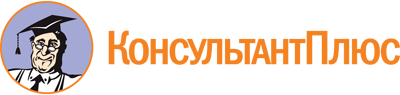 Постановление Правительства РФ от 27.01.2022 N 60
(ред. от 16.08.2023)
"О мерах по информационному обеспечению контрактной системы в сфере закупок товаров, работ, услуг для обеспечения государственных и муниципальных нужд, по организации в ней документооборота, о внесении изменений в некоторые акты Правительства Российской Федерации и признании утратившими силу актов и отдельных положений актов Правительства Российской Федерации"Документ предоставлен КонсультантПлюс

www.consultant.ru

Дата сохранения: 15.09.2023
 Список изменяющих документов(в ред. Постановлений Правительства РФ от 31.10.2022 N 1946,от 09.12.2022 N 2272, от 20.12.2022 N 2359, от 31.12.2022 N 2559,от 16.08.2023 N 1342)Список изменяющих документов(в ред. Постановлений Правительства РФ от 31.10.2022 N 1946,от 09.12.2022 N 2272, от 16.08.2023 N 1342)КонсультантПлюс: примечание.Положения п. 20 о доступе к информации и документам в отношении закупок путем проведения закрытых электронных процедур и у единственного поставщика, осуществляемых заказчиками, указанными в п. 5 ч. 11 ст. 24 Закона N 44-ФЗ, применяются с 01.04.2024.КонсультантПлюс: примечание.Пп. "б" п. 20 (в ред. Постановления Правительства РФ от 31.10.2022 N 1946) (за исключением положений абз. 7) применяется с 01.04.2023.КонсультантПлюс: примечание.Пп. "в" п. 20 (в ред. Постановления Правительства РФ от 31.10.2022 N 1946) применяется с 01.04.2023.КонсультантПлюс: примечание.Пп. "г" п. 20 (в ред. Постановления Правительства РФ от 31.10.2022 N 1946) применяется с 01.04.2023.КонсультантПлюс: примечание.Пп. "д" п. 20 (в ред. Постановления Правительства РФ от 31.10.2022 N 1946) применяется с 01.04.2023.КонсультантПлюс: примечание.Пп. "е" п. 20 (в ред. Постановления Правительства РФ от 31.10.2022 N 1946) в части доступа к информации, указанной в пп. "д(2)" п. 2 Правил, а также предоставления доступа органам, указанным в абз. 4 - 5, к информации/документам о закупках хоз. обществ применяется с 01.04.2023.КонсультантПлюс: примечание.Пп. "ж" п. 20 (в ред. Постановления Правительства РФ от 31.10.2022 N 1946) применяется с 01.04.2023.КонсультантПлюс: примечание.Положения п. 22 о доступе к информации и документам в отношении закупок путем проведения закрытых электронных процедур и у единственного поставщика, осуществляемых заказчиками, указанными в п. 5 ч. 11 ст. 24 Закона N 44-ФЗ, применяются с 01.04.2024.КонсультантПлюс: примечание.Пп. "б" п. 22 (в ред. Постановления Правительства РФ от 31.10.2022 N 1946) применяется с 01.04.2023.КонсультантПлюс: примечание.Пп. "в" п. 22 (в ред. Постановления Правительства РФ от 31.10.2022 N 1946) применяется с 01.04.2023.КонсультантПлюс: примечание.Пп. "г" п. 22 (в ред. Постановления Правительства РФ от 31.10.2022 N 1946) применяется с 01.04.2023.КонсультантПлюс: примечание.Пп. "д" п. 22 (в ред. Постановления Правительства РФ от 31.10.2022 N 1946) применяется с 01.04.2023.КонсультантПлюс: примечание.Положения п. 23 о доступе к информации и документам в отношении закупок путем проведения закрытых электронных процедур и у единственного поставщика, осуществляемых заказчиками, указанными в п. 5 ч. 11 ст. 24 Закона N 44-ФЗ, применяются с 01.04.2024.КонсультантПлюс: примечание.Положения п. 32 (в ред. Постановления Правительства РФ от 31.10.2022 N 1946) в части обеспечения взаимодействия корпоративной информационной системы с государственной в целях представления информации, предусмотренной п. 29, применяются с 01.04.2024.КонсультантПлюс: примечание.П. 32 (в ред. Постановления Правительства РФ от 31.10.2022 N 1946) в части соответствия корпоративной ИС требованиям к классу защищенности в части указанных в пп "в" п. 32 подключения корпоративной ИС к государственной ИС, направления обращения и проведения проверки применяется с 01.10.2023.Список изменяющих документов(в ред. Постановления Правительства РФ от 31.10.2022 N 1946)КонсультантПлюс: примечание.П. 9 применяется при осуществлении закупок, извещения об осуществлении которых размещены с 01.01.2023 (Постановление Правительства РФ от 31.10.2022 N 1946).Список изменяющих документов(в ред. Постановления Правительства РФ от 31.10.2022 N 1946)КонсультантПлюс: примечание.Форма извещения (в ред. Постановления Правительства РФ от 31.10.2022 N 1946) применяется при осуществлении закупок, извещения об осуществлении которых размещены с 01.01.2023.1.Наименование, место нахождения, почтовый адрес, адрес электронной почты, номер контактного телефона, ответственное должностное лицо заказчика, специализированной организации (в случае ее привлечения заказчиком)2.Идентификационный код закупки3.Указание на соответствующую часть статьи 15 Федерального закона "О контрактной системе в сфере закупок товаров, работ, услуг для обеспечения государственных и муниципальных нужд" (далее - Федеральный закон), в соответствии с которой осуществляется закупка4.Указание на осуществление закупки в соответствии с Федеральным законом "О государственном оборонном заказе"5.Способ определения поставщика (подрядчика, исполнителя)6.Адрес в информационно-телекоммуникационной сети "Интернет" электронной площадки7.Наименование объекта закупки8.Информация (при наличии), предусмотренная правилами использования каталога товаров, работ, услуг для обеспечения государственных и муниципальных нужд9.Указание (в случае осуществления закупки лекарственных средств) на международные непатентованные наименования лекарственных средств или при отсутствии таких наименований химические, группировочные наименования10.Информация о количестве, единице измерения и месте поставки товара11.Информация об объеме, о единице измерения (при наличии) и месте выполнения работы или оказания услуги12.Срок исполнения контракта (отдельных этапов исполнения контракта)13.Начальная (максимальная) цена контракта (цена отдельных этапов исполнения контракта, если проектом контракта предусмотрены такие этапы). В случае, предусмотренном частью 24 статьи 22 Федерального закона, указываются начальная цена единицы товара, работы, услуги, а также начальная сумма цен указанных единиц и максимальное значение цены контракта. В случаях, установленных Правительством Российской Федерации в соответствии с частью 2 статьи 34 Федерального закона, указываются ориентировочное значение цены контракта либо формула цены и максимальное значение цены контракта14.Источник финансирования15.Наименование валюты в соответствии с общероссийским классификатором валют16.Размер аванса17.Критерии оценки заявок на участие в конкурсах, величины значимости критериев18.Требования, предъявляемые к участникам закупки в соответствии с частью 1 статьи 31 Федерального закона19.Требования, предъявляемые к участникам закупки в соответствии с частью 2 статьи 31 Федерального закона, и исчерпывающий перечень документов, подтверждающих соответствие участника закупки таким требованиям20.Требования, предъявляемые к участникам закупки в соответствии с частью 2.1 статьи 31 Федерального закона, и исчерпывающий перечень документов, подтверждающих соответствие участника закупки таким требованиям21.Требование, предъявляемое к участникам закупки в соответствии с частью 1.1 статьи 31 Федерального закона22.Информация о предоставлении преимущества в соответствии со статьями 28 и 29 Федерального закона23.Информация о преимуществах в соответствии с частью 3 статьи 30 Федерального закона24.Требование, установленное в соответствии с частью 5 статьи 30 Федерального закона, с указанием объема привлечения к исполнению контрактов субподрядчиков, соисполнителей из числа субъектов малого предпринимательства, социально ориентированных некоммерческих организаций25.Информация об условиях, о запретах и об ограничениях допуска товаров, происходящих из иностранного государства или группы иностранных государств, работ, услуг, соответственно выполняемых, оказываемых иностранными лицами26.Размер и порядок внесения денежных средств в качестве обеспечения заявки на участие в закупке, условия независимой гарантии27.Реквизиты счета, на котором в соответствии с законодательством Российской Федерации учитываются операции со средствами, поступающими заказчику28.Размер обеспечения исполнения контракта, гарантийных обязательств, порядок предоставления такого обеспечения, требования к такому обеспечению29.Информация о банковском сопровождении контракта в соответствии со статьей 35 Федерального закона, информация о казначейском сопровождении <*>30.Информация о возможности заказчика заключить контракты, указанные в части 10 статьи 34 Федерального закона, с несколькими участниками закупки с указанием количества указанных контрактов31.Информация о возможности одностороннего отказа от исполнения контракта в соответствии со статьей 95 Федерального закона32.Дата и время окончания срока подачи заявок на участие в закупке33.Дата окончания срока рассмотрения и оценки первых частей заявок на участие в закупке34.Дата окончания срока рассмотрения и оценки вторых частей заявок на участие в закупке35.Дата окончания срока рассмотрения заявок36.Дата подведения итогов определения поставщика (подрядчика, исполнителя)37.Дата проведения процедуры подачи предложений о цене контракта либо о сумме цен единиц товара, работы, услуги1.Описание объекта закупки в соответствии со статьей 33 Федерального закона2.Обоснование начальной (максимальной) цены контракта3.Требования к содержанию, составу заявки на участие в закупке в соответствии с Федеральным законом и инструкция по ее заполнению4.Порядок рассмотрения и оценки заявок на участие в конкурсах в соответствии с Федеральным законом5.Проект контракта6.Перечень дополнительных требований к извещению об осуществлении закупки, участникам закупок, содержанию заявок на участие в закупкахСписок изменяющих документов(в ред. Постановления Правительства РФ от 31.10.2022 N 1946)Список изменяющих документов(в ред. Постановления Правительства РФ от 31.10.2022 N 1946)КонсультантПлюс: примечание.Абз. 2 - 10 пп. "д" п. 9 вступают в силу с 01.04.2024.КонсультантПлюс: примечание.Абз. 4 пп. "а" п. 19 (в части размещения обращений, предусмотренных п. 4 и 5 ч. 15 ст. 99 Закона) вступает в силу с 01.04.2024.КонсультантПлюс: примечание.Абз. 2 пп. "б" п. 19 (в части формирования и направления уведомления субъекта (субъектов) контроля о проведении внеплановой проверки с использованием ЕИС) вступает в силу с 01.04.2024.КонсультантПлюс: примечание.Абз. 3 пп. "б" п. 19 (в части информации о возможности использования систем видео-конференц-связи) вступает в силу с 01.04.2024.КонсультантПлюс: примечание.Абз. 4 пп. "б" п. 19 вступает в силу с 01.04.2024.КонсультантПлюс: примечание.Абз. 4 пп. "в" п. 19 (в части указания ссылки на размещенные в ЕИС протокол о признании участника закупки уклонившимся от заключения контракта или решение заказчика об одностороннем расторжении контракта) вступает в силу с 01.04.2024.КонсультантПлюс: примечание.Абз. 7 пп. "в" п. 19 (в случае если обращение сформировано с использованием ЕИС) вступает в силу с 01.04.2024.КонсультантПлюс: примечание.Абз. 5 пп. "а" п. 23 вступает в силу с 01.04.2024.КонсультантПлюс: примечание.Абз. 6 пп. "а" п. 23 вступает в силу с 01.04.2024.КонсультантПлюс: примечание.Абз. 8 пп. "а" п. 23 вступает в силу с 01.04.2024.НомерДатаКонсультантПлюс: примечание.Приложение N 1 вступает в силу с 01.04.2024.ИНФОРМАЦИЯо передаче жалобы на действия (бездействие) заказчиков, контрактных служб, контрактных управляющих, комиссий по осуществлению закупок и их членов, уполномоченных органов, уполномоченных учреждений, специализированных организаций, операторов электронных площадок, операторов специализированных электронных площадок, банков, государственной корпорации развития "ВЭБ.РФ", региональных гарантийных организаций при осуществлении такими банками, корпорацией, гарантийными организациями действий, предусмотренных Федеральным законом "О контрактной системе в сфере закупок товаров, работ, услуг для обеспечения государственных и муниципальных нужд", по принадлежности (подведомственности)КодыПолное наименование контрольного органа в сфере закупок-Полное наименование участника закупки, подавшего жалобу на действия (бездействие) субъектов контроля, предусмотренных Федеральным законом "О контрактной системе в сфере закупок товаров, работ, услуг для обеспечения государственных и муниципальных нужд" (далее - жалоба) <1>ИННПолное наименование участника закупки, подавшего жалобу на действия (бездействие) субъектов контроля, предусмотренных Федеральным законом "О контрактной системе в сфере закупок товаров, работ, услуг для обеспечения государственных и муниципальных нужд" (далее - жалоба) <1>КПП <2>Идентификационный код закупки <2>Реквизиты жалобы <3>номерРеквизиты жалобы <3>датаУведомлениеЖалоба передается по принадлежности (подведомственности) для рассмотрения по существуЖалоба передается по принадлежности (подведомственности) для рассмотрения по существуЖалоба передается по принадлежности (подведомственности) для рассмотрения по существуПолное наименование контрольного органа в сфере закупок, в который передается жалобаПричина передачи жалобы по принадлежности (подведомственности) для рассмотрения по существуПричина передачи жалобы по принадлежности (подведомственности) для рассмотрения по существуУполномоченное лицо контрольного органа в сфере закупок______________(должность)______________(подпись)______________(расшифровка подписи)"__" ________ 20__ г."__" ________ 20__ г.Лист NВсего листовНомерДатаКонсультантПлюс: примечание.Приложение N 2 вступает в силу с 01.04.2024.ИНФОРМАЦИЯо принятии жалобы на действия (бездействие) заказчиков, контрактных служб, контрактных управляющих, комиссий по осуществлению закупок и их членов, уполномоченных органов, уполномоченных учреждений, специализированных организаций, операторов электронных площадок, операторов специализированных электронных площадок, банков, государственной корпорации развития "ВЭБ.РФ", региональных гарантийных организаций при осуществлении такими банками, корпорацией, гарантийными организациями действий, предусмотренных Федеральным законом "О контрактной системе в сфере закупок товаров, работ, услуг для обеспечения государственных и муниципальных нужд", к рассмотрению по существуКодыПолное наименование контрольного органа в сфере закупок-Полное наименование участника закупки, подавшего жалобу на действия (бездействие) субъектов контроля, предусмотренных Федеральным законом "О контрактной системе в сфере закупок товаров, работ, услуг для обеспечения государственных и муниципальных нужд" (далее - жалоба) <1>ИННПолное наименование участника закупки, подавшего жалобу на действия (бездействие) субъектов контроля, предусмотренных Федеральным законом "О контрактной системе в сфере закупок товаров, работ, услуг для обеспечения государственных и муниципальных нужд" (далее - жалоба) <1>КПП <2>Идентификационный код закупки <2>Реквизиты жалобы <3>номерРеквизиты жалобы <3>датаУведомлениеЖалоба принята к рассмотрению по существуЖалоба принята к рассмотрению по существуЖалоба принята к рассмотрению по существуМесто рассмотрения жалобы <4>Дата и время рассмотрения жалобы <5>Использование систем видео-конференц-связи для участия в рассмотрении жалобыпредусмотрено <6>/не предусмотрено <7>предусмотрено <6>/не предусмотрено <7>предусмотрено <6>/не предусмотрено <7>Решение о приостановлении определения поставщика (подрядчика, исполнителя)Контрольным органом в сфере закупок принято решение о приостановлении определения поставщика (подрядчика, исполнителя) в части заключения контракта заказчиком, в связи с чем заказчик не вправе заключать контракт (подписывать проект контракта, подписанный участником закупки, с которым заключается контракт). При этом действия иных участников контрактной системы в сфере закупок не приостанавливаются <8>/Контрольным органом в сфере закупок решение о приостановлении определения поставщика (подрядчика, исполнителя) не принято <9>Уполномоченное лицо контрольного органа в сфере закупок______________(должность)______________(подпись)______________(расшифровка подписи)"__" ________ 20__ г."__" ________ 20__ г.Лист NВсего листовНомерДатаКонсультантПлюс: примечание.Приложение N 3 вступает в силу с 01.04.2024.ИНФОРМАЦИЯоб отказе в принятии жалобы на действия (бездействие) заказчиков, контрактных служб, контрактных управляющих, комиссий по осуществлению закупок и их членов, уполномоченных органов, уполномоченных учреждений, специализированных организаций, операторов электронных площадок, операторов специализированных электронных площадок, банков, государственной корпорации развития "ВЭБ.РФ", региональных гарантийных организаций при осуществлении такими банками, корпорацией, гарантийными организациями действий, предусмотренных Федеральным законом "О контрактной системе в сфере закупок товаров, работ, услуг для обеспечения государственных и муниципальных нужд", к рассмотрению по существуКодыПолное наименование контрольного органа в сфере закупок-Полное наименование участника закупки, подавшего жалобу на действия (бездействие) субъектов контроля, предусмотренных Федеральным законом "О контрактной системе в сфере закупок товаров, работ, услуг для обеспечения государственных и муниципальных нужд" (далее - жалоба) <1>ИННПолное наименование участника закупки, подавшего жалобу на действия (бездействие) субъектов контроля, предусмотренных Федеральным законом "О контрактной системе в сфере закупок товаров, работ, услуг для обеспечения государственных и муниципальных нужд" (далее - жалоба) <1>КПП <2>Идентификационный код закупки <2>Реквизиты жалобы <3>номерРеквизиты жалобы <3>датаУведомлениеЖалоба не принята к рассмотрению по существуЖалоба не принята к рассмотрению по существуЖалоба не принята к рассмотрению по существуОбоснование отказа в принятии жалобы к рассмотрению по существуУполномоченное лицо контрольного органа в сфере закупок______________(должность)______________(подпись)______________(расшифровка подписи)"__" ________ 20__ г."__" ________ 20__ г.Лист NВсего листовСписок изменяющих документов(в ред. Постановлений Правительства РФ от 31.10.2022 N 1946,от 20.12.2022 N 2359)КонсультантПлюс: примечание.Действие абз. 6 пп. "а" п. 10 приостановлено до 01.01.2024 в отношении контрактов, заключенных заказчиками и лицами, указанными в пп. "е", "ж", "и" и "к" п. 2 Положения (Постановление Правительства РФ от 31.10.2022 N 1946).КонсультантПлюс: примечание.Положения абз. 8 пп. "б" п. 10 в отношении контрактов, заключенных заказчиками и лицами, указанными в подпунктах "е", "ж", "и" и "к" п. 2 Положения, применяются с 01.01.2024.КонсультантПлюс: примечание.Положения абз. 2 пп. "з" п. 10, касающиеся закупки по строительству, реконструкции, капитальному ремонту, сносу объекта капитального строительства, применяются с 01.07.2024.КонсультантПлюс: примечание.Действие абз. 9 пп. "з" п. 10 приостановлено до 01.07.2023 в части места поставки товара (при осуществлении закупки товара, в том числе поставляемого заказчику при выполнении закупаемых работ, оказании закупаемых услуг) (Постановление Правительства РФ от 31.10.2022 N 1946).КонсультантПлюс: примечание.Действие абз. 10 пп. "з" п. 10 приостановлено до 01.07.2023 в части места выполнения работы или оказания услуги (Постановление Правительства РФ от 31.10.2022 N 1946).КонсультантПлюс: примечание.Действие пп. "р" п. 10 в части формирования информации, необходимой для уплаты неустоек (штрафов, пеней), предъявленных заказчиком, приостановлено до 01.01.2024 в отношении контрактов, заключенных лицами, указанными в пп. "е", "ж", "и" и "к" п. 2 Положения.КонсультантПлюс: примечание.Пп. "т" п. 10 (в части заключения контракта с использованием ЕИС в соответствии с ч. 14 ст. 93 Закона) вступает в силу с 01.04.2024.КонсультантПлюс: примечание.Действие абз. 8 пп. "а" п. 11 в отношении контрактов, заключенных заказчиками и лицами, указанными в пп. "е", "ж", "и" и "к" п. 2 Положения, приостановлено до 01.01.2024 (Постановление Правительства РФ от 31.10.2022 N 1946).КонсультантПлюс: примечание.Действие абз. 9 пп. "а" п. 11 в отношении контрактов, заключенных заказчиками и лицами, указанными в пп. "е", "ж", "и" и "к" п. 2 Положения, приостановлено до 01.01.2024 (Постановление Правительства РФ от 31.10.2022 N 1946).КонсультантПлюс: примечание.Положения абз. 10 пп. "а" п. 11 (в ред. Постановления Правительства РФ от 31.10.2022 N 1946) в отношении контрактов, заключенных заказчиками и лицами, указанными в пп. "е", "ж", "и" и "к" п. 2 Положения, применяются с 01.01.2024.КонсультантПлюс: примечание.Положения абз. 2 пп. "д" п. 11 в части включения информации на основании сведений, содержащихся в ЕГРЮЛ, ЕГРИП, применяются с 01.01.2024.КонсультантПлюс: примечание.Действие абз. 5 пп. "а" п. 13 приостановлено до 01.07.2023 в части указания адреса страницы официального сайта в информационно-телекоммуникационной сети "Интернет", на которой размещено решение суда (Постановление Правительства РФ от 31.10.2022 N 1946).КонсультантПлюс: примечание.Действие абз. 2 пп. "б" п. 14 приостановлено до 01.07.2023 (Постановление Правительства РФ от 31.10.2022 N 1946).КонсультантПлюс: примечание.Действие пп. "з" п. 14 приостановлено до 01.01.2024 в отношении контрактов, заключенных заказчиками и лицами, указанными в пп. "е", "ж", "и" и "к" п. 2 Положения (Постановление Правительства РФ от 31.10.2022 N 1946).КонсультантПлюс: примечание.Пп. "к" п. 14 в отношении некоторых контрактов, применяется с 01.07.2023 и с 01.01.2024. До наступления этих сроков информация об оплате, направляется в реестр контрактов, в порядке, установленном пп. "б" п. 15 Правил ведения реестра контрактов.КонсультантПлюс: примечание.Положения абз. 3 пп. "к" п. 14 применяются с 01.07.2023.КонсультантПлюс: примечание.Пп. "а" п. 15 применяется: в части контрактов - для закупок, извещения (приглашения) о которых размещены (направлены) с 01.07.2023, в части соглашений об изменении / расторжении - с 01.01.2024, в части решения об одностороннем отказе от контракта, заключенного по результатам электронных процедур, - с 01.07.2022. До этих сроков см. пп. "б" п. 15.КонсультантПлюс: примечание.Пп. "д" п. 18 (в ред. Постановления Правительства РФ от 31.10.2022 N 1946) в части проверки информации, указанной в абз. 6 пп. "а", абз. 8 пп. "б" п. 10 Правил ведения реестра контрактов, применяется с 01.07.2023.КонсультантПлюс: примечание.Положения пп. "и" п. 18 применяются с 01.07.2023, а в отношении контрактов, заключенных заказчиками и лицами, указанными в пп. "е", "ж", "и" и "к" п. 2 Положения, применяются с 01.01.2024. О сроках проведения проверки, предусмотренной данным пунктом, см. пп. "м" п. 2.КонсультантПлюс: примечание.Пп. "а" п. 8 в целях получения информации и документов, предусмотренных Федеральным законом от 18.07.2011 N 223-ФЗ, применяется с 01.10.2023.КонсультантПлюс: примечание.Пп. "в" п. 8 в целях получения информации и документов, предусмотренных Федеральным законом от 18.07.2011 N 223-ФЗ, применяется с 01.04.2024.Список изменяющих документов(в ред. Постановления Правительства РФ от 31.10.2022 N 1946)КонсультантПлюс: примечание.Пп. "д" п. 13 (в ред. Постановления Правительства РФ от 31.10.2022 N 1946) в части фиксации действий (бездействия) при информационном взаимодействии с корпоративной информационной системой в сфере закупок применяется с 01.10.2023.КонсультантПлюс: примечание.Положения пп. "г" п. 17 (в ред. Постановления Правительства РФ от 31.10.2022 N 1946) в части предоставления информации оператору корпоративной информационной системы применяются с 01.04.2024.